Документ предоставлен КонсультантПлюс
КРАСНОЯРСКИЙ ГОРОДСКОЙ СОВЕТ ДЕПУТАТОВРЕШЕНИЕот 18 июня 2019 г. N 3-42О СТРАТЕГИИ СОЦИАЛЬНО-ЭКОНОМИЧЕСКОГО РАЗВИТИЯ ГОРОДАКРАСНОЯРСКА ДО 2030 ГОДАВ соответствии с Федеральным законом от 06.10.2003 N 131-ФЗ "Об общих принципах организации местного самоуправления в Российской Федерации", Федеральным законом от 28.06.2014 N 172-ФЗ "О стратегическом планировании в Российской Федерации", руководствуясь статьей 28 Устава города Красноярска, Красноярский городской Совет депутатов решил:1. Утвердить стратегию социально-экономического развития города Красноярска до 2030 года согласно приложению к настоящему Решению.2. Настоящее Решение вступает в силу со дня его официального опубликования.3. Контроль за исполнением настоящего Решения возложить на постоянную комиссию по бюджету, собственности и экономическому развитию.ПредседательКрасноярского городскогоСовета депутатовН.В.ФИРЮЛИНАГлавагорода КрасноярскаС.В.ЕРЕМИНПриложениек РешениюКрасноярского городскогоСовета депутатовот 18 июня 2019 г. N 3-42СТРАТЕГИЯСОЦИАЛЬНО-ЭКОНОМИЧЕСКОГО РАЗВИТИЯ ГОРОДА КРАСНОЯРСКАДО 2030 ГОДА1. ВВЕДЕНИЕОснову стратегического планирования развития города Красноярска составляет образ будущего эффективного, комфортного, инновационного, экономически и социально стабильного города, предназначенного для жизни людей и реализации их потенциала. Город Красноярск является административно-политическим центром Красноярского края и ядром Красноярской агломерации. Интегрируя человеческие ресурсы, транспортные, финансовые и материальные потоки территории, через систему обширных социально-экономических связей он оказывает существенное влияние на развитие Сибирского федерального округа.Разработка стратегии социально-экономического развития города Красноярска до 2030 года (далее - стратегия) осуществлялась в сложных экономических условиях, что явилось причиной выработки принципов новой социально-экономической политики, учитывающей влияние факторов внешней и внутренней среды, определяющих текущее экономическое положение и стратегическое планирование развития города. В первую очередь, это потребность в переходе от ресурсно-рентной модели социально-экономического роста к инновационному технологическому развитию. Фактически, период до 2030 года становится необходимым сроком для создания в городе Красноярске базовых условий устойчивого роста экономики в рамках новой технологической парадигмы и решения задачи повышения его глобальной конкурентоспособности. Одновременно в России получил правовое закрепление и развитие новый макрорегион - Ангаро-Енисейский, являющийся местом локализации макрорегиональных инвестиционных проектов. Это определило фундаментальный подход к формированию образа будущего города Красноярска и целей его стратегического развития, основанных на позиционировании города как многофункционального ключевого центра компетенций Ангаро-Енисейского макрорегиона и ядра интенсивно растущей и развивающейся Красноярской агломерации, где сосредоточен значимый человеческий, экономический, финансово-промышленный, пространственный и социокультурный потенциал.При разработке стратегии учитывались:- Федеральный закон от 06.10.2003 N 131-ФЗ "Об общих принципах организации местного самоуправления в Российской Федерации";- Федеральный закон от 28.06.2014 N 172-ФЗ "О стратегическом планировании в Российской Федерации";- Указ Президента Российской Федерации от 31.12.2015 N 683 "О Стратегии национальной безопасности Российской Федерации";- Указ Президента Российской Федерации от 07.05.2018 N 204 "О национальных целях и стратегических задачах развития Российской Федерации на период до 2024 года";- Распоряжение Правительства Российской Федерации от 13.02.2019 N 207-р;- Закон Красноярского края от 24.12.2015 N 9-4112 "О стратегическом планировании в Красноярском крае";- Распоряжение Губернатора Красноярского края от 25.07.2016 N 393-рг "Об обеспечении согласованности документов стратегического планирования Красноярского края и документов стратегического планирования муниципальных районов и городских округов Красноярского края";- Постановление Правительства Красноярского края от 26.07.2011 N 449-п "Об утверждении схемы территориального планирования Красноярского края";- Постановление администрации города Красноярска от 17.04.2019 N 232 "Об утверждении Порядка разработки, корректировки, осуществления мониторинга и контроля реализации стратегии социально-экономического развития города Красноярска и плана мероприятий по реализации стратегии социально-экономического развития города Красноярска";- Распоряжение администрации города Красноярска от 17.02.2015 N 47-р "О создании рабочей группы по разработке стратегии социально-экономического развития города Красноярска на долгосрочный период".В соответствии с Федеральным законом от 28.06.2014 N 172-ФЗ "О стратегическом планировании в Российской Федерации" к полномочиям органов местного самоуправления в сфере стратегического планирования отнесены: определение долгосрочных целей и задач муниципального управления и социально-экономического развития муниципальных образований, согласованных с приоритетами и целями социально-экономического развития Российской Федерации и ее субъектов; разработка, рассмотрение, утверждение (одобрение) и реализация документов стратегического планирования по вопросам, отнесенным к полномочиям органов местного самоуправления; мониторинг и контроль реализации документов стратегического планирования, утвержденных (одобренных) органами местного самоуправления; иные полномочия в сфере стратегического планирования, определенные федеральными законами и муниципальными нормативными правовыми актами.Стратегия является одним из главных документов в системе документов стратегического планирования, разрабатываемых на уровне города, ее положения конкретизируются и развиваются в других документах стратегического планирования города: прогнозе социально-экономического развития города на среднесрочный или долгосрочный период, бюджетном прогнозе города на долгосрочный период, плане мероприятий по реализации стратегии, муниципальных программах. При формировании стратегии также были учтены положения правовых актов города, в том числе:- Программа социально-экономического развития города Красноярска до 2020 года, утвержденная Решением Красноярского городского Совета депутатов от 13.10.2011 N В-267;- Генеральный план городского округа город Красноярск, утвержденный Решением Красноярского городского Совета депутатов от 13.03.2015 N 7-107;- Правила землепользования и застройки городского округа город Красноярск, утвержденные Решением Красноярского городского Совета депутатов от 07.07.2015 N В-122;- муниципальные программы города Красноярска.При формировании стратегии была учтена стратегия социально-экономического развития Красноярского края до 2030 года, утвержденная Постановлением Правительства Красноярского края от 30.10.2018 N 647-п.В работе над стратегией приняли участие: администрация города Красноярска (далее - администрация города), депутаты Красноярского городского Совета депутатов, специалисты федерального государственного автономного образовательного учреждения высшего образования "Сибирский федеральный университет" (далее - Сибирский федеральный университет) и Специального конструкторско-технологического бюро "Наука" Красноярского научного центра Сибирского отделения Российской академии наук (далее - СКТБ "Наука" КНЦ СО РАН), руководители крупных системообразующих предприятий, региональные объединения работодателей и Федерация профсоюзов Красноярского края, Общественная палата города Красноярска, эксперты в различных секторах экономики и социальной сферы, инициативные красноярцы. Активное участие общественности и представителей делового сообщества, образования и академической науки, инициативных красноярцев позволило сформулировать четкое видение перспектив развития города Красноярска до 2030 года.2. АНАЛИЗ СОЦИАЛЬНО-ЭКОНОМИЧЕСКОГО ПОЛОЖЕНИЯ ГОРОДАКРАСНОЯРСКА И ОСНОВНЫЕ ПРОБЛЕМЫ ЕГО РАЗВИТИЯ2.1. Общая информация о городе Красноярске.Город Красноярск основан в 1628 году и с 1934 года является административным центром Красноярского края. Он расположен на 56°01` северной широты и 93°04` восточной долготы на берегах реки Енисей, на стыке Западно-Сибирской равнины, Среднесибирского плоскогорья и отрогов Восточных Саянских гор. Город Красноярск находится в зоне умеренного резко континентального климата со среднегодовой температурой +1,6° С, снежный покров держится 166 дней в году, количество ясных дней - 131. Город занимает территорию в 379,5 км2. Из общего количества городских земель застроено около 42%, 23,4% составляют земли, занятые лесами, 15% - дороги, 10% - водные акватории. Территория города в административном отношении делится на 7 районов. Численность населения города Красноярска на 01.01.2018 составляла 1 091,6 тыс. чел.; в 2012 году он стал четырнадцатым городом-миллионником России.Особенностью географического положения города Красноярска является, с одной стороны, его транспортная удаленность от крупных городов России и мира, основных промышленных городов севера Красноярского края, что является сдерживающим фактором для эффективного экономического развития, с другой стороны, его равноприближенность к Европе и Азии, что делает город удобным транспортно-логистическим узлом и переговорной (коммуникационной) деловой площадкой в сообщении востока и запада России, Европы и Азии.Расположение города Красноярска на пересечении Транссибирской магистрали и исторически сложившихся торговых путей по реке Енисей, наличие железнодорожного сообщения с городами России и края, строительство ветки "Кызыл - Курагино", которая в перспективе соединит сибирские территории с Монголией и Китаем, примыкание к двум федеральным автомобильным трассам, судоходное сообщение с Северным морским путем, близость двух аэропортов формируют транзитный потенциал города, определяют его консолидирующую роль в формировании единого экономического и политического пространства России, создают возможности для активного роста экономики и других сфер жизни города на основе расширения внешнеэкономической деятельности и сотрудничества.Природно-ресурсный потенциал города Красноярска связан с его близостью к месторождениям минерально-сырьевых ресурсов Восточной Сибири (уголь, торф, железные руды, месторождения золота и медно-никелевых руд, металлов платиновой группы, нефелиновых руд, нефтегазоносные провинции) и определяет историческую роль города как крупного индустриального центра. В границах города Красноярска разрабатываются месторождения известняка для флюса и производства цемента, месторождения песчано-гравийных смесей и строительного камня, обеспечивающие флюсом металлургическое производство и производство строительных материалов в городе Красноярске. Добычу полезных ископаемых осуществляют ООО "Строймеханизация", АО "Красноярский речной порт", ООО "ОРИОН", ООО "Целина", ПАО "Химико-металлургический завод", ООО "Красноярский цемент".Промышленный потенциал города Красноярска представлен отраслями, обладающими высоким потенциалом развития экспорта и повышения уровня передела продукции: цветная металлургия, машиностроение (оборонный комплекс, нефтегазовое машиностроение), энергетика, химическая промышленность, производство пищевых продуктов, а потенциал города как одного из культурно-туристических центров Сибири создается уникальными рекреационными ресурсами, в числе которых объекты спортивно-экологического и познавательного туризма, места отдыха красноярцев и гостей города.2.2. Итоги социально-экономического развития города Красноярска.Город Красноярск играет важную роль в развитии экономики Красноярского края и России. Благодаря конкурентным преимуществам своего экономико-географического положения, а также в результате эффективной совместной работы городского сообщества в рамках приоритетных стратегических направлений город Красноярск активно наращивает свой демографический, экономический, инвестиционный и научный потенциал, является одним из самых быстро растущих городов России.О высокой конкурентоспособности города свидетельствует его положение в национальных и международных рейтингах. В 2017 году город Красноярск занял 17 место в рейтинге городов по уровню бюджетной обеспеченности в расчете на душу населения и первое - среди городов Сибирского федерального округа <1>.--------------------------------<1> Где в России жить хорошо (2017) [Электронный ресурс]. URL: https://varlamov.ru/2690952.html.По оценке качества жизни в крупных и средних городах России по итогам 2017 года, проведенной Финансовым университетом при Правительстве Российской Федерации, город Красноярск занял 9 место из 38 городов <2>.--------------------------------<2> Итоги исследований качества жизни в крупных и средних российских городах [Электронный ресурс]. URL: http://www.fa.ru/News/2017-11-27-life_quality.aspx.По индексу качества городской среды город Красноярск в 2017 году занял 9 место из 15 крупнейших городов России <3>.--------------------------------<3> Индекс качества городской среды [Электронный ресурс]. URL: http://индекс-городов.рф.По итогам 2017 года по индексу городского развития город Красноярск занял 6 место из 21, а также 7 место из ТОП-10 городов в "Рейтинге российских мегаполисов", составленном специалистами Медиахолдинга "Эксперт" <4>.--------------------------------<4> Рейтинг городов - 2017 [Электронный ресурс]. URL: http://expert.ru/russian_reporter/2017/07/rejting-gorodov-2017.Город Красноярск занял 10 место в рейтинге крупнейших городов страны и 2 место среди городов-миллионников по индексу доступности жилья в 2017 году, составленном аналитиками Центрального информационного агентства недвижимости <5>.--------------------------------<5> Рейтинг крупнейших городов России по доступности жилья [Электронный ресурс]. URL: https://www.cian.ru/stati-rejting-krupnejshih-gorodov-rossii-po-dostupnosti-zhilja-278286.По результатам исследования "Индикаторы умных городов НИИТС 2017", проведенного АО "Национальный исследовательский институт технологий и связи", город Красноярск занял 5 место среди 16 городов <6>.--------------------------------<6> Индикаторы умных городов НИИТС 2017 [Электронный ресурс]. URL: http://niitc.ru/projects/indikatory-umnykh-gorodov-niits-2017.В рейтинге международного инновационного агентства 2thinknow самых инновационных городов мира Innovation Cities Index 2016 - 2017 Красноярск занял 412 позицию среди 500 городов-участников. В рамках рейтинга города оценивались по 162 специальным индикаторам, среди которых развитие рыночных отношений, инвестиции в технологический прогресс, предпринимательский климат и другие показатели. Кроме того, составители рейтинга учитывали уровень развития науки, образования, здравоохранения, культуры, а также спортивной, финансовой и информационно-коммуникационной инфраструктуры города. Красноярск в классификации составителей отнесли к группе городов с высокой оценкой конкурентоспособности во многих инновационных сегментах на мировом рынке (Globally competitive city). Город Красноярск занял второе место среди городов Сибири, опередив город Омск (421 место), город Томск (444 место) и город Барнаул (446 место), которые вошли в категорию городов, обладающих потенциалом выхода на глобальный уровень (A city moving towards being globally competitive).По сравнению с референтными зарубежными городами, сопоставимыми по численности населения, климатическим условиям, региональному административному статусу, агломерационному характеру расселения (Эдмонтон и Калгари, Канада; Эдинбург и Глазго, Шотландия) город Красноярск является крупным индустриальным центром. Развитие города в этом направлении вызвано относительно выгодным географическим положением, наличием большого количества природных ресурсов в прилегающих районах и целенаправленной политикой индустриального периода развития России.Экономика города Красноярска в значительной степени зависит от цветной металлургии. Ключевым фактором обеспечения жизнедеятельности города является энергетика как одна из структурных составляющих экономики. Красноярская энергосистема - одна из наиболее мощных энергосистем России.Одной из основных сфер экономики города является строительный комплекс. Красноярск - один из немногих городов России, где удерживается высокий уровень объемов жилищного строительства.Как и другие города-миллионники Сибири, город Красноярск является развитым промышленным городом; при этом город Новосибирск обладает более значимым научным и транспортно-логистическим потенциалом, а также более высоким уровнем деловой активности; город Омск опережает Красноярск по объемам промышленного производства. В то же время у красноярцев более высокий уровень доходов, оборот розничной торговли на душу населения (сравнительные показатели городов-миллионников Сибири представлены на рисунке 1 приложения 2 к стратегии).Макроэкономические показатели города Красноярска отличаются положительной динамикой: оборот организаций всех форм собственности по всем отраслям экономики в 2017 году - 874,2 млрд руб., что на 43,3% выше уровня 2012 года. В городе сложилась многоотраслевая структура экономики. Наряду с традиционными производственными секторами - металлургией, энергетикой, машиностроением - все более активно развиваются строительная и сервисная индустрии, образование и здравоохранение, производство идей и технологий, в том числе в социальной сфере. Это все позволяет городу сохранить лидирующие позиции и развить свою инвестиционную привлекательность.Город Красноярск является индустриальным центром Сибири с высоким уровнем развития обрабатывающей промышленности: объем отгруженных товаров собственного производства, выполненных работ и услуг собственными силами в обрабатывающей промышленности вырос в 2017 году на 98,8% по сравнению с 2012 годом и составил 29% в объеме отгруженных товаров собственного производства, выполненных работ и услуг собственными силами обрабатывающей промышленности Красноярского края.Наибольшую долю в структуре экономики по обороту организаций в 2017 году занимали обрабатывающая промышленность, торговля, отрасли "Транспортировка и хранение", "Строительство", "Энергетика", деятельность в области информатизации и связи (структура экономики города Красноярска представлена на рисунках 2, 3 приложения 2 к стратегии). Системообразующая роль в промышленном развитии города принадлежит предприятиям металлургии, энергетики, пищевых производств, химической промышленности и машиностроения. Развитие обрабатывающей промышленности обеспечило посткризисный рост экономики города в 2012 - 2017 годах, нивелировав разнонаправленную динамику и спад в других сферах народного хозяйства.Общими проблемами развития сектора промышленного производства города Красноярска являются: утрата лидирующих позиций в промышленно-индустриальном развитии и замедление экономического роста отраслей; достижение пределов экстенсивного роста в базовых производствах; низкая экологичность размещенных на территории города производств; сдержанная инвестиционная активность в основных отраслях на фоне высокого уровня физического и морального износа основных фондов; выраженные диспропорции между потребностями рынка труда и системой подготовки кадров; существенная доля продукции с низким уровнем добавленной стоимости.Объем выполненных строительных работ в городе в 2017 году составил 28,3 млрд руб., увеличившись по отношению к 2012 году на 26,9% и составив 16,1% в аналогичном показателе Красноярского края. В 2017 году введено 676,6 тыс. м2 общей площади жилых помещений.Оборот розничной торговли по полному кругу города Красноярска в 2017 году составил 305,8 млрд руб., увеличившись в действующих ценах на 23,3% по отношению к 2012 году, в 2017 году он занимал 59,8% в аналогичном показателе Красноярского края.Оборот предприятий общественного питания города в 2017 году составил 12,1 млрд руб., увеличившись в действующих ценах на 67,4% по отношению к 2012 году. В 2017 году оборот общественного питания занимал 53,6% в аналогичном показателе Красноярского края. В городе Красноярске действует более 320 столовых и закусочных, а также около 810 кафе, баров и ресторанов.В 2017 году красноярцам оказаны платные услуги на сумму 109,8 млрд руб., увеличившись в действующих ценах на 39,2% уровня 2012 года. В 2017 году объем платных услуг занимал 70,9% в аналогичном показателе Красноярского края.Оборот организаций по отрасли "Транспортировка и хранение" в 2017 году составил 63,3 млрд рублей. В городе представлены все виды транспорта - автомобильный, воздушный, водный, железнодорожный.Крупнейшим сухопутным перевозчиком, расположенным на территории города, является Красноярская железная дорога - филиал ОАО "Российские железные дороги" (далее - ОАО "РЖД"); пригородные перевозки осуществляет АО "Краспригород" (дочернее общество ОАО "РЖД") - в летнее время используется 78 поездов, в зимнее - 62 поезда, ежегодно по пригородным маршрутам перевозится более 6,2 млн пассажиров. В целом, емкость внутреннего железнодорожного транспорта рассчитана на ежемесячную перевозку 100 тыс. пассажиров. Развитие проекта "Городская электричка" обусловлено повышенным интересом пассажиров и имеет положительную динамику: в период с 2012 года, то есть с начала его реализации, по 2017 год внутригородской пассажиропоток увеличился на 73%, из которых только в 2017 году годовое количество пассажиров выросло на 16% к уровню 2016 года и составило 1,3 млн человек.На территории города находится 7 грузовых железнодорожных станций, основные перевозимые грузы - уголь, руда, цветные металлы, нефть и нефтепродукты, лесоматериалы.Общая протяженность улично-дорожной сети города Красноярска составляет 1174,9 км дорог с твердым покрытием (111,5% к 2012 году), которые обслуживают свыше 366 тыс. единиц зарегистрированного автотранспорта. На 01.01.2018 64,5% автомобильных дорог общего пользования местного значения не соответствует установленным нормативным требованиям. На рынке пассажирских перевозок работают 4 муниципальных предприятия и 48 организаций частной формы собственности. Доля муниципального транспорта на 01.01.2018 - 29% (33% в 2012 году). На городские маршруты в рабочие дни выходит 1063 единицы транспорта (1127 ед. - 2012 год), из них 960 автобусов (1013 ед. - 2012 год), 65 троллейбусов (69 ед. - 2012 год) и 38 трамваев (45 ед. - 2012 год). Перевозка пассажиров осуществляется по 80 маршрутам. В 2017 году автомобильным транспортом общего пользования было перевезено 194 млн пассажиров (87% к 2012 году), 1181,3 млн пассажиро-километров составил общий пассажирооборот (88,3% к 2012 году).Крупнейшими предприятиями водного транспорта города являются АО "Енисейское речное пароходство" и АО "Красноярский речной порт". В состав Красноярского порта входят два грузовых района - "Злобино", "Енисей" и грузовой участок "Песчанка", пропускная способность порта - 20,9 млн тонн грузов в год, контейнерный парк - 3,4 тыс. контейнеров, из них большегрузных - 1,3 тыс. контейнеров.Международный аэропорт Красноярск находится за пределами города Красноярска, но обслуживает основные пассажирские и грузовые потоки, идущие из города и в обратном направлении. Пассажирооборот международного аэропорта Красноярск в 2017 году составил 2,3 млн пассажиров (при 13,2 тыс. самолето-вылетах), грузооборот - 15,4 тыс. тонн.Основными проблемами и вызовами развития транспортного комплекса города Красноярска являются: устойчивое снижение перевозок пассажиров транспортом общего пользования в пользу роста перевозок личным автотранспортом; изменение направленности транспортных потоков в сторону новых центров расселения, обслуживания и торговли; несоответствие транспортной системы города текущим потребностям в перемещениях населения (суточной маятниковой миграции) и грузов; возрастание нагрузки на транспортную сеть вследствие растущей автомобилизации населения; институциональные ограничения, в том числе в области прав частных домовладельцев, затрудняющие освоение удаленных территорий города с малоэтажной застройкой. В целом прогнозируемый рост численности населения города Красноярска, развитие агломерационных процессов, повышение обеспеченности жильем и транспортом формируют потребность в комплексном развитии транспортной системы города.Основная телекоммуникационная сеть города Красноярска - телефонная сеть общего пользования; современное состояние систем коммуникации и связи - на высоком уровне. Охват населения телефонной связью составляет 50 - 55%, телевизионным вещанием - 100%, радиовещанием - свыше 95%. В городе Красноярске действуют сети подвижной связи стандартов GSM, 3G/UMTS, 4G (LTE) с высокой степенью защиты от несанкционированного доступа.Более 40 предприятий связи обеспечивают доступ в Интернет юридическим и физическим лицам, более 360 тыс. домохозяйств и предприятий имеют широкополосный доступ в Интернет по кабельным сетям операторов связи. Услуги кабельного телевидения предоставляют более 10 предприятий.В рамках соглашения о взаимодействии между администрацией города и операторами связи развивается сеть публичного доступа к сети Интернет с использованием технологии Wi-Fi.Жилищно-коммунальными предприятиями города в 2017 году было оказано услуг горожанам на 12,4 млрд руб., что на 0,2 млрд руб. превышает уровень 2012 года. В городе растет потребление холодной и горячей воды, отопления, но сокращается потребление электроэнергии в абсолютном выражении, что среди прочего является следствием реализации государственной программы энергоэффективности.Город Красноярск имеет достаточный номинальный объем установленных мощностей и развитую сеть инженерных сооружений и коммуникаций. Жилой фонд на 90,9% обеспечен централизованным горячим водо- и теплоснабжением на основе угольной генерации. Часть объектов жилищно-коммунального сектора города подключена к нескольким локальным системам горячего водо- и теплоснабжения.Уровень удельного коммунально-бытового электропотребления сравнительно высок - около 1110,35 кВт.ч на чел. в 2017 году, что превышает показатель города Омска (1030 кВт.ч на чел.), но ниже города Новосибирска (1425 кВт.ч на чел.).В городе Красноярске действуют две подстанции сверхвысокого напряжения - "Красноярская" и "Енисей". В настоящее время около 60% оборудования электрических сетей выработало свой нормативный ресурс, свыше 12% электротехнического оборудования эксплуатируется более 40 лет и требует замены.Основными источниками централизованного теплоснабжения города служат тепловые электростанции (далее - ТЭЦ). Вся тепловая энергия подается в три тепловые сети города: АО "Красноярская теплотранспортная компания", ООО "Красноярский жилищно-коммунальный комплекс" (далее - ООО "КрасКом") и ООО "Красноярская Теплоэнергетическая компания" (далее - ООО "КрасТЭК").Существующая система хозяйственно-бытовой и промышленно-бытовой канализации города Красноярска сложилась в 1964 - 1970 годы. В городе функционируют две системы бытовой канализации: левобережная и правобережная, которые имеют собственные системы самотечно-напорных коллекторов; канализационные насосные станции (далее - КНС); очистные сооружения полной биологической очистки, к которым относятся Левобережные (далее - ЛОС) и Правобережные (далее - ПОС) очистные сооружения и выпуски очищенных сточных вод.Общая проектная производительность очистных сооружений составляет 740,0 тыс. м3 в сутки, их фактическая производительность - 660,0 тыс. м3 в сутки. Охват населения централизованной системой бытовой канализации составляет 85 процентов. Среднегодовой расход сточных вод, поступающих на ЛОС и ПОС, от всех видов составляет 160,4 млн м3 в год (439,46 тыс. м3 в сутки). Самый большой процент сточных вод (65,8%) приходится на население города.Город Красноярск снабжается сжиженным углеводородным газом (далее - СУГ). Данный вид углеводорода в расчете на единицу получаемого тепла (Гкал) значительно дороже природного газа, который активно используется в западных районах Сибири и России. На начало 2018 года было газифицировано 977 многоквартирных жилых домов, в которых находится более 67 тыс. квартир (около 15% от общего количества квартир в многоквартирных жилых домах).Наиболее высокая доля инфраструктурных объектов, требующих ремонта или замены, приходится на уличную водопроводную сеть - 54% износа. Доля полностью изношенных тепловых сетей в городе Красноярске составляет около 60%, удельный вес канализационных сетей, нуждающихся в замене, - 47 процентов.Отмечается низкий уровень внедрения в систему жилищно-коммунального хозяйства, инфраструктурного и транспортного обеспечения города энергоэффективных, экологически безопасных и иных инновационных технологий, а газовая генерация тепловой и электрической энергии практически отсутствует.Повышение качества жизни населения, связанное с состоянием окружающей среды, требует внедрения в инфраструктурное развитие новых технологий: энергосбережения в жилищно-коммунальном комплексе и на транспорте, снижения потерь в инженерных сетях, развития доступных высокоскоростных транспортных систем. Рост численности населения и повышение уровня жизни потребуют ускоренного развития инженерных сетей жилищно-коммунального хозяйства.Развитие реального сектора экономики обеспечивается деятельностью предприятий различных форм собственности. Всего на 01.01.2018 в городе Красноярске действовало 52,2 тыс. предприятий, что на 9,9% меньше, чем в 2012 году. Основная часть предприятий города Красноярска сосредоточена в торговле, в отраслях связи и транспорта, в финансовой деятельности и операциях с недвижимостью.В 2017 году численность субъектов малого и среднего предпринимательства в городе составила 62029 ед. (впервые за последние пять лет превысила уровень 2012 года на 0,15%), из них 39390 юридических лиц и 22639 индивидуальных предпринимателей. В структуре малого и среднего предпринимательства доля малых и микропредприятий занимает 63,2%, индивидуальных предпринимателей - 36,5%, доля средних предприятий - 0,3 процента. Деятельность малого и среднего бизнеса сконцентрирована в торговле (36,9% всех предприятий малого и среднего предпринимательства), строительстве (13,8%), в обрабатывающей промышленности (6,5%).Субъекты малого и среднего предпринимательства города Красноярска в 2017 году обеспечивали занятость 208,2 тыс. горожан, из них 64,4% были заняты на малых и микропредприятиях, 27,4% - у индивидуальных предпринимателей и 7% в среднем предпринимательстве. По сравнению с 2012 годом среднесписочная численность занятых в малом и среднем предпринимательстве, включая работников у индивидуальных предпринимателей, снизилась на 2,4 процента. В структуре наибольшую занятость обеспечивали сфера торговли (39,8% всех работников малых и средних предприятий), обрабатывающая промышленность (17,2%) и строительство (16,6%).Оборот малых и средних предприятий в 2017 году составил 386,9 млрд руб., из него 75,6% было получено малыми предприятиями и микропредприятиями, 24,4% - средними предприятиями. По сравнению с 2012 годом оборот малых и средних предприятий в 2017 году вырос на 27 процентов. Почти половина выручки малых и средних предприятий относится к торговым предприятиям (67,3%), значителен вклад строительной отрасли (8,2%) и обрабатывающих производств (8,7%). В 2017 году средний размер выручки на одного занятого для малого и среднего предпринимательства составил 2,2 млн руб., наибольшим этот показатель был в среднем бизнесе (4,3 млн руб.), для малых и микропредприятий он составил 2 млн рублей. Наибольшая сумма выручки на одного занятого была сформирована в торговле (4,1 млн руб.), строительстве (1,2 млн руб.), отраслях транспорта и связи (1,8 млн руб.), в энергетике (2,5 млн руб.).Сальдированный финансовый результат предприятий в 2017 году составил 76,9 млрд руб., что в 2,3 раза выше уровня 2012 года. Увеличение финансового результата обусловлено ростом количества прибыльных предприятий и увеличением их рентабельности, преимущественно - в обрабатывающей промышленности, производстве и распределении электрической энергии, сфере услуг, финансовой деятельности.Основными проблемами развития предпринимательской среды города являются: нестабильность правовой и институциональной среды, преобладание в законодательстве норм, ограничивающих реализацию предпринимательского потенциала, над стимулирующими; нестабильность и непредсказуемость изменений налоговой системы; высокий уровень монополизации в базовых видах экономической деятельности и недобросовестная конкуренция на рынках, создающая барьеры со стороны крупного бизнеса для малого и среднего предпринимательства; снижение доступности и высокая стоимость кредитных ресурсов; сдержанный рост платежеспособного спроса населения и разрыв хозяйственных связей вследствие структурного экономического кризиса.Объем инвестиций в основной капитал по крупным и средним организациям города Красноярска в 2017 году составил 78,05 млрд руб. (20,8% от объема инвестиций по Красноярскому краю), что на 13,3% превышает аналогичный показатель 2012 года. Однако уровень инвестиций на душу населения (71,7 тыс. руб. в 2017 году) значительно ниже показателя Красноярского края (130,5 тыс. руб.).Город Красноярск вовлечен в мировые хозяйственные связи. Основу экспорта составляют продукция металлургии и минеральные продукты, продукция лесопромышленного комплекса, которые поставляются в страны Евросоюза, Китай, Корею, США. Импортируются преимущественно машиностроительная и химическая продукция, технологии, главные поставщики - Китай, Финляндия, Германия и США. Товарная структура внешнеэкономической деятельности города обуславливает высокую зависимость экономики города Красноярска от волатильности мировых цен на минеральное сырье и металлы, а также курса рубля к мировым валютам. Долгосрочное падение цен на металлы стало стимулом для предприятий города к развитию технологий производства продукции с высоким уровнем добавленной стоимости и расширению объемов внешних поставок. Ослабление рубля стимулировало рост активности экспортеров, но существенно снизило объем импорта и стало значимым фактором разворачивания локальных программ импортозамещения.Демографические тенденции изменений в количественных и качественных характеристиках населения города имеют разнонаправленный характер. Так, базисный темп роста населения города Красноярска в 2017 году к 2012 году составил 107,3%: по этому показателю город стал первым среди городов-миллионников России. За период 2012 - 2017 годов удельный вес города Красноярска в численности населения Красноярского края вырос с 35,74% до 37,95 процента.Общий прирост населения в 2017 году составил 7,8 тыс. чел., из них 3 тыс. чел. - за счет естественного прироста. Миграция на 62% определяет величину общего прироста населения города Красноярска, доля миграционного прироста в общем приросте населения постепенно снижается. Город Красноярск является центром притяжения населения Красноярского края и международных мигрантов, но теряет население в результате внутрироссийской миграции. Возраст прибывающих в город Красноярск людей чуть ниже возраста выбывающих.В структуре миграционного прироста 2017 года 18,7% занимала миграция в пределах России, сформированная за счет преобладания притока населения из других территорий Красноярского края над оттоком в другие регионы страны, и 81,3% - из других стран, включая 11,1% из стран дальнего зарубежья. Географическое положение Красноярского края является основным фактором структуры иммигрантов по странам, приезжают граждане стран ближнего зарубежья - Таджикистана, Украины, Азербайджана, Кыргызстана, Казахстана, Узбекистана, Армении, что предопределяет качественный состав населения города Красноярска.Миграционный отток населения с высоким уровнем профессиональных компетенций из города Красноярска обусловлен недооценкой деятельностных компонентов человеческого потенциала: из числа трудоустроенных выпускников высших учебных заведений края (75%) в других регионах было трудоустроено 19,3%, при этом заработная плата уехавших выпускников на 6,3% превышает уровень оплаты труда выпускников, трудоустроенных по месту окончания высшего учебного заведения. В городе Красноярске живет и работает 31,2% лиц, имеющих высшее образование, тогда как в городе Москве - 42,1%, городе Санкт-Петербурге - 36,5%, городе Иркутске - 35,1 процента. По удельному весу лиц с высшим образованием в возрасте от 25 до 64 лет город Красноярск занимает 59 место в России, по численности студентов на 10 тыс. чел. населения - 33 место, и этот показатель снижается, начиная с 2008 года. Основные причины миграционного оттока, называемые горожанами в опросе, проведенном в 2014 году Сибирским федеральным университетом, - отсутствие условий для разворачивания деловой активности в регионе, неблагоприятные климат и экология, бедность социокультурной среды.Среди горожан снижается значимость института семьи: количество браков на 1000 чел. населения за 2017 год составило 8,5 (против 9,3 в 2012 году), разводов - 4,9 (против 4,1 в 2012 году). Средняя ожидаемая продолжительность жизни для родившихся в 2016 - 2017 годах горожан составляет 72,56 - 73,02 года соответственно (в России для городского населения - 72,35 года по данным за 2016 год и 72,7 года за 2017 год), в том числе женщин - 77,78 - 77,83 года, мужчин - 66,65 - 67,45 года. В среднем на 1000 чел. населения в городе рождается 12,9 ребенка.Трудовой потенциал города Красноярска полностью определяется характером демографической ситуации, тенденциями и резервами ее положительного развития. Численность трудовых ресурсов города Красноярска за 2017 год составила 688,5 тыс. чел., снизившись по сравнению с 2012 годом на 3 процента. Снижение численности трудовых ресурсов преимущественно связано со снижением среднесписочной численности работников организаций. Доля трудовых ресурсов в численности населения в 2017 году составила 63,1 процента (2012 год - 69,8%).Структура населения и его качественный состав определяют состояние, проблемы и перспективы развития рынка труда, на котором за последние 5 лет проявились следующие тенденции: к снижению темпов сокращения численности занятых (в декабре 2017 года в режиме неполной занятости работало 6 предприятий и 0,19 тыс. чел. против 8 предприятий и 0,4 тыс. чел. в 2012 году); к снижению уровня безработицы (численность незанятых горожан в декабре 2017 года составила 4 тыс. чел. против 3,6 тыс. чел. в 2012 году, из них в 2017 году признано безработными 2,7 тыс. чел. против 3,1 тыс. чел. в 2012 году); к уменьшению и стабилизации уровня напряженности на рынке труда (коэффициент напряженности на рынке труда, показывающий отношение числа незанятых граждан, состоящих на учете в службе занятости, к числу вакансий, на конец 2017 года составил 0,16 единицы, что в 3,1 раза меньше, чем на конец 2012 года (0,5 единицы). Проблемой города является малая вероятность трудоустройства безработных - высококвалифицированных специалистов и незанятой молодежи в связи с накопленными структурными диспропорциями рынка труда: 60 - 80% вакансий Центра занятости населения в 2010 - 2017 годах составляли рабочие профессии и позиции сферы обслуживания; наибольшее количество вакансий предлагалось в строительстве, торговле и обрабатывающих производствах. Этим структура красноярского рынка труда, ориентированная на традиционные сферы, отличается от общемировых трендов, где формируется активный спрос на "профессии будущего" в области информационных технологий, биотехнологий, лингвистики, кибернетики, квантовой физики. Система высшего образования города обеспечивает подготовку таких кадров, но они уезжают в регионы России и государства с более высоким уровнем технологического развития.Город Красноярск обладает достаточно высоким инновационным потенциалом: симбиоз науки и образования, трансфер знаний и технологий в промышленность вносит значительный вклад в подъем и модернизацию экономики города. Город Красноярск занял 152 место в инновационном рейтинге городов Европы 2016 - 2017 годов и девятое - среди городов России <7>. На территории города сосредоточено более 21% крупных и средних организаций России, выполняющих исследования и разработки. Доля предприятий, осуществлявших инновации, в общем числе предприятий города варьируется от 11,8% до 15,1%, что существенно ниже уровня лидирующего по России Пермского края (21,3% - 24,3%).--------------------------------<7> http://www.innovation-cities.com/innovation-cities-index-2016-2017-europe/9777.Научный потенциал города представлен 9 институтами и СКТБ "Наука" КНЦ СО РАН; разработками ведущих вузов (в 2017 году в городе действовало 10 вузов и 13 филиалов российских вузов), исследовательскими подразделениями компаний. Филиал Академии наук был открыт в городе Красноярске в 1978 году, в настоящее время приоритетными областями исследований ученых СКТБ "Наука" КНЦ СО РАН являются биофизика и экосистемы, информационно-вычислительное моделирование, экология и лесоведение, современная физика, физико-химические основы металлургии и материаловедение; в крупнейшем вузе Сибири - Сибирском федеральном университете - действуют научные школы в области мониторинга лесов, экологической биофизики, интегральных методов, радионавигационных и радиолокационных систем и устройств, а также 42 малых инновационных предприятия, осуществляющих трансфер технологий в реальный сектор экономики города. Исследовательские проекты получают финансовую поддержку краевого государственного автономного учреждения "Красноярский краевой фонд поддержки научной и научно-технической деятельности", наукоемкие компании имеют доступ к льготным займам по программам поддержки малого и среднего предпринимательства, инвестиционной и инновационной деятельности, реализуемым на территории Красноярского края.Основными проблемами развития научного потенциала города являются: недостаточный рост инвестиций и текущих затрат на научно-исследовательские и опытно-конструкторские разработки (далее - НИОКР), ежегодное сокращение числа исследователей, недостаточная степень взаимодействия между научными сообществами и промышленностью, недостаточный уровень интеграции между высшими учебными заведениями и академическими институтами, низкий уровень интеграции в мировую науку. Как следствие, научные исследования и разработки приобретают прикладной характер и смещаются в компании: растут внутренние затраты компаний на исследования, а также численность персонала, занятого в научно-исследовательских и опытно-конструкторских работах. Так, Объединенная компания "РУСАЛ" ежегодно выделяет средства на науку, собственные научные исследования ведутся на базе лабораторно-исследовательского комплекса ОАО "Красноярский завод цветных металлов им. В.Н. Гулидова", компаниях оборонно-промышленного комплекса.Возможность формирования комфортной городской среды и реализации долгосрочных проектов зависит от обеспеченности органов местного самоуправления собственными финансовыми ресурсами. По общей величине доходов и расходов (включая социальные) на душу населения город Красноярск занимает одно из ведущих мест в России. Уровень финансовой самостоятельности города Красноярска, измеряемый долей собственных доходов в их общей величине, составил 64,1%. Объем муниципального долга на одного красноярца в 2017 году составил 11,06 тыс. руб., что выше на 3,5% по сравнению с предыдущим годом (2016 год - 10,68 тыс. руб.). Долговая нагрузка города (доля муниципального долга в доходах бюджета города без учета безвозмездных поступлений) в 2017 году составила 87,6%, в 2016 году - 83,7%, в 2012 году - 53,2 процента.Причины сложившейся бюджетной обеспеченности города обусловлены ростом величины безвозмездных поступлений на фоне сокращения собственных доходов и вынужденной корректировки расходных обязательств. Так, доходная часть бюджета в 2017 году составила 28,44 млрд руб. (или 108,9% к 2016 году) при уровне расходов в 28,88 млрд руб. (104,7% к 2016 году); объем налоговых и неналоговых доходов муниципального бюджета в 2017 году составил 13,79 млрд руб., что на 0,3% ниже показателей предыдущего года. При этом безвозмездные поступления в 2017 году составили 14,6 млрд руб., или 118,7% от уровня 2016 года и 89,9% - от уровня 2012 года, муниципальный долг в 2017 году составил 12,08 млрд руб., что превысило показатель 2016 года на 4,3%, а в целом за 5 лет объем муниципального долга увеличился в 1,8 раза.Это отражает общий неблагоприятный тренд изменений институциональной среды: трансформация межбюджетных отношений, предусматривающая передачу полномочий нижестоящим уровням бюджетной системы без расширения соответствующих источников доходов, существенно снижает потенциал развития города. Вторым негативным институциональным эффектом является последующее воздействие бюджетно-налоговой реформы на деловую активность города: тенденция снижения налоговой нагрузки корпораций и увеличение финансовой нагрузки на малый и средний бизнес.Повышение эффективности использования ограниченных бюджетных средств обусловливает применение программно-целевого подхода: до 2014 года доля программных расходов в структуре бюджета занимала 1,4 процента.В 2017 году общий объем запланированных средств на реализацию муниципальных программ составил 29,2 млрд руб. (при фактическом уровне исполнения в 27,7 млрд руб., или 94,9% от планового уровня). В 2017 году в городе действовало 13 муниципальных программ, направленных на поддержку социально и стратегически значимых направлений и объектов. Наибольший объем средств в 2017 году был направлен на реализацию программы развития образования (48,3% от запланированного объема финансирования), а также жилищно-коммунального хозяйства (16,8%) и обеспечения граждан города Красноярска жилыми помещениями и объектами инженерно-транспортной и коммунальной инфраструктуры (11,3%). Наибольшими процентами исполнения отличались программы, нацеленные на развитие физической культуры, спорта и туризма (99,5%), обеспечение пассажирских перевозок (99,5%), развитие молодежной политики (99,4%), развитие культуры (99,1%); наименьшим - программа "Развитие жилищно-коммунального хозяйства и дорожного комплекса города Красноярска" (87,0%).Увеличение доходной части городского бюджета в значительной мере зависит от эффективности использования муниципального имущества.На территории города действует 456 муниципальных учреждений и 19 муниципальных предприятий (на 01.01.2018). Всего на балансе муниципальных учреждений города учитывается 50689 объектов на общую сумму 48,34 млрд руб., при этом более 80% количества объектов муниципальной собственности закреплено за учреждениями образования.Количество земельных участков, зарегистрированных на праве муниципальной собственности, составляет 2876 (на 01.01.2018).Кадастровая стоимость земельных ресурсов, в отношении которых выполнена кадастровая оценка, составляет 24,97 млрд рублей (01.01.2018).По итогам 2017 года город Красноярск участвовал в уставном капитале 5 юридических лиц: АО "Асфальтобетонный завод" - 49%, ОАО "Дары Сибири" - 49,77%, ООО "КрасКом" - 11%, АО "Исторический квартал" и АО "Автоспецбаза" - 100% (акции АО "Автоспецбаза" безвозмездно переданы в государственную собственность Красноярского края в 2018 году).Доходы от управления объектами муниципального имущества, принадлежащего муниципальному образованию город Красноярск, составляют 2,2 млрд руб. поступлений денежных средств в бюджет города, в том числе:- 0,99 млрд руб. - от аренды земельных участков;- 0,30 млрд руб. - от аренды объектов нежилого фонда;- 0,66 млрд руб. - от продажи объектов муниципального нежилого фонда;- 0,24 млрд руб. - от продажи земельных участков;- 0,01 млрд руб. - от прочих доходов.За последние 5 лет поступления от управления муниципальными земельными ресурсами имеют относительно стабильный характер, при этом снижение поступлений от аренды земельных участков обусловлено уменьшением кадастровой стоимости.Изменение поступлений денежных средств в бюджет города от управления муниципальным имуществом обусловлено: активным выкупом арендованного имущества, преимущественно субъектами малого и среднего предпринимательства; передачей полномочий арендодателя муниципальным предприятиям; прекращением с 01.01.2012 учета доходов от аренды муниципального имущества, переданного в оперативное управление муниципальным автономным и бюджетным учреждениям.Развитию социальной сферы отводится ключевое место в формировании качества жизни населения города и Красноярского края. В городе Красноярске расположено свыше 40% объектов социальной сферы края. На 01.01.2018 развитие сферы образования города характеризовалось следующими показателями:- в городе действовало 434 учреждения образования (222 дошкольных учреждения всех форм собственности, в том числе 208 муниципальных учреждений, 135 учреждений общего образования всех форм собственности, из них 115 муниципальных учреждений, и 70 учреждений дополнительного образования всех форм собственности, из них 19 муниципальных учреждений, 7 центров для детей, нуждающихся в психолого-педагогической и медико-социальной помощи);- 26 образовательных организаций высшего профессионального образования всех форм собственности;- в муниципальных учреждениях отрасли образования работало 22427 работников, из них 12273 педагогических работника.Основной проблемой дошкольного образования является дефицит мест в дошкольных образовательных организациях (на 01.01.2018 он составлял 2280 мест), для решения которой осуществляется строительство новых зданий либо их приобретение, реконструкция, капитальный ремонт, переоборудование существующих зданий и помещений, а также до 2016 года осуществлялся возврат ранее перепрофилированных зданий и помещений (создано за 2014 - 2017 годы 8973 места), а также развитие частных дошкольных образовательных учреждений (у частных предпринимателей выкуплено 3211 мест). Проблемами школьного образования являются: высокая изношенность зданий и сетей (40% зданий введены в эксплуатацию до 1970 года, из них 16 единиц построены до 1940 года) и нехватка мест для учащихся первых классов в учреждениях высокой востребованности у населения и в районах массовой жилой застройки.Сеть учреждений здравоохранения города представлена 12 больницами (в том числе 4 детскими), 18 амбулаторно-поликлиническими учреждениями, сетью ведомственных учреждений и частных организаций, 198 аптеками. Общая емкость больниц города - 10,2 тыс. коек, или 74,5% нормативного показателя на 1000 чел. населения; дополнительная потребность - 3,3 тыс. койко-мест. Обеспеченность населения города Красноярска амбулаторно-поликлиническими учреждениями (29,2 посещения в смену на 1000 жителей) составляет 160% от нормативного значения; в сфере здравоохранения работает 17,7 тыс. человек, в том числе 6,4 тыс. докторов.Красноярск - город с большими культурными традициями, исторически связан с именами выдающихся деятелей культуры и искусства, такими как Суриков В.И., Ряннель Т.В., Астафьев В.П., Годенко М.С. и др. Сфера культуры города Красноярска представлена театрами, филармонией, школами искусств и музыкальными школами, библиотеками, музеями, кинотеатрами, деятельностью творческих коллективов. Уровень фактической обеспеченности учреждениями культуры от нормативной потребности в 2017 году составил 101,5 процента.Ежегодно муниципальные учреждения культуры посещает около 3 миллионов человек. В городе существует развитая система непрерывного художественного образования, позволяющая сохранять преемственность традиций профессионального искусства: федеральное государственное бюджетное образовательное учреждение высшего образования "Сибирский государственный институт искусств имени Дмитрия Хворостовского", краевое государственное бюджетное профессиональное образовательное учреждение "Красноярский колледж искусств имени П.И. Иванова-Радкевича", краевое государственное автономное профессиональное образовательное учреждение "Красноярский хореографический колледж", муниципальные школы дополнительного образования - музыкальные, художественные школы, школы искусств. Город Красноярск является центром проведения российских и международных культурных мероприятий: музейные биеннале, музыкальный фестиваль стран Азиатско-Тихоокеанского региона и другие.Город Красноярск и прилегающие к нему территории Красноярской агломерации представлены объектами спортивно-экологического туризма, в том числе имеющими особый природоохранный статус: государственный природный заповедник "Столбы", памятник природы регионального значения "Родник в районе Академгородка", урочище "Бобровый лог", горнолыжные трассы города Дивногорска, Красноярская гидроэлектростанция, парк флоры и фауны "Роев ручей", мемориальная зона поселок Овсянка, теплоходные маршруты по реке Енисей, музеи и достопримечательности города. В городе Красноярске развита инфраструктура для спелеотуризма, водного туризма, скалолазания, лыжного спорта, познавательного туризма.Красноярцы массово вовлечены в занятия физической культурой и спортом: количество систематически занимающихся физической культурой и спортом - 384,3 тыс. чел. (на 01.01.2018), что составляет 38% от общей численности жителей города Красноярска в возрасте от 3 до 79 лет. Этому способствует развитая сеть организаций, осуществляющих спортивную подготовку (32 ед., из которых 19 муниципальных учреждений). В муниципальных спортивных школах города Красноярска культивируется 45 видов спорта, обучается 12,6 тыс. учащихся, работает 427 тренеров. На 01.01.2018 в городе Красноярске 3398 ед. спортивных сооружений (714 плоскостных спортивных сооружений, 396 спортивных залов, 23 плавательных бассейна, из них 7 муниципальных), а также работало 4207 штатных работников отрасли физической культуры и спорта.Территория города Красноярска обладает уникальным набором объектов для занятий зимними видами спорта - горнолыжным комплекс "Бобровый Лог", ледовые комплексы "Арена. Север", "Сокол", "Рассвет", "Первомайский", "Кристалл арена", "Платинум Арена Красноярск", комплекс "Академия биатлона", спортивно-тренировочный комплекс "Академия зимних видов спорта", в который входят многофункциональный спортивный комплекс "Сопка" и многофункциональный спортивный комплекс "Радуга", лыжные стадионы "Ветлужанка", "Динамо" и др. Ряд вышеуказанных объектов соответствует международным стандартам Международной федерации университетского спорта (FISU), что в значительной мере определило выбор города Красноярска как места проведения XXIX Всемирной зимней универсиады 2019 года.Одной из функций города является эффективная социальная поддержка населения. На 01.01.2018 на учете в органах социальной защиты города Красноярска состояло 377,9 тыс. чел. - постоянных получателей мер социальной поддержки и социальных услуг, из них: 222,9 тыс. чел. - пенсионеры по возрасту, 59,4 тыс. чел. - граждане старше 18 лет, имеющие инвалидность, 62,4 тыс. чел. - малообеспеченные граждане. За последние пять лет наблюдается увеличение численности пенсионеров на 10,1%, а также граждан, фактически пользующихся мерами социальной поддержки, на 8,4 процента.На 01.01.2018 в городе Красноярске сеть муниципальных учреждений социального обслуживания населения города Красноярска представлена 6 типами учреждений (всего 14 учреждений): центр социальной помощи семье и детям (4 учреждения); центр социального обслуживания граждан пожилого возраста и инвалидов (4 учреждения); комплексный центр социального обслуживания населения (3 учреждения); городской центр социального обслуживания населения "Родник" (со стационаром); Городской социально-реабилитационный центр для несовершеннолетних "Росток" (со стационаром); городской реабилитационный центр для детей и подростков с ограниченными возможностями здоровья "Радуга". В городе действует семь районных управлений социальной защиты населения города и девять краевых государственных бюджетных учреждений социального обслуживания.На 01.01.2018 количество получателей социальных услуг в муниципальных учреждениях социального обслуживания составило 31942 человека, из них:- 14838 - дети и семьи с детьми;- 17104 - лица пожилого возраста и инвалиды.Молодежная политика города направлена на создание условий и возможностей для социализации, успешной и эффективной самореализации молодежи города. На 01.01.2018 численность молодежи в возрасте от 14 до 30 лет в городе Красноярске составила 319,95 тыс. человек. В городе Красноярске действует:- 4 краевых молодежных учреждения, подведомственных агентству молодежной политики и реализации программ общественного развития Красноярского края;- 10 муниципальных молодежных автономных учреждений - молодежных центров, выступающих площадками для социализации молодежи, встраивания ее в позитивные социальные практики. Молодежные центры осуществляют деятельность в сфере молодежной политики по основным направлениям: военно-патриотическое воспитание молодежи, популяризация здорового образа жизни молодежи, профилактика различных форм зависимости от вредных привычек среди молодого поколения; отдых и занятость молодежи, поддержка молодежных инициатив, поддержка творческой деятельности, развитие молодежного добровольческого движения, робототехника и научно-техническое творчество, а также выявление и поддержка талантливой молодежи.Отдельной задачей стоит вовлечение молодежи, находящейся в трудной жизненной ситуации и социально опасном положении, в социально значимую позитивную деятельность в городе Красноярске. Общее количество молодежи, вовлеченной в мероприятия отрасли "Молодежная политика", в 2017 году составило 99,1 тыс. человек, общее количество благополучателей - 108,7 тыс. человек, молодежными центрами поддержано 1040 общественных инициатив, количество молодежных объединений (проектных команд, активов, инициативных групп и других форм), функционирующих на базе молодежных центров, составило 110 единиц.Для развития города как среды обитания человека важны его пространственный потенциал и территориальная сбалансированность. При этом с позиции функционального распределения сложившийся баланс территорий города Красноярска далек от оптимального: более 30% территории занято производственно-коммунальными объектами и инфраструктурой, на долю жилых, деловых и общественных объектов приходится лишь 20%; значительная часть жилого фонда примыкает к экологически неблагополучным промышленным объектам (Ленинский и Советский районы). Высока угроза сохранению городских лесов и естественных природных ландшафтов при планировании и размещении новых объектов. Имеется асимметрия пространственного размещения функциональных зон и объектов жизнедеятельности по районам города с учетом численности населения. Территория города в административном отношении делится на 7 районов, расположенных на правом и левом берегах реки Енисей.В левобережной части города расположены:- Центральный район, где находится исторический центр города Красноярска и его деловой центр;- Железнодорожный район, который также значительной своей частью расположен в историческом центре города Красноярска;- Октябрьский район - "западные ворота" города Красноярска, занимает второе место по величине территории и численности населения;- Советский район - самый крупный и динамично развивающийся район, в котором живет треть населения города и строится две трети всего вводимого жилья.В правобережной части города расположены Свердловский, Кировский и Ленинский районы, которые сформировались в период Великой Отечественной войны, где была сосредоточена большая часть промышленных предприятий.Распределение населения по районам города исторически является неравномерным (распределение населения города Красноярска по административным районам представлено на рисунке 4 приложения 2 к стратегии).Советский район показывает самые высокие абсолютные показатели общего, естественного и миграционного приростов, в то время как, например, в Кировском районе численность населения незначительно сокращалась, а в Центральном районе естественная убыль перекрывается миграционным приростом. Наибольшая плотность населения приходится на Железнодорожный, Кировский и Ленинский районы, где фактически не ведется новое строительство, а высокая плотность исторически обусловлена либо престижностью района (исторический центр города), либо формированием жилищной застройки вокруг крупных промышленных предприятий (правобережные районы). В Советском районе высокая плотность населения связана с активной высотной застройкой в последние два десятилетия.Размещение жилой застройки, объектов социальной сферы, культурно-досугового, общественного, делового и коммерческого назначения, а также рекреационные территории не сбалансированы с численностью населения, неравномерно размещены по районам и частично соответствуют качеству и нормативам обеспеченности населения (распределение объектов социальной сферы и обеспеченность жильем по административным районам города Красноярска представлено на рисунках 5 - 8 приложения 2 к стратегии).Фактически в большинстве районов города расположена как минимум одна промышленно-производственная зона. Однако в целом в городе Красноярске хаотично размещено 9 промышленно-коммунальных зон.Отмечается снижение качества среды обитания в новых микрорайонах высотной застройки, увеличение ее плотности, усиление "полярности" развития разных частей города, актуальны проблемы точечной застройки центра, низкого качества обустройства дворовых территорий и управления жилым фондом.Таким образом, ключевые проблемы пространственного развития города Красноярска связаны с отсутствием детального в разрезе районов комплексного плана застройки и концепции формирования архитектурного облика города.В рамках обеспечения экологической безопасности, для контроля атмосферного воздуха в городе Красноярске задействовано 8 стационарных постов Государственной наблюдательной сети, 7 стационарных постов территориальной системы наблюдения (4 поста в городе и 3 - на границе с городом) и маршрутные передвижные лаборатории. Кроме того, систематические лабораторные наблюдения за качеством атмосферного воздуха проводятся в рамках социально-гигиенического мониторинга органами Роспотребнадзора по Красноярскому краю на маршрутных постах, в том числе в районе расположения объектов XXIX Всемирной зимней универсиады 2019 года.На сегодняшний день общее число постов наблюдения в городе удовлетворяет требованиям ГОСТ 17.2.3.01-86 "Межгосударственный стандарт. Охрана природы. Атмосфера. Правила контроля качества воздуха населенных пунктов".В 2017 году уровень загрязнения атмосферы города Красноярска был очень высоким: комплексный индекс загрязнения атмосферы (ИЗА5) > 14; стандартный индекс (СИ) - 20,1 (по бенз(а)пирену); наибольшая повторяемость (НП) - 23,1% (по формальдегиду). Основные вещества, определяющие уровень загрязнения атмосферы города Красноярска: бенз(а)пирен, формальдегид, взвешенные вещества, диоксид азота, аммиак. Основными источниками загрязнений приземных слоев атмосферного воздуха города в 2017 году являлись передвижные источники - 38,3%, АО "РУСАЛ Красноярский алюминиевый завод" - 29,8%, предприятия энергетики и частные домохозяйства - 28% от общего объема выбросов в атмосферу города.По водным объектам, несмотря на то, что сброс загрязненных сточных вод в поверхностные воды имеет тенденцию снижения в черте города, город Красноярск занимает ведущее место среди региональных центров Сибирского федерального округа по объему сброса загрязненных сточных вод на душу населения. Река Енисей в черте города испытывает значительную антропогенную нагрузку в связи со сбросом предприятиями загрязненных и недостаточно очищенных сточных вод.По данным Енисейского бассейнового водного управления, в 2017 году в городе Красноярске объем сброса загрязненных сточных вод в поверхностные водные объекты составил 379,78 млн м3. Объем сброса загрязненных сточных вод (без очистки и недостаточно очищенных) на рельеф, в подземные горизонты составил 132,24 млн м3, в том числе на рельеф и в подземные горизонты - 2,34 млн м3; недостаточно очищенных - 132,15 млн м3, без очистки - 0,09 млн м3. Объем сброса нормативно-чистых вод от охлаждения оборудования составил 246,45 млн м3, нормативно очищенных на очистных сооружениях - 1,10 млн м3.Основной вклад в загрязнение реки вносят соединения цинка, алюминия, марганца, железа, нефтепродуктов и химическое потребление кислорода. При этом по повторяемости случаев загрязненность воды реки Енисей ионами меди и железа определяется как "характерная" практически на всей протяженности реки. Основательные проблемы экологической безопасности города создает отсутствие в большинстве районов ливневой канализации.По данным Межрегионального управления Росприроднадзора по Красноярскому краю и Республике Тыва, в 2017 году в городе Красноярске было образовано 13778,5 тыс. тонн промышленных и бытовых отходов, количество отходов, используемых в качестве вторичных материальных ресурсов, составило 5486,8 тыс. тонн. В 2017 году в границах города Красноярска числилось 8 действующих специализированных объектов для размещения и обезвреживания отходов, из которых 6 (2 шламонакопителя и 4 золошлакоотвала) замыкают производственный технологический цикл. В настоящее время для захоронения промышленных отходов функционирует 2 объекта рекультивации: в Советском районе рядом с деревней Бадалык и в Ленинском районе у Шинного кладбища. В 2017 году образованные в городе Красноярске твердые коммунальные отходы направлялись на захоронение на полигон твердых бытовых отходов АО "Автоспецбаза".В централизованном порядке обеспечивается сортировка твердых коммунальных отходов на мусоросортировочном комплексе ООО "РостТех" в Березовском районе. Для обезвреживания биологических отходов используется специализированный объект (скотомогильник N 2), размещенный на территории полигона АО "Автоспецбаза". В соответствии с проектной документацией на объекте размещено 9 биотермических ям. Рабочая мощность биотермических ям составляет 178 тонн. Общая площадь - 0,001 тыс. га. В 2017 году эксплуатировалось 2 биотермические ямы.Также на территории города действуют специализированные объекты по обезвреживанию опасных и чрезвычайно опасных отходов I - IV классов опасности, термическому уничтожению медицинских биологических отходов, обезвреживанию радиационных отходов.Поэтапное развитие системы обращения с твердыми коммунальными отходами предусмотрено Территориальной схемой обращения с отходами, в том числе с твердыми коммунальными отходами в Красноярском крае, утвержденной Приказом министерства природных ресурсов и экологии Красноярского края от 23.09.2016 N 1/451-од, и Региональной программой в области обращения с отходами, в том числе с твердыми коммунальными отходами, в Красноярском крае на 2018 - 2035 годы, утвержденной Постановлением Правительства Красноярского края от 30.08.2018 N 497-п. На территориях, прилегающих к городу Красноярску, предусмотрено строительство новых объектов для обработки, утилизации и захоронения отходов, в том числе твердых коммунальных отходов, а также строительство, реконструкция и модернизация предприятий (комплексов) по обезвреживанию отходов.Важным следствием развития всех сфер города Красноярска является изменение его образа в глазах жителей. По данным анкетирования горожан (2015 год - 2226 участников), в целом социально-экономическое развитие города Красноярска оценивается позитивно (51%). Среди проблем города чаще всего отмечаются: ситуация на рынке труда (55% опрошенных отметили ухудшение), снижение материальных возможностей (53%), экологическая напряженность (49%), жилищно-коммунальное обслуживание (45%), состояние дорог (40%) и жилищного фонда (36%), при том, что объективно доля аварийного жилья в общем объеме жилого фонда в 2016 - 2017 годы составляла 0,53% (в 2015 году - 0,63%), и это один из самых низких показателей в России. Улучшения отмечены горожанами во внешнем облике города (63%), в культурной жизни (55%), качестве услуг связи (48%), состоянии объектов социальной сферы (39%). На стабильном уровне последние 5 лет сохраняются качество медицинских услуг (43%), городского пассажирского транспорта (39%), эффективность деятельности городских властей (38%), система образования (38%).Обобщающие выводы по итогам анализа социально-экономического развития города Красноярска.К положительным аспектам развития города Красноярска за последние несколько лет следует отнести: устойчивый рост численности населения (преимущественно механический приток населения с Востока и территорий края), локализация на территории города крупных проектов федерального значения и их развитие (XXIX Всемирная зимняя универсиада 2019 года, особая экономическая зона промышленно-производственного типа "Красноярская технологическая долина"), снижение до исторического минимума уровня регистрируемой безработицы, сокращение очереди в дошкольные образовательные учреждения и рост обеспеченности населения мощностями объектов социальной сферы, рост обеспеченности населения площадью жилых помещений (во многом благодаря росту количества сделок с привлечением кредитных средств на фоне снижения процентных ставок по ипотечному кредиту), завершение строительства крупных транспортных инфраструктурных проектов (Николаевский мост через реку Енисей, новый пассажирский терминал международного аэропорта Красноярск, др.).К отрицательным аспектам развития города Красноярска следует отнести: отсутствие позитивных трансформаций в структуре экономики и занятости населения города (доминирует сфера торговли с низким показателем производительности и оплаты труда), замедление темпов роста номинальной и реальной заработной платы (в том числе по причине низких темпов роста производительности труда на фоне слабой инвестиционной активности в частном секторе), рост экологической напряженности (в том числе в результате устойчивого роста автомобилизации населения при слабой интенсивности реализации инфраструктурных и экологических проектов), сохранение диспропорций в части обеспеченности социальной инфраструктуры отдельных территорий города (во многом по причине отсутствия комплексного подхода к застройке территорий города, сохранения точечной застройки и бюджетного ограничения), высокий износ инженерных сетей.2.3. SWOT-анализ социально-экономического положения города Красноярска.Город Красноярск имеет все основания развиваться интенсивно и многофункционально. Потенциал развития города определяют следующие факторы:- высокий уровень кадрового потенциала;- развитая научно-образовательная база;- возможность размещения крупных производственных объектов на существующих промышленных площадках;- возможность размещения энергоемких производств;- транспортный потенциал, обусловленный наличием крупных водных путей, федеральных трасс, Транссибирской железнодорожной магистрали и крупного международного аэропорта.Эффективному развитию города Красноярска препятствует ряд проблем в области экономики, природно-климатических условий, экологии и социальной сферы, среди которых ослабление позиций в промышленном комплексе и перенос точек роста в сферу услуг; высокая зависимость экономики города от конъюнктуры мировых сырьевых рынков; высокая занятость в сферах с низким уровнем добавленной стоимости; значительный износ оборудования и недостаточность собственных средств предприятий на их обновление и модернизацию; низкая, по сравнению с развитыми странами, производительность труда по всему спектру секторов и отраслей экономики; ограничения и барьеры в развитии конкуренции. При этом наблюдается относительно благополучная ситуация на рынке труда, несмотря на имеющиеся диспропорции, однако отраслевая структура занятости, с точки зрения процесса формирования экономики знаний, неудовлетворительная.Рост инвестиционной привлекательности города ограничивается высоким уровнем инвестиционных рисков и условиями для развития малого предпринимательства.Территориальная удаленность в совокупности с недостаточно развитой транспортной инфраструктурой снижает возможность города участвовать во внешнеэкономической деятельности и стимулирует развитие низкодоходного сырьевого сектора, а также приводит к удорожанию продукции, ввозимой на территорию города из других регионов, и в целом снижает мобильность людей, товаров и бизнеса.Климатические условия делают город Красноярск непривлекательным для работы и жизни, а также ограничивают перечень видов экономической деятельности, которые здесь можно эффективно развивать.В городе высока доля экологически вредных и техногенно опасных производств и объектов, расположенных в непосредственной близости к жилым районам, часть промышленных предприятий не имеет санитарно-защитных зон.В условиях развивающихся финансового, экономического, структурного и геополитического кризисов, выразившихся в девальвации национальной валюты, введении в отношении России режима санкций, потребовавшего реализации импортозамещения продукции двойного назначения, оборудования и сервисных услуг нефтегазодобывающих компаний, проектов повторного применения, продовольствия растет значимость реального сектора экономики, особенно ориентированного на экспорт. Это делает экономику города более привлекательной для потенциальных инвесторов. Запас прочности экономики города создает предпосылки для приобретения привлекательных активов, особенно в области высоких технологий, потенциальной модернизации финансовой системы и консолидации некоторых секторов и отраслей экономики, политики импортозамещения для формирования новых видов экономической деятельности.Стремительный экономический и демографический рост стран Азии делает данный регион крупнейшим рынком сбыта потребительских товаров и услуг, природных ресурсов и сырья, производственной техники, машин и оборудования, а также значимым поставщиком технологий, сырья, материалов, комплектующих и трудовых ресурсов. Выгодное географическое положение, обеспеченность Красноярского края сырьем и ресурсами, а также увеличение емкости и уровня диверсификации российского рынка могут позволить городу Красноярску стать значимым торговым партнером для основных стран Азии, а также выступать посредником и торговым представителем между российскими и азиатскими производителями. В то же время развитие азиатских стран как крупнейших производителей повлечет за собой необходимость адаптирования города к условиям усиливающейся глобальной конкуренции.Интенсификация процессов глобализации, сопровождающаяся активным выносом капиталоемких и наукоемких производств западными компаниями в страны Азиатского региона и Восточной Европы, открывает широкий спектр возможностей перед городом Красноярском. В первую очередь, город может размещать на своей территории передовые производства и производственные процессы, выносимые зарубежными компаниями. Удобное географическое расположение - центральное по отношению к Европе и Азии - позволяет городу Красноярску занять ведущую позицию в обеспечении интеграции российской экономики в мировую посредством сорсинга и выхода на растущие рынки Азии. При этом рост глобальной конкуренции при низкой на сегодняшний день конкурентоспособности экономики города создает угрозу возможного вытеснения российских компаний не только с международных, но и внутренних рынков.Усиление роли инноваций и человеческого капитала открывает возможность построения инновационной экономики, но несет риск нарастания технологического отставания. Развитый научно-образовательный комплекс и наличие высокотехнологичных и инновационных производств, а также высокая доля молодого населения позволит привлечь в город Красноярск талантливых людей, что необходимо для создания инновационной экономики с высокой добавленной стоимостью. Основным препятствием к развитию города в данном направлении могут стать недостаточная комплексность инфраструктуры, позволяющей коммерциализировать научные разработки, отсутствие спроса на инновации со стороны бизнеса и отмечаемые респондентами недостаточно благоприятные условия для профессионального роста и достижения личных экономических целей, препятствующие привлечению и удержанию высококвалифицированных кадров на территории города. Отсутствие должного внимания к данным проблемам увеличит риск технологического отставания города и риск оттока лучших кадров в более привлекательные регионы.Необходимость привлечения на территорию города новых жителей, финансирования федерального центра и средств частных инвесторов определяют жесткую конкуренцию между российскими регионами. Как правило, регионы, четко представляющие свои стратегические приоритеты в экономике и социальной сфере и реализующие принятые программы долгосрочного развития, более эффективно осуществляют взаимодействие с перечисленными целевыми группами и, как следствие, развиваются более высокими темпами. Так, город Красноярск ведет борьбу за лидерство в Сибири с городом Новосибирском, за лидерство в Восточной Сибири и влияние на регионы Дальнего Востока - с городом Иркутском. Город конкурирует с городом Новосибирском, городом Томском и городом Иркутском в сфере научных разработок и образования; с городом Екатеринбургом, городом Омском, городом Иркутском, городом Новосибирском - в машиностроении; с Алтаем и Иркутской областью - по значимым туристическим ресурсам. Кроме того, налицо пересечение интересов и борьба с городом Екатеринбургом, городом Новосибирском и городом Иркутском - за ключевые транспортные коридоры; с городом Иркутском - по эффективности энергетических систем.Анализ сильных и слабых сторон территории, а также возможностей и угроз для города Красноярска представлен в таблице 1.Таблица 1. Матрица SWOT-анализа3. МИССИЯ, ЦЕЛИ, ЗАДАЧИ СОЦИАЛЬНО-ЭКОНОМИЧЕСКОГО РАЗВИТИЯГОРОДА КРАСНОЯРСКА ДО 2030 ГОДА3.1. Определение видения (образа) желаемого будущего города Красноярска и стратегические целевые ориентиры развития.Складывающиеся тенденции изменений внешних вызовов и условий развития города Красноярска, фундаментальными из которых являются глобальный переход на новый технологический уклад, включение регионов в глобальную конкуренцию на рынках человеческого и инвестиционного капитала, технологий, товаров и услуг и трансформация принципов новой государственной политики страны в условиях отказа от ресурсно-рентной модели социально-экономического роста, определяют трансформацию в целеполагании.Стратегическое видение будущего города Красноярска опирается на концепцию "Умного города", которая фокусируется на создании благоприятных условий и пространств для жизни и деятельности людей. Это прежде всего:- "Комфортный для жизни город", где создана развитая система здравоохранения, транспорта, жилищно-коммунального хозяйства, торговли, общественного питания и сферы услуг; объекты социальной инфраструктуры находятся в "пешеходной" доступности; существуют условия для организации отдыха, занятия спортом, ведения здорового образа жизни;- "Город высокообразованных людей", в котором создана развитая система образования всех уровней, обеспечивающая высокий уровень человеческого капитала; существует большое количество учреждений культуры, искусства, креативная индустрия для развития человека;- "Город для успешной личной самореализации человека", в котором созданы возможности для профессионального и творческого роста, креативного развития;- "Безопасный город", в котором решены экологические проблемы предприятий, загрязняющих воздух, почву и воду; снижена преступность; отсутствуют условия для возникновения техногенных катастроф;- "Зеленый город", в котором созданы парковые зоны отдыха; решена проблема переработки коммунальных и производственных отходов; не существует проблемы "городского шума" для жилых микрорайонов;- "Энергоэффективный город", где на основе инновационных технологий создана новая система энерго- и ресурсосбережения в отраслях городского комплекса жизнедеятельности и жилищном комплексе, обеспечивающая существенную экономию энергозатрат;- "Эффективно управляемый город", ориентированный на создание благоприятных условий жизни населения. Это означает создание единого информационного центра управления всеми подсистемами города, позволяющего оперативно принимать необходимые решения на основе инновационных информационных технологий.Концепцию "Умного города" предполагается реализовывать неразрывно с концепцией государственной политики Красноярского края в области экологической безопасности и охраны окружающей среды. Основополагающие принципы указанных концепций положены в формирование системы целеполагания долгосрочного социально-экономического развития города Красноярска до 2030 года, а также являются основополагающими внутри структуры каждой из них.Обозначенное стратегическое видение будущего города в рамках концепции "Умный город", внешние и внутренние условия и факторы определяют миссию города Красноярска, которая задает главное назначение города, цели и приоритеты его развития для населения, бизнеса, внешнего окружения. Миссия города является системообразующей основой для формирования стратегической цели его развития, а также разработки системы стратегических подцелей и стратегических задач в социально-экономическом, административно-деловом, политическом развитии.Миссия города Красноярска:Красноярск - душа и сила Сибири, город, успешно конкурирующий за человеческий капитал и узнаваемый в мире, лидер по непрерывному росту качества и уровня жизни.Реализация концепции "Умный город" определяет целевую ориентацию социально-экономического развития города Красноярска на период до 2030 года, направленную на рост качества и уровня жизни населения, согласованную с государственными программами Российской Федерации, Указами Президента Российской Федерации от 31.12.2015 N 683 "О стратегии национальной безопасности Российской Федерации" и от 07.05.2018 N 204 "О национальных целях и стратегических задачах развития Российской Федерации на период до 2024 года".В данном контексте генеральная стратегическая цель социально-экономического развития города Красноярска до 2030 года: достижение устойчивого роста качества и уровня жизни всех категорий горожан на основе интенсивного развития человеческого, финансово-промышленного, технологического, инновационно-образовательного и экологического потенциалов в экономической и социокультурной сферах города.С учетом сложившейся экономической ситуации в Российской Федерации и рисков реализации стратегии, период до 2030 года становится необходимым сроком для проведения структурных изменений в экономике и формирования новых базовых условий повышения качества жизни, устойчивого роста экономики города на основе накопленного потенциала в рамках новой технологической парадигмы и решения задачи повышения его глобальной конкурентоспособности.В рамках генеральной стратегической цели социально-экономического развития города Красноярска до 2030 года выделены 3 стратегические цели первого уровня:1. Столичный уровень качества жизни: развитие человеческого капитала и успешная реализация потенциала талантливых, предприимчивых и креативных горожан.2. Красноярск - центр коммуникации Евразии, многофункциональный центр компетенций Ангаро-Енисейского макрорегиона.3. Эффективные городские сообщества и обновление системы управления современным городом на основе партнерства власти, бизнеса и горожан.В стратегии видение столичного города сформировано на основе мнения жителей города Красноярска: "Столичный город" - это город, узнаваемый в мире, имеющий эталонные общественные пространства, центр деловой активности, место самореализации молодежи, город, из которого не хочется уезжать и куда все время тянет вернуться".В рамках каждой стратегической цели выделяются ключевые стратегические задачи социально-экономического развития, которые, в свою очередь, решаются путем реализации конкретных мероприятий в рамках соответствующих полномочий муниципального уровня управления.3.2. Система целеполагания стратегии.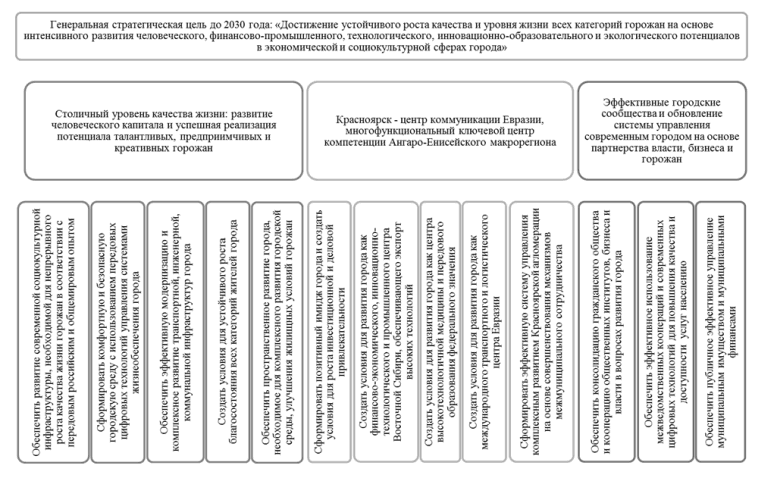 В рамках стратегической цели "Столичный уровень качества жизни: развитие человеческого капитала и успешная реализация потенциала талантливых, предприимчивых и креативных горожан" предусматриваются цели второго уровня и задачи:Цель второго уровня 1. Обеспечить развитие современной социокультурной инфраструктуры, необходимой для непрерывного роста качества жизни горожан в соответствии с передовым российским и общемировым опытом:1. Создать условия для формирования человеческого потенциала города Красноярска.2. Обеспечить модернизацию и дальнейшее развитие системы дошкольного, общего и дополнительного образования.3. Создать условия для укрепления здоровья населения.4. Максимально удовлетворить потребности различных групп населения в занятиях физической культурой и спортом.5. Обеспечить развитие социальной поддержки населения на основе внедрения новых социальных технологий и доступность (безбарьерность) городской среды.6. Обеспечить развитие и реализацию культурного и духовного потенциала каждого жителя города.7. Создать условия для эффективной самореализации молодежи.Цель второго уровня 2. Сформировать комфортную и безопасную городскую среду с использованием передовых цифровых технологий управления системами жизнеобеспечения города:1. Обеспечить безопасность проживания в городе.2. Сформировать комфортную среду с использованием цифровых технологий управления.3. Содействовать экологическому оздоровлению города.Цель второго уровня 3. Обеспечить эффективную модернизацию и комплексное развитие транспортной, инженерной, коммунальной инфраструктур города:1. Обеспечить граждан доступным и комфортным жильем.2. Модернизировать инженерную инфраструктуру, включая реализацию проектов строительства "умных" сетей.3. Обеспечить комплексное развитие транспортной инфраструктуры и улично-дорожной сети.Цель второго уровня 4. Создать условия для устойчивого роста благосостояния всех категорий жителей города:1. Создать условия для роста реальных доходов населения.2. Содействовать эффективному регулированию рынка труда.Цель второго уровня 5. Обеспечить пространственное развитие города, необходимое для комплексного развития городской среды, улучшения жилищных условий горожан:1. Обеспечить комплексное развитие городской среды.2. Сформировать новый архитектурно-градостроительный облик города.В рамках стратегической цели: "Красноярск - центр коммуникации Евразии, многофункциональный ключевой центр компетенций Ангаро-Енисейского макрорегиона" предусматриваются цели второго уровня и задачи:Цель второго уровня 1. Сформировать позитивный имидж города и создать условия для роста инвестиционной и деловой привлекательности:1. Обеспечить развитие города Красноярск как центра компетенций Ангаро-Енисейского макрорегиона.2. Создать условия для роста инвестиционной и деловой привлекательности города.3. Укрепить позиции города как международного центра культуры, спорта и отдыха, в том числе обеспечить развитие туристическо-рекреационного кластера.4. Укрепить позиции города как центра развития малого и среднего предпринимательства.5. Обеспечить развитие современного потребительского рынка и индустрии гостеприимства международного уровня.Цель второго уровня 2. Создать условия для развития города как финансово-экономического, инновационно-технологического и промышленного центра Восточной Сибири, обеспечивающего экспорт высоких технологий:1. Создать условия для развития высокотехнологичных конкурентоспособных кластеров экономики:- алюминиевый кластер;- кластер производства и обработки цветных металлов и германия;- ресурсно-сервисный кластер;- инженерно-внедренческий кластер;- инвестиционно-строительный кластер;- агропромышленный кластер.2. Содействовать развитию инновационной экономики посредством создания и модернизации инфраструктуры поддержки инноваций.Цель второго уровня 3. Создать условия для развития города как центра высокотехнологичной медицины и передового образования федерального значения:1. Создать условия для развития научно-образовательного комплекса города.2. Создать условия для формирования и развития медицинского кластера.Цель второго уровня 4. Создать условия для развития города как международного транспортного и логистического центра Евразии:1. Участвовать в формировании и развитии транспортных коридоров и узлов с выходом в мировое пространство.2. Создать условия для развития на территории города современной логистической инфраструктуры, включенной в общую транспортно-логистическую схему Ангаро-Енисейского макрорегиона.Цель второго уровня 5. Сформировать эффективную систему управления комплексным развитием Красноярской агломерации на основе совершенствования механизмов межмуниципального сотрудничества:1. Обеспечить разработку стратегии социально-экономического развития Красноярской агломерации.2. Сформировать законодательные инициативы по институциализации горизонтальных межмуниципальных взаимодействий в рамках развития агломераций.В рамках стратегической цели "Эффективные городские сообщества и обновление системы управления современным городом на основе партнерства власти, бизнеса и горожан" предусматриваются цели второго уровня и задачи:Цель второго уровня 1. Обеспечить консолидацию гражданского общества и кооперацию общественных институтов, бизнеса и власти в вопросах развития города:1. Повысить эффективность взаимодействия с федеральными и краевыми органами власти в целях привлечения дополнительных инструментов в развитие города.2. Развивать механизмы, инструменты и формы муниципально-частного партнерства.3. Обеспечить расширение практики вовлечения общественных институтов и населения в принятие решений по вопросам развития города.4. Повысить качество принимаемых управленческих решений на основе развития кадрового потенциала муниципальной службы и совершенствования структуры управления городом.Цель второго уровня 2. Обеспечить эффективное использование межведомственных коопераций и современных цифровых технологий для повышения качества и доступности услуг населению:1. Развивать систему муниципального управления, в том числе за счет цифровизации деятельности органов администрации города.2. Обеспечить переход на предоставление цифровых услуг "Цифровой город".3. Содействовать внедрению в управление системами жизнеобеспечения города концепции "Умный город".Цель второго уровня 3. Обеспечить публичное эффективное управление муниципальным имуществом и муниципальными финансами:1. Обеспечить публичное эффективное управление муниципальным имуществом.2. Обеспечить публичное эффективное управление муниципальными финансами.Конечные измеримые результаты реализации стратегии в части достижения индикаторов социально-экономического развития представлены в таблице 2 раздела 6 "Ожидаемые результаты реализации стратегии", динамика основных социально-экономических показателей развития города Красноярска до 2030 года отражена в приложении 5 к стратегии.Развитие города Красноярска до 2030 года в экономической и социокультурной сферах определяется крупнейшими инвестиционными проектами, планируемыми к реализации как на территории города, так и в Ангаро-Енисейском макрорегионе. Перечень основных инфраструктурных и инвестиционных проектов, планируемых к реализации на территории города Красноярска до 2030 года, указан в приложении 4 к стратегии.4. ОСНОВНЫЕ СЦЕНАРИИ РАЗВИТИЯ ГОРОДА КРАСНОЯРСКАДО 2030 ГОДАОценка основных индикаторов социально-экономического развития города Красноярска осуществлена на основе методов сценарного моделирования, что позволяет оценить достижимость приоритетов, целей и задач развития в будущем. Сценарная оценка реализации стратегии сформирована под влиянием следующих факторов:- внешние условия развития экономики России;- стратегические цели и приоритеты социально-экономического развития города Красноярска;- использование факторов роста экономики города, таких как развитие человеческого капитала, рост производительности труда, инвестиционная и инновационная активность;- развитие малого и среднего бизнеса, повышение его доли в производстве продукции (работ, услуг);- появление и развитие новых направлений экономической деятельности, в том числе в сфере услуг.Ключевыми показателями оценки сценариев стратегии развития экономики города Красноярска являются:- численность постоянного населения, в среднем за период;- численность занятых в экономике;- отношение занятых в экономике к общей численности населения;- среднесписочная численность работников списочного состава организаций;- доля среднесписочной численности работников в сфере услуг в общей среднесписочной численности работников организаций;- темп роста объема отгруженных товаров собственного производства, выполненных работ и услуг собственными силами промышленных предприятий в действующих ценах;- темп роста объема отгруженных товаров собственного производства, выполненных работ и услуг собственными силами промышленных предприятий в сопоставимых ценах 2017 года;- среднемесячная заработная плата;- среднемесячная заработная плата в ценах 2017 года;- оборот организаций малого предпринимательства, включая микропредприятия (юридических лиц).Реализация стратегии рассмотрена в разрезе трех сценариев: инерционного, базового и сценария устойчивого роста.Инерционный сценарий развития города Красноярска до 2030 года предусматривает сохранение целого ряда неблагоприятных тенденций развития экономики России, Красноярского края и города Красноярска, сложившихся к 2019 году.Оценка индикаторов социально-экономического развития инерционного сценария развития города Красноярска до 2030 года показывает, что возможности экономического роста и изменение уровня и качества жизни будут ограничены:- незначительный рост физических объемов производства в основных отраслях промышленности, строительстве, оптовой и розничной торговле и других отраслях;- сохранение низких темпов роста реальной заработной платы в большинстве отраслей промышленного производства и сферы услуг;- незначительный рост налоговых поступлений в бюджет города.При реализации данного сценария основой экономического развития города Красноярска до 2030 года останутся традиционные виды деятельности, а именно: обрабатывающие производства, строительство, торговля, транспорт и связь, жилищно-коммунальное хозяйство и другие. Согласно данному сценарию на период до 2030 года сохранится низкая инвестиционная активность предприятий, благодаря чему доля износа основных производственных фондов в основных отраслях производства увеличится до 60 - 65%. Отсутствие достаточных средств на модернизацию производства, низкая инвестиционная и инновационная активность предприятий приведут к тому, что в 2019 году рост физических объемов производства сохранится на уровне 2018 года и только начиная с 2020 - 2022 годов будет наблюдаться его небольшой прирост.Базовый сценарий развития города Красноярска предполагает улучшение тенденций развития экономики России, Красноярского края и города Красноярска, сложившихся к 2019 году. Инвестиционный климат в городе Красноярске станет благоприятным для вложения отечественных и иностранных инвестиций, снизятся темпы роста инфляции, вырастут доходы бюджетов всех уровней, предусматривается активная реализация крупных инвестиционных проектов. Данный сценарий развития предполагает рост инвестиционной и инновационной активности, что позволит увеличить темпы модернизации предприятий и объемы производства.Основным фактором повышения уровня и качества жизни населения города Красноярска является развитый производственный потенциал городской экономики.В условиях базового сценария экономической основой развития города будут как традиционные отрасли экономики, так и новые направления экономической деятельности, в том числе в сфере услуг, в таких отраслях, как спорт, туризм, образование и наука, здравоохранение, финансы, инжиниринговый консалтинг и девелопмент, управление недвижимостью. Согласно данному сценарию развития к 2030 году доля реального сектора экономики в производстве товаров относительно сократится, при этом относительно и абсолютно вырастет доля сферы услуг. Значимый вклад в развитие будут вносить предприятия малого и среднего бизнеса.Ввиду активизации экономической деятельности, появления новых предприятий, роста активности малого и среднего бизнеса, заметно вырастут доходы бюджета. Благодаря положительным изменениям в экономике заметно улучшится социальное положение горожан. Так, вырастут реальные доходы, уменьшится социальное расслоение населения по доходам. Увеличится рождаемость, что приведет к естественному росту населения. Улучшится качество жизни, которое скажется на продолжительности жизни, уменьшении заболеваемости и смертности.Сценарий устойчивого роста (оптимистичный) основан на максимально полном использовании потенциала развития города за счет эффективного вовлечения научно-образовательных, инновационных, инвестиционных ресурсов, а также сбалансированного производственно-территориального его развития в благоприятных условиях внешней среды.Сценарий устойчивого роста предполагает, что негативные тенденции в развитии экономики России, Красноярского края и города Красноярска будут преодолены.Согласно данному сценарию, город Красноярск увеличит свою конкурентоспособность и инвестиционную привлекательность. Сценарием предусматриваются значительные темпы роста инвестиций. Инвестиционная привлекательность и высокая конкурентоспособность экономики города приведут к росту активности малого и среднего бизнеса, в том числе в производстве продукции с высокой добавленной стоимостью. Заметно увеличатся темпы роста производства продукции, услуг и производительности труда. Рост производительности труда обусловит рост доходов населения, в первую очередь, оплаты труда. Экономическая активность обуславливает рост доходов бюджетов всех уровней.Изменение пенсионного возраста увеличит категорию занятых горожан, которые обеспечат дополнительный рост валового муниципального продукта. При этом экономика будет обладать возможностями эффективно использовать дополнительный трудовой ресурс.Режим санкций и контрсанкций между Россией и рядом мировых экономических лидеров будет максимально использован городом в части:- развития производств в обрабатывающих видах деятельности, в том числе за счет ослабления курса рубля как фактора повышения ценовой конкурентоспособности;- роста объема оказываемых технологических услуг, в том числе за счет импортозамещения в технологиях и сервисе в области добычи полезных ископаемых, обработки металлов.5. ПРИОРИТЕТНЫЕ НАПРАВЛЕНИЯ РАЗВИТИЯ ГОРОДА КРАСНОЯРСКАДО 2030 ГОДАЦель первого уровня 1. Столичный уровень качества жизни: развитие человеческого капитала и успешная реализация потенциала талантливых, предприимчивых и креативных горожан.Цель второго уровня 1. Обеспечить развитие современной социокультурной инфраструктуры, необходимой для непрерывного роста качества жизни горожан в соответствии с передовым российским и общемировым опытом.Задача 1. Создать условия для формирования человеческого потенциала города Красноярска.Стратегические направления деятельности в рамках данной задачи должны быть обращены на развитие человека через расширение возможностей образовательного, творческого и профессионального выбора, благодаря росту продолжительности жизни, качества образования и дохода.Реализация стратегических направлений политики города в области развития человеческого потенциала возможна только в тесном взаимодействии с федеральными и краевыми органами власти и учреждениями, а также компаниями и профессиональными общественными союзами в части:- стимулирования рождаемости за счет развития социальной инфраструктуры, помогающей растить и воспитывать детей;- поддержки института молодой семьи, создания стартовых условий для ее становления и развития в качестве самостоятельного и полноценного института, реализации мер по профилактике разводов в молодых семьях, таких как просвещение молодежи в вопросах семейной жизни, проведение мероприятий для молодых семей (День семьи, День отца, День матери);- содействия миграционной политике, позволяющего обеспечить дополнительный миграционный прирост и снижение нелегальной трудовой миграции;- создания условий привлечения и закрепления высококвалифицированных кадров в инновационных и приоритетных сферах экономики города на основе формирования стимулов к модернизации и автоматизации производственных мощностей предприятий и организаций города, что позволит сократить спрос на низкотехнологичные и непрестижные рабочие места;- снижения уровня скрытой безработицы и стимулирования создания рабочих мест в сфере малого бизнеса и самозанятости населения;- создания условий для осуществления трудовой деятельности женщин, имеющих детей (обязательное условие - ликвидация очереди в дошкольные образовательные учреждения для детей в возрасте до 3 лет);- организационного содействия развитию системы партнерских отношений между промышленными предприятиями и системой образования города в части трудоустройства молодежи;- модернизации системы непрерывного образования, что позволит к 2030 году сформировать рациональный баланс между формальным уровнем образования населения города и производительностью труда;- содействия повышению занятости населения через формирование условий для повышения мобильности рабочей силы и восполнения дефицита рынка труда за счет внутренних источников через развитие агломеративных процессов и усиление транспортной связности поселений агломерации;- повышения оплаты труда в отраслях бюджетной сферы.Для формирования комплексного подхода к решению жилищных проблем молодых семей города и повышения роли молодой семьи в обществе будет продолжена реализация программ по повышению доступности жилья. Это станет одним из факторов удержания и привлечения в город Красноярск высококвалифицированных специалистов, которые не имеют возможности получить или купить собственное жилье в других городах и регионах.Ожидаемые результаты: достижение и сохранение суммарного коэффициента рождаемости не ниже 1,7; вхождение в ТОП-7 городов России по численности населения.Задача 2. Обеспечить модернизацию и дальнейшее развитие системы дошкольного, общего и дополнительного образования.В рамках государственной программы Российской Федерации "Развитие образования", утвержденной Постановлением Правительства Российской Федерации от 26.12.2017 N 1642, цели образовательной политики России направлены на обеспечение высокого качества российского образования в соответствии с меняющимися запросами населения и перспективными задачами развития российского общества и экономики; повышение эффективности реализации молодежной политики в интересах инновационного социально ориентированного развития страны. В период реализации стратегии предусматривается повышение доступности и качества образовательных услуг, соответствующих современным потребностям общества.Стратегия рассматривает муниципальную систему образования как ключевой ресурс для реализации всех ее положений и развитие города Красноярска по "столичному" сценарию посредством формирования компетенций горожанина будущего (функционально грамотный, умеющий работать на результат, способный к определенным социально значимым достижениям, свободно ориентирующийся в цифровой среде и владеющий информационно-коммуникационными технологиями - средствами, имеющий правовую и финансовую грамотность, обладающий навыками культурного предпринимательства и проектной деятельности, принимающий поликультурный уклад городской жизни, имеющий экологию мышления, духовно-нравственный стержень и семейные ценности, проявляющий ответственную инициативу, лидерские качества, способный к кооперации и сотрудничеству, стремящийся к профессиональному росту для повышения качества жизни).Стратегическими направлениями деятельности в сфере образования предусматривается:- создание системы образовательных услуг, обеспечивающих раннее развитие детей (как для детей в возрасте от 3 до 6 лет, так и в возрасте от 1 года до 3 лет), независимо от места их проживания, состояния здоровья, социального положения; создание дополнительных мест в дошкольных образовательных учреждениях;- проектирование и строительство новых школ и дошкольных образовательных учреждений с учетом прогноза и изменения демографической ситуации и нормативов градостроительного проектирования; сокращение асимметрии в обеспеченности местами в образовательных учреждениях между административными районами города.Формирование площадок для строительства объектов образования необходимо осуществлять в том числе с использованием механизма мены.С учетом прогноза демографической ситуации и нормативов обеспечения местами в образовательных учреждениях потребность в строительстве школ и дошкольных образовательных учреждений будет резко дифференцирована по районам (рисунки 1, 2).Рисунок 1. Количество мест в дошкольных образовательныхучреждениях для детей в возрасте до 6 лет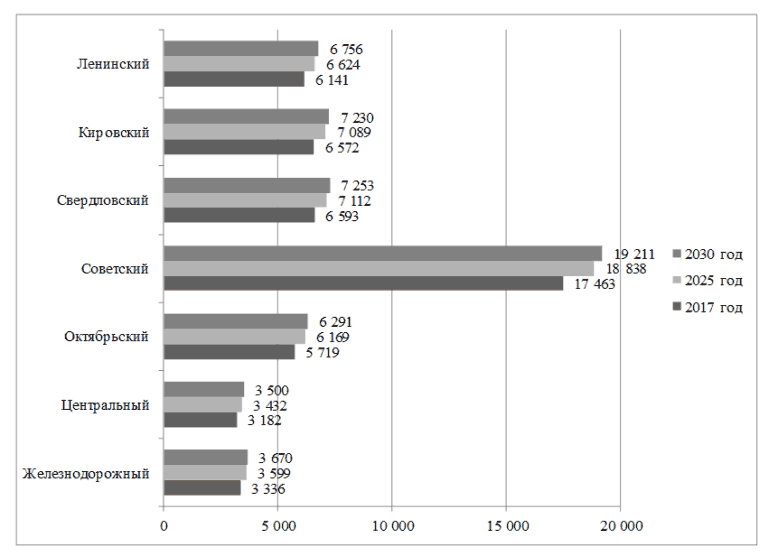 Рисунок 2. Количество мест в школах для детей в возрастот 7 до 17 лет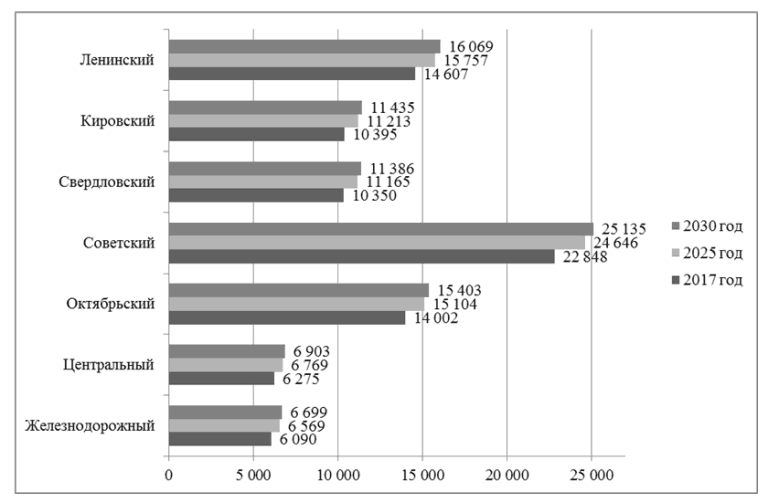 В этой связи необходимо расширение спектра альтернативных новому строительству решений в рамках муниципально-частного партнерства:- укрепление материально-технической базы образования за счет проведения капитальных и текущих ремонтов, оснащение образовательных учреждений современным технологическим оборудованием для обеспечения возможности каждому учащемуся получения образования в современных условиях;- создание новых типов учреждений, образовательных комплексов, оказывающих многопрофильные услуги в сфере образования (включая дошкольное, общее и дополнительное), что позволит обеспечить комплексный подход к решению задач образования и социализации детей;- создание сети специализированных классов (школ), корпоративных классов, предоставляющих талантливым детям образование, выходящее за рамки стандартов и позволяющее им наиболее полно развить и реализовать свои способности;- создание сети школ, реализующих инновационные программы для отработки новых технологий, содержания обучения и воспитания и сетевых проектов, реализующих идеи технологического образования: практики использования дистанционных технологий обучения, практики применения школами виртуально-реальных образовательных коммуникационных облачных интернет-продуктов; стратегический приоритет развития образования города Красноярска - стать лидером и инновационной площадкой создания современной качественно новой системы общего образования края, так как в первую очередь именно в городе Красноярске должны быть созданы авангардные школы как ресурс развития и модернизации образования края в русле реализации концепции повышения качества математического, естественно-научного и инженерно-технического образования;- обеспечение качества достижения новых образовательных результатов (финансовая, цифровая грамотность, профессиональное самоопределение, мотивация к обучению и познанию, самооценка);- выравнивание существующих сегодня межшкольных различий в качестве образования будет обеспечено внедрением моделей поддержки школ с низкими результатами обучения и школ, функционирующих в неблагоприятных социальных условиях;- совершенствование системы дополнительного образования через обновление содержания и технологий работы с учащимися, внедрение современных средств обучения, интеграцию межведомственных ресурсов с целью освоения пространства города как мотивирующего пространства, где воспитание взрослеющего человека начинается с формирования мотивации к познанию, творчеству, труду, спорту, приобщению к ценностям и традициям многонациональной культуры города Красноярска, где происходит расширение вариативности и индивидуализации системы образования в целом, выявление и индивидуальное сопровождение высокомотивированных школьников;- формирование современных управленческих и организационно-экономических механизмов в системе дополнительного образования детей; создание условий по передаче социальных услуг социально ориентированным некоммерческим организациям с целью развития конкуренции для сферы образования; развитие частного сегмента дошкольного образования на основе муниципально-частного партнерства, который сможет частично взять на себя функции по предоставлению образовательных услуг;- создание в общеобразовательных организациях условий для инклюзивного образования детей-инвалидов, включая создание универсальной безбарьерной среды для беспрепятственного доступа и оснащение общеобразовательных организаций специальным оборудованием, в том числе учебным, реабилитационным, компьютерным, и автотранспортом;- создание условий для обеспечения равных возможностей получения общего образования в соответствии с требованиями государственных стандартов для всех детей, в том числе детей-инвалидов, детей с ограниченными возможностями здоровья, детей-сирот и детей, оставшихся без попечения родителей (законных представителей), безнадзорных детей, детей с девиантным поведением, талантливых детей, а также других категорий детей, для которых требуются создание особых условий реализации ими права на образование;- создание прозрачной, объективной системы оценки индивидуальных образовательных достижений учащихся как основы перехода к следующему уровню образования; создание механизмов участия потребителей муниципальных образовательных услуг и общественных институтов в осуществлении контроля и проведении оценки качества образования;- создание прозрачной, открытой системы информирования граждан о муниципальных услугах в сфере образования, обеспечивающей полноту, доступность и достоверность информации;- создание в образовательных учреждениях общественных форм управления образовательным учреждением (попечительских, наблюдательных и управляющих советов);- предоставление учащимся возможностей осваивать индивидуальные образовательные программы. Создание системы специализированной подготовки (профильного обучения) в старших классах общеобразовательных школ, ориентированной на индивидуализацию обучения и социализацию обучающихся, в том числе с учетом реальных потребностей рынка труда;- совершенствование школьных библиотек: от места хранения и выдачи книжных ресурсов - к образу социокультурного и образовательного центра, элемента инфраструктуры образования, путем взаимодействия с Централизованной библиотечной системой города Красноярска;- создание условий для профессионального становления и развития педагогических кадров, внедрение современных практик наставничества;- обновление практик воспитания, создание условий для становления укладов жизни школ как факторов духовно-нравственного развития обучающихся.Ожидаемые результаты: увеличение уровня охвата услугами дошкольного образования от 1 года до 6 лет; доли школ, отвечающих современным требованиям; численности детей в возрасте от 5 до 18 лет, включенных в программы дополнительного образования.Задача 3. Создать условия для укрепления здоровья населения.Ключевая роль в системе мер по укреплению здоровья человека принадлежит здравоохранению. Системное взаимодействие с органами государственной власти Красноярского края в сфере здравоохранения позволит улучшить состояние здоровья и увеличить продолжительность жизни населения города Красноярска посредством создания совместными усилиями новой системы охраны здоровья, которая должна:- эффективно обеспечивать гарантии оказания бесплатной медицинской помощи, возможности получения качественной медицинской помощи за плату на основе добровольного медицинского страхования, доступные для профессионального сообщества и для пациентов информационные медицинские системы, использовать современные механизмы представительства пациентов при решении вопросов охраны здоровья;- обеспечивать комплексный подход к охране здоровья и координации деятельности организаций, оказывающих различные виды медицинской помощи, с учетом всестороннего участия населения как активного партнера организаций здравоохранения в предотвращении, выявлении и лечении заболеваний;- эффективно распределять ресурсы в соответствии с показателями здоровья населения, с учетом комплексной заинтересованности всех субъектов деятельности в обеспечении наибольшего социального и медицинского эффекта на единицу затрат.Стратегические направления деятельности включают:- развитие корпоративных программ укрепления здоровья, повышение мотивации работодателей заботиться о здоровье работников и содействие формированию у населения ценности здорового образа жизни;- создание комфортных условий проживания в городе для кадрового обеспечения системы здравоохранения и преодоления дефицита медицинских кадров;- участие города Красноярска в формировании межрайонных центров специализированной помощи и совершенствование работы региональных центров, осваивающих и оказывающих высокотехнологичные виды помощи в рамках компетенции органов местного самоуправления;- развитие дорожной инфраструктуры, снижение транспортной загруженности городских магистралей для обеспечения быстрой доставки больных в стационары необходимого уровня (медицинская эвакуация) и оказание своевременной неотложной и экстренной медицинской помощи населению;- развитие цифровых технологий в рамках концепции "Умный город", профессиональную подготовку специалистов в области цифровых технологий для развития дистанционных и мобильных форм консультирования и медицинского обследования.Ожидаемые результаты: прилагаемые усилия будут направлены на достижение и/или сохранение показателей не выше следующих значений: смертность населения трудоспособного возраста - 350 случаев на 100 тыс. населения, смертность от болезней системы кровообращения - 450 случаев на 100 тыс. населения, смертность от новообразований, в том числе от злокачественных, - 221,4 случаев на 100 тыс. населения, повышение ожидаемой продолжительности жизни к 2024 году - до 78 лет, к 2030 году - до 80 лет.Задача 4. Максимально удовлетворить потребности различных групп населения в занятиях физической культурой и спортом.Важнейшим и самостоятельным элементом в системе мероприятий по укреплению здоровья человека является систематическое занятие физической культурой и спортом. Стратегические направления деятельности включают:- совершенствование инфраструктуры физической культуры и спорта города Красноярска, в том числе на принципах государственно-частного партнерства, муниципально-частного партнерства, привлечения средств из федерального и краевого бюджетов;- развитие спортивной инфраструктуры, включая строительство и реконструкцию малобюджетных спортивных объектов "шаговой" доступности, обеспечивающих в том числе доступность этих объектов для лиц с ограниченными возможностями здоровья и инвалидов.Формирование площадок для строительства объектов спортивной инфраструктуры необходимо осуществлять в том числе с использованием механизма мены;- формирование и развитие сети учреждений физкультурно-спортивной направленности;- развитие физкультурно-спортивной работы по месту жительства горожан;- формирование системы мотивации граждан к здоровому образу жизни, включая здоровое питание и отказ от вредных привычек;- содействие в создании условий для занятий адаптивной физической культурой и спортом;- создание условий для формирования, подготовки и сохранения спортивного резерва;- осуществление комплекса мер, направленных на поддержку спортсменов, достигших высоких спортивных результатов;- совершенствование комплекса мер по кадровому обеспечению сферы физической культуры и спорта;- реализация информационной политики в целях повышения интереса населения к занятиям физической культурой и спортом, повышения престижа активного образа жизни;- совершенствование системы спортивных соревнований, в том числе в рамках использования наследия XXIX Всемирной зимней универсиады 2019 года;- организация проведения массовых физкультурно-оздоровительных мероприятий в городе.Ожидаемые результаты: увеличение ожидаемой продолжительности здоровой жизни до 70 лет; увеличение доли граждан, ведущих здоровый образ жизни, достижение значения показателя доли граждан, систематически занимающихся физической культурой и спортом, не ниже 55%, а также достижение первого места по данному показателю среди городов Сибирского федерального округа.Задача 5. Обеспечить развитие социальной поддержки населения на основе внедрения новых социальных технологий и доступность (безбарьерность) городской среды.Социальная политика в городе Красноярске будет реализовываться при взаимодействии с органами государственной власти Российской Федерации и Красноярского края, общественными некоммерческими организациями и благотворительными фондами посредством организации приема населения, предоставления мер социальной поддержки и социальных услуг, участия в реализации Национальных стратегий и целевых программ. За счет средств бюджета города Красноярска гражданам предусматривается предоставление адресной материальной помощи, продолжение работы по организации социально значимых мероприятий и предоставлению субсидий некоммерческим социально ориентированным организациям, введение новых дополнительных мер социальной поддержки отдельных категорий граждан.Одним из наиболее актуальных вопросов является формирование доступной и комфортной среды жизнедеятельности человека и инклюзивной культуры. Планируется реализация комплекса мероприятий, направленных на обеспечение доступности для маломобильных групп населения объектов социальной инфраструктуры, предоставляемых социальных услуг, мероприятий по созданию условий для активного и беспрепятственного участия маломобильных граждан в общественной и социокультурной жизни города, а также пропаганде неравнодушного отношения и оказания помощи людям с инвалидностью. Главный приоритет в этом направлении - это объединение ресурсов государственных, муниципальных, общественных организаций, благотворительных фондов и организаций частных форм собственности, в том числе посредством реализации совместных социальных проектов и проведения городских социально значимых событий.Стратегические направления деятельности включают:- повышение эффективности социальной помощи нуждающимся гражданам за счет усиления адресного подхода и внедрения современных технологий в области социального обслуживания;- развитие и внедрение новых услуг, повышение их качества, в том числе за счет актуализации и расширения перечня услуг, внедрение новых социальных технологий, направлений работы и сервисов в соответствии с задачами национальных проектов, утвержденных Указом Президента Российской Федерации от 07.05.2018 N 204 "О национальных целях и стратегических задачах развития Российской Федерации на период до 2024 года";- укрепление материально-технической базы учреждений сферы социальной защиты и их кадрового потенциала;- повышение уровня доступности объектов городской инфраструктуры и качества услуг в приоритетных сферах жизнедеятельности инвалидов и других маломобильных групп населения;- развитие активного диалога с гражданским сообществом, привлечение в сферу социального обслуживания населения некоммерческих организаций - поставщиков услуг, развитие системы частно-муниципального партнерства;- совершенствование и повышение экономической эффективности сети учреждений социального обслуживания населения, ее модернизация в соответствии с современными требованиями, в том числе за счет оптимизации сети учреждений и передачи исполнения несвойственных функций на аутсорсинг, в специализированные учреждения социального обслуживания, а также социально ориентированным некоммерческим организациям.Задача 6. Обеспечить развитие и реализацию культурного и духовного потенциала каждого жителя города.Культурная среда является ключевым элементом развития современного общества и представляет собой многоуровневую систему, внутри которой решение проблем должно базироваться на комплексном подходе, объединяющем усилия органов федеральной, государственной и муниципальной власти, общественных институтов и бизнеса. Стратегические направления деятельности включают:- выявление, поддержку и сопровождение детей, одаренных в области культуры и искусства, развитие их творческого потенциала, а также профессиональное самоопределение в сфере музыкального, изобразительного, хореографического и театрального искусства;- развитие сети образовательных организаций дополнительного образования детей (детских школ искусств по видам искусств), укрепление материально-технической базы образовательных организаций, осуществляющих работу с художественно одаренными детьми, поддержку детских школ искусств, выполняющих функции ресурсных центров в области культуры;- реализацию социокультурных проектов муниципальными учреждениями культуры и образовательными организациями в области культуры и поддержку социально ориентированных некоммерческих организаций в сфере культуры путем предоставления на конкурсной основе бюджетных средств;- использование инновационных информационных и коммуникационных технологий в целях повышения доступности услуг в сфере культуры, продукции творческих индустрий;- создание благоприятных условий для привлечения частных инвестиций в культуру с использованием механизмов государственно-частного и муниципально-частного партнерства, в том числе в области строительства и ремонта объектов культуры, реставрации и восстановления объектов культурного наследия, поддержки образовательных и просветительских проектов, развития гастрольной и фестивальной деятельности;- модернизацию и обеспечение инновационного развития учреждений культуры, в том числе за счет технологического обновления;- совершенствование инфраструктуры чтения, обеспечение условий для хранения и использования музейного, фото-, видео- и аудиофондов;- выравнивание возможностей участия граждан в культурной жизни независимо от уровня доходов, социального статуса и места проживания;- формирование сети многофункциональных культурных комплексов (многопрофильных учреждений, соединяющих в едином центре деятельность клубов, библиотек, музеев, галерей, школ искусств и др.);- обеспечение доступности культурных благ и услуг для граждан с ограниченными возможностями здоровья;- совершенствование системы поддержки детско-юношеского творчества;- сохранение и развитие кадрового потенциала учреждений культуры и искусства;- обеспечение комплексного подхода к сохранению культурно-исторического наследия, исторического облика города;- создание в городе Красноярске Национального этнопарка "Дети одной реки".Ожидаемые результаты: увеличение доли населения, участвующего в культурно-досуговых и спортивно-массовых мероприятиях; рост удовлетворенности населения качеством предоставляемых услуг в учреждениях культуры; включение профессиональных сообществ, союзов и общественных организаций в реализацию проектов в области культуры и искусства.Задача 7. Создать условия для эффективной самореализации молодежи.Реализация эффективной и комплексной молодежной политики необходима в целях сохранения и развития человеческого капитала в городе Красноярске. При этом следует учитывать, что в перспективе город Красноярск усилит позиции города как центра притяжения для молодого поколения из территорий Ангаро-Енисейского макрорегиона.Стратегические направления деятельности включают:- развитие системы информирования, консультационной помощи, социального просвещения по всем вопросам в жизни молодежи, включая вопросы образования, занятости и карьерного роста, здоровья, общественной жизни, спорта, досуга, семьи;- модернизацию материально-технической базы учреждений по работе с молодежью;- формирование в молодежной среде высокого уровня патриотического сознания, гражданской ответственности и повышение уровня консолидации молодежи для решения задач устойчивого развития города Красноярска, профилактика этнического и религиозно-политического экстремизма в молодежной среде;- развитие эффективных моделей и форм вовлечения молодежи в экономическую деятельность и позитивные социальные практики;- развитие креативных индустрий областях культуры и искусства, экономики и образования, спорта и туризма, моды и красоты под брендом "Красноярск - модный город" с повышением статуса данных мероприятий до уровня общероссийского и мирового значения;- формирование и развитие системы поддержки талантливой молодежи, включающей в себя работу с одаренными детьми и талантливой молодежью на этапах получения образования, проведения отдыха и досуга, в рамках участия в конкурсах и олимпиадах, конференциях и выставках работ;- реализация мер поддержки выдающейся молодежи, таких как грантовая поддержка социально значимых проектов молодежных организаций, именные премии администрации города Красноярска для докторантов, аспирантов, студентов высших и средних профессиональных учебных заведений, учащихся в учреждениях начального профессионального образования, общеобразовательных, художественных и музыкальных школ, школ искусств, спортсменов города;- развитие активной жизненной позиции у молодежи, в том числе за счет содействия вовлечению молодежи в активную общественную деятельность, развития положительных навыков гражданского участия и лидерства, развития добровольческой (волонтерской) деятельности молодежи, функционирования института молодежного самоуправления.Цель второго уровня 2. Сформировать комфортную и безопасную городскую среду с использованием передовых цифровых технологий управления системами жизнеобеспечения города.Задача 1. Обеспечить безопасность проживания в городе.Стратегические направления деятельности в области обеспечения общественной и личной безопасности в городе Красноярске включают:- развитие и совершенствование систем охраны общественного порядка;- обеспечение безопасности объектов транспорта и транспортной инфраструктуры за счет применения новых информационных и цифровых технологий управления и предоставления услуг;- повышение уровня освещенности улиц и дворовых территорий;- развитие инфраструктуры информационного обеспечения и оповещения граждан, в том числе с использованием технологий Wi-Fi и средств связи Министерства Российской Федерации по делам гражданской обороны, чрезвычайным ситуациям и ликвидации последствий стихийных бедствий;- совершенствование системы мониторинга и прогнозирования чрезвычайных ситуаций за счет внедрения геоинформационных систем;- повышения уровня оснащенности муниципальной аварийно-спасательной службы современной аварийно-спасательной техникой и средствами, предназначенными для ликвидации последствий стихийных бедствий, аварий и катастроф, спасения жизни;- оказание поддержки гражданам и их объединениям, участвующим в охране общественного порядка, создание условий для деятельности народных дружин.Задача 2. Сформировать комфортную среду с использованием цифровых технологий управления.В области развития комфортной городской среды необходимо обеспечить содержание и ремонт объектов благоустройства города исходя из нормативной потребности, предусмотренной Правилами благоустройства территории города Красноярска, утвержденными Решением Красноярского городского Совета депутатов от 25.06.2013 N В-378.В рамках использования цифровых технологий управления особое внимание необходимо уделить:- реализации концепции "Умный город", в том числе через развитие максимально доступного информационного пространства города посредством свободного доступа к Wi-Fi, разработок мобильных сервисов по деятельности различных систем жизнеобеспечения города, реализацию проекта "Умная остановка общественного транспорта", управление городским парковочным пространством, развитие системы экологического мониторинга за состоянием окружающей среды, контроль и управление инженерной инфраструктурой в зданиях;- развитию интернет-технологий для формирования комфортной городской среды, переход на новые стандарты мобильной связи (5G), цифровое телевидение, расширение каналов доступа в сеть Интернет на территории города;- реализации проектов по адаптивному светофорному регулированию и приоритетному пропуску специального транспорта на городских маршрутах, управлению графиком движения общественного транспорта.При этом необходимо обеспечить возможность эффективного обмена информацией и осуществления коммуникаций, число абонентов и повышение ARPU <8> является важнейшим индикатором в этой области. В целях повышения качества предоставления услуг связи необходимо:- создание условий для перехода на современные стандарты предоставления услуг связи;- расширение ассортимента предоставляемых услуг;- укрепление партнерства с высшими учебными заведениями;- разработка и реализация мероприятий, направленных на сокращение сроков согласования размещения сооружений связи на территории города;- совершенствование технологических сетей связи.--------------------------------<8> Англ. Averagerevenueperuser, средняя выручка на одного пользователя - показатель, используемый телекоммуникационными компаниями (в том числе интернет-провайдерами, IT-компаниями и другими компаниями, предоставляющими онлайн-сервисы) и означающий средний доход (обычно за месяц) в расчете на одного абонента. Является одним из показателей, характеризующих успешность бизнеса компании.В рамках развития в городе общественных пространств предусматривается:- повышение благоустройства парковых и общественных территорий, вовлечение новых территорий в развитие парковых зон;- создание внутридворовых скверов, реконструкция и благоустройство дворов и микрорайонов города;- создание современных пляжей и зон комфортного отдыха;- реставрация с возможным приспособлением под востребованные функции объектов историко-культурного наследия в центральной части города, в том числе создание "Исторического квартала" как многофункциональной общественно-рекреационной зоны в историческом центре города Красноярска, "Квартала цветов", достопримечательного места "Фрагмент Казачьей слободы";- реализация проекта "Развитие рекреационного комплекса в городе Красноярске "Енисейские поля", предусматривающего развитие на островах и территориях вдоль реки Енисей и его притоков рекреационного комплекса, "перезагрузку" правобережной набережной, проекта "Зеленая (краевая) ось", предусматривающего трансформацию сквера им. В.И. Сурикова, площади Революции и Центрального парка города;- создание памятника природы "Базаихский разрез", природного парка "Гремячая грива", памятника природы "Торгашинское местонахождение раннедевонской флоры".Ожидаемые результаты: повышение индекса качества городской среды на 30%; вхождение города Красноярска в ТОП-10 городов России по индексу качества городской среды и в ТОП-5 среди городов-миллионников; увеличение доли граждан, принимающих участие в решении вопросов развития городской среды, до 30%; увеличение плотности и равномерности покрытия высокоскоростными стандартами услуг связи на основе беспроводных и проводных технологий на территории города.Задача 3. Содействовать экологическому оздоровлению города.Экологическое оздоровление является основой развития города Красноярска. Формирование и реализация экологической политики в городе Красноярске будет осуществляться, в том числе в соответствии с Концепцией государственной политики Красноярского края в области экологической безопасности и охраны окружающей среды до 2030 года, утвержденной Указом Губернатора Красноярского края от 25.11.2013 N 225-уг.Стратегические направления деятельности включают:- интенсификацию работы предприятий по снижению вредного воздействия на окружающую среду и здоровье населения путем уменьшения выбросов и сбросов загрязняющих веществ;- разработку концепции и проектов выноса за пределы города экологически неблагополучных предприятий за черту города Красноярска, в том числе нефтебазы АО "Красноярскнефтепродукт", производственной инфраструктуры АО "Красноярскграфит";- формирование зеленого каркаса города Красноярска, включая проект по созданию лесопаркового зеленого пояса города Красноярска;- внедрение современных технологий сбора, очистки, утилизации и использования промышленных и твердых коммунальных отходов, в том числе через строительство современных комплексов по переработке утильных компонентов отходов;- проведение до 2028 года рекультивации всех объектов размещения промышленных и твердых коммунальных отходов;- участие в реализации программ экологического оздоровления города, включающих в том числе внедрение современных очистных технологий на предприятиях города;- уменьшение объема частного сектора с печным отоплением;- обеспечение перехода автономных источников теплоснабжения субъектов малого предпринимательства на экологически чистые виды топлива, в том числе за счет запрета использования угля;- содействие развитию инфраструктуры в жилых районах города для предпускового подогрева двигателей автомобилей в зимний период с целью снижения выбросов в атмосферу;- формирование механизма по запрету продажи на территории города Красноярска к 2025 году автомобильного бензина и дизельного топлива с экологическим классом ниже К5;- повышение ответственности юридических и физических лиц за нарушение законодательства в области охраны окружающей среды;- оздоровление водных объектов естественного происхождения, находящихся в границах города Красноярска;- оснащение магистральных и внутриквартальных сетей ливневой канализации системами фильтрации ливневых стоков;- создание комплексной сигнальной системы качества городской среды, обеспечивающей в режиме реального времени информирование населения города Красноярска об изменении экологической ситуации, в том числе на промышленных объектах;- развитие экологической и просветительской деятельности и экологического образования граждан.Достижение результатов по экологическому оздоровлению города в значительной мере будет зависеть от консолидации действий всех городских сообществ, Правительства Красноярского края, профильных территориальных подразделений федеральных органов государственной власти, а также муниципальных образований центральной группы городов и районов Красноярского края.Ожидаемые результаты: снижение выбросов загрязняющих веществ в атмосферный воздух, увеличение площади зеленых насаждений, снижение загрязнения водных объектов, увеличение доли твердых коммунальных отходов, подвергающихся сортировке в общей массе образовавшихся твердых коммунальных отходов.Цель второго уровня 3. Обеспечить эффективную модернизацию и комплексное развитие транспортной, инженерной, коммунальной инфраструктур города.Задача 1. Обеспечить граждан доступным и комфортным жильем.Стратегические направления деятельности в области жилищной политики включают:- обеспечение равного доступа граждан к ресурсам жилищно-коммунального комплекса и улучшение жилищных условий граждан, проживающих в жилых домах, не отвечающих установленным техническим и санитарно-гигиеническим требованиям;- повышение качества и улучшение условий проживания в многоквартирных жилых домах через реализацию проектов реновации жилищного фонда, программ капитального ремонта и модернизации жилищного фонда;- обеспечение доступности жилых помещений в многоквартирных жилых домах для маломобильных групп населения;- ликвидацию существующих и недопущение образования новых зон низкокачественного жилья (коммунальных и частично благоустроенных квартир, а также домов с высокими коэффициентами физического износа), снижение доли ветхого жилья;- повышение темпов строительства нового комфортного жилья и переход к внедрению международных стандартов строительства в части экологичности и энергоэффективности (в том числе стандарт LEED - Leader-shiping Energy and Environmental Design);- развитие рынка арендного жилья;- содействие созданию центральной городской девелоперской компании;- повышение доступности жилья, в том числе для групп населения, которые не могут удовлетворить потребности в жилье на рынке (молодежь, граждане, оказавшиеся в тяжелой жизненной ситуации, отдельные группы мигрантов), включая строительство муниципального жилья;- разработку программы модернизации специализированного жилищного фонда - общежитий, маневренного фонда и т.д.;- расширение существующих зон жилищной застройки и формирование новых жилых районов на основе принципов комплексности.Увеличение объемов жилищного строительства в городе позволит повысить показатель обеспеченности жильем к 2030 году до 27 кв. м на человека.Задача 2. Модернизировать инженерную инфраструктуру, включая реализацию проектов строительства "умных" сетей.Стратегические направления деятельности в области развития инженерной инфраструктуры включают:- модернизацию действующей инженерной инфраструктуры с учетом экологических требований на основе концепции наилучших доступных технологий: водоотведение, теплоснабжение (разработка проекта перехода на газово-угольную генерацию);- комплексное развитие магистральных и внутриквартальных сетей ливневой канализации;- комплексное развитие инженерной инфраструктуры, необходимой для работы общественного транспорта на электрической тяге и автотранспорта физических лиц, имеющего электрические двигатели;- снижение износа инженерных сетей до нормативного уровня;- созданий условий для внедрения новых ресурсосберегающих технологий и систем интегрированного автоматизированного управления, в том числе в рамках развития "умных" сетей;- повышение качества управления сетевым хозяйством на основе роста профессиональных компетенций персонала на всех уровнях принятия решений и реализации задач.Обязательным условием реализации задач должно стать увеличение заемных средств и частных инвестиций в общем объеме вложений в развитие жилищно-коммунального хозяйства: 2019 - 2020 годах - не менее 30 - 35% <9>; 2025 год - не менее 40 - 50%; 2030 год - 50 - 100%.--------------------------------<9> Подпункт "а" пункта 1 Указа Президента Российской Федерации от 07.05.2012 N 600 "О мерах по обеспечению граждан Российской Федерации доступным и комфортным жильем и повышению качества жилищно-коммунальных услуг".Ключевое значение для улучшения положения в сфере жилищно-коммунального хозяйства играет повышение профессиональных компетенций персонала на всех уровнях принятия решений и реализации задач. Необходимо содействие формированию эффективной системы подготовки и переподготовки кадров: открытие нового направления подготовки кадров 380310 - "Жилищное хозяйство и коммунальная инфраструктура", расширение подготовки и качества обучения инженерных кадров в области эксплуатации инженерных сетей.Развитие энергетической инфраструктуры города будет направлено на повышение экологичности производства и качества теплоснабжения потребителей, рост экономической эффективности за счет внедрения энергосберегающих технологий и поэтапного отказа от "традиционной" угольной генерации.Альтернативой угольного топлива могут быть сразу несколько вариантов:- развитие биотехнологического кластера на территории Красноярского края с участием города Красноярска в целях перевода малых локальных котельных и котельных частных домовладений города на топливо на основе древесных отходов;- развитие технологий в области углехимии, направленных на снижение зольности и концентрации вредных веществ в выбросах в атмосферу и переход ТЭЦ Красноярска, крупных и средних котельных на данный вид угля;- газификация систем теплоснабжения города. Процесс газификации города предполагает два последовательных этапа:Малая газификация (2020 - 2025 годы) предусматривает:газификацию локальных объектов генерации тепловой энергии за счет перевода локальных городских котельных на газовую генерацию либо их закрытие и замещение мощностей объектами Сибирской генерирующей компании (ТЭЦ-1, ТЭЦ-2, ТЭЦ-3);газификацию локального котельного оборудования, установленного на нескольких десятках котельных, принадлежащих малым и средним промышленным предприятиям, не имеющим разрешений, и эксплуатирующихся с техническими нарушениями (2020 - 2022 годы); остальные твердотопливные котельные установки промышленных объектов подлежат переводу на централизованное обеспечение или газификации (2020 - 2025 годы);газификацию котельного оборудования на объектах малоэтажной жилой застройки - создание условий для замены котельного оборудования, работающего на твердотопливных компонентах, на газовое котельное оборудование либо перевода на центральное обеспечение (2020 - 2025 годы).Полная газификация (после 2025 года) предусматривает оценку экономической целесообразности газификации в отношении городских ТЭЦ и крупных промышленных объектов. До 2030 года целесообразно осуществить разработку проектных документов полной газификации тепловых генерирующих мощностей города Красноярска.Задача 3. Обеспечить комплексное развитие транспортной инфраструктуры и улично-дорожной сети.На период до 2030 года необходимо сформировать комплексную систему организации пассажирского транспорта на основе современных подходов планирования и цифровых технологий управления, в основе которой должно быть положено развитие общественного транспорта на электрической тяге, включая железнодорожный транспорт, сети внутренних меридиональных транспортных коридоров. Стратегические направления деятельности включают:- переход на принцип управления транспортным спросом, предусматривающий набор инструментов, снижающих необходимость в перемещении по городу и улучшающих транспортное предложение за счет вариативности, направленный на снижение уровня использования личного транспорта;- внедрение принципов нулевой смертности на дорогах, включающих в себя инфраструктурные решения, предотвращающие травмы и гибель людей;- приоритетное развитие инфраструктуры для немоторизованных видов транспорта;- модернизацию существующей транспортной сети: до 2025 года необходимо провести реконструкцию трамвайных и троллейбусных линий, а также автомобильных дорог общего пользования, в целях их приведения в соответствие установленным нормативам;- реализацию в соответствии с Генеральным планом городского округа город Красноярск, схемой территориального планирования Красноярского края и схемой территориального планирования Красноярской агломерации проектов по строительству новых мостовых переходов через реку Енисей, многоуровневых транспортных развязок, реконструкции городских транспортных магистралей, а также формирование программы комплексного развития транспортной инфраструктуры, предусматривающей поэтапное финансирование реализации мероприятий, предусмотренных в данных документах;- увеличение пропускной способности существующей транспортной системы с целью сокращения времени пребывания в пути в пределах городской черты;- создание новых транспортных коридоров внутри территориальных границ города Красноярска совместно с прилегающей территорией в рамках развития Красноярской агломерации в отношении прилегающих районов;- строительство многофункциональных транспортно-пересадочных узлов, обеспечивающих "замыкание" внешних потоков общественного транспорта на входные точки в город Красноярск с интеграцией в инфраструктуру городской электрички;- строительство автовокзалов, предотвращающих движение внешнего общественного транспорта внутри города;- обновление подвижного состава автотранспортных предприятий с целью полного перевода подвижного состава к 2025 году на пятый и последующие экологические классы, использования газомоторного топлива, перехода на гибридные и электрические двигатели;- увеличение доли существующего городского электротранспорта до 25% и его маршрутных схем движения, развитие новых видов общественного транспорта на электрической тяге, включая скоростной трамвай, метрополитен, железнодорожный транспорт, с интеграцией в инфраструктуру городской электрички;- разработку концепции и проектов выноса из центральной части города грузового терминала железнодорожного вокзала в связи с тем, что плотная городская среда не позволяет осуществлять необходимый внешний грузооборот в границах города;- создание новых транспортных инфраструктурных объектов для нужд развития существующих и принципиально новых видов общественного транспорта;- проведение комплексных мероприятий по организации движения общественного транспорта в городе Красноярске по созданию приоритетного проезда на улицах города, включая выделенные полосы и приоритетный проезд перекрестков для общественного транспорта;- комплексное развитие в городе Красноярске единого парковочного пространства.Ожидаемые результаты:- 2019 - 2020 годы - разработка проектных документов развития новых видов общественного транспорта на электрической тяге, включая железнодорожный;- до 2021 года - внедрение комплексной схемы обслуживания населения транспортом общего пользования, включающей в себя новую маршрутную сеть и тарифную линейку;- до 2025 года - начало развития новых видов общественного транспорта на электрической тяге;- до 2030 года - активное внедрение новых видов общественного транспорта на электрической тяге;- 2020 - 2030 годы - рост перевозок пассажиров транспортом общего пользования.Цель второго уровня 4. Создать условия для устойчивого роста благосостояния всех категорий жителей города.Задача 1. Создать условия для роста реальных доходов населения.Стратегические направления деятельности включают:- стимулирование компаний и организаций к созданию высокопроизводительных и высокооплачиваемых рабочих мест на основе модернизации производств и инновационного развития реального сектора экономики;- стимулирование компаний и организаций к развитию новых видов экономической деятельности с высоким уровнем добавленной стоимости, тиражированию успешных российских и мировых предпринимательских практик;- стимулирование компаний и организаций к росту вложений в научно-исследовательские проекты, к повышению уровня образования своих сотрудников и доли кадров в общем составе с высшим образованием;- стимулирование граждан в трудоспособном возрасте и старше к предпринимательской активности, развитие инструментов и форм поддержки малого предпринимательства и самозанятости населения.Задача 2. Содействовать эффективному регулированию рынка труда.Стратегические направления деятельности включают:- формирование системы заказа на подготовку специалистов, удовлетворяющей потребность экономики города в квалифицированных трудовых ресурсах на основе прогноза профессиональной композиции города до 2030 года, включая модернизацию инфраструктуры, позволяющую работникам предприятий и гражданам, ищущим работу, инициативно включаться в международное движение World Skills International;- разработку и реализацию мер, повышающих доступность получения профессионального образования и выравнивание шансов способной молодежи из разных социальных групп, в том числе развитие продуктивной ментальности, территориальных образовательных программ, формирующих современные компетенции;- содействие внедрению профессиональных стандартов в отраслях экономики города Красноярска в соответствии с Реестром профессиональных стандартов;- обеспечение реализации политики межкультурных коммуникаций в городской среде;- содействие развитию актуальных компетенций населения в области сетевого взаимодействия, кооперации, включения в различные формы общественной активности в рамках программ развития человеческого потенциала территорий России с использованием ресурсов коллаборации;- разработку институциональных условий для согласования представлений по вопросам потребности в трудовых ресурсах со стороны предпринимателей и представителей органов власти с целью повышения эффективности принимаемых решений.Ожидаемые результаты: рост производительности труда, уровня заработной платы и реальных доходов населения; снижение уровня безработицы, доли населения с денежными доходами ниже прожиточного минимума.Цель второго уровня 5. Обеспечить пространственное развитие города, необходимое для комплексного развития городской среды, улучшения жилищных условий горожан.Задача 1. Обеспечить комплексное развитие городской среды.Комплексное развитие городской среды будет основываться на повышении качества градостроительных характеристик и совершенствовании пространственной структуры города Красноярска. Стратегические направления деятельности включают:- проведение комплексных научных исследований, предусматривающих анализ существующих и прогнозируемых проблем пространственного развития, оказывающих негативное влияние на формирование комфортной городской среды;- определение в соответствии с современными градостроительными тенденциями принципов, стандартов и норм пространственного развития города как основы разрешительных документов для строительных организаций и девелопмента;- разработку и внедрение стандартов благоустройства, обеспечивающих высокий уровень выполнения работ, применяемых материалов и технологий, предусматривающих развитие и эксплуатацию улично-дорожной сети, общественных пространств и рекреационных территорий, озеленения, организации пешеходных коммуникаций, определения границ прилегающих территорий, порядка участия граждан и организаций в реализации мероприятий по благоустройству, осуществления контроля за соблюдением Правил благоустройства территории города Красноярска;- подготовку документов, направленных на совершенствование архитектурного облика города с учетом современных градостроительных технологий и лучших российских и зарубежных практик;- актуализацию документов территориального планирования на основании научного подхода с учетом агломерационных процессов;- разработку концепции колористического решения города Красноярска с целью улучшения качества визуальной среды города;- формирование "полицентрической" пространственной организации, исключающей монофункциональность территорий и обеспечивающей децентрализацию районов деловой активности и их интеграцию в жилые и производственные территории.Задача 2. Сформировать новый архитектурно-градостроительный облик города.Стратегические направления деятельности включают:- комплексный подход к освоению территорий, предусмотренных в рамках проектов реновации или нового строительства под создание новых жилых, общественно-деловых и производственных районов;- сокращение диспропорции в обеспечении жилых районов и микрорайонов города объектами социальной, транспортной и инженерной инфраструктуры, озелененными пространствами в соответствии с требованиями градостроительного законодательства Российской Федерации. Особое внимание необходимо уделить транспортно-ориентированному пространственному развитию, с учетом: транспортной обеспеченности территорий; развития территорий вдоль коридоров общественного транспорта, включая коридоры железнодорожного транспорта; формирования территорий для обслуживания транспортных потоков, включая газозаправочные станции, инфраструктуру зарядных сетей для транспорта, имеющего электрические двигатели, автомоечные комплексы;- разработку стратегии пространственного развития города Красноярска, предусматривающую преимущественную реновацию, регенерацию и развитие застроенных территорий, оптимизацию экстенсивного развития территорий, в том числе жилищной застройки;- расширение общегородской системы озеленения и рекреации, обеспечение устойчивой охраны и защиты лесов, лесовосстановление на территории города Красноярска, включающее развитие зеленого каркаса города, создание новых моделей планирования общегородских пространств, предназначенных для комфортного отдыха, пешеходных зон, велодорожек, мини-площадей и скверов, набережных, видовых площадок;- повышение разнообразия в формировании общественных пространств в зависимости от стиля и образа жизни населения районов города, переход от концепции однотипной застройки к индивидуальным архитектурным проектам;- сохранение и формирование новых природно-исторических ландшафтов города, планирование в пригородных зонах территорий кемпинговых зон;- развитие исторического центра города Красноярска, предполагающее его частичную функциональную "разгрузку".Ожидаемые результаты: создание проектов градостроительных решений и институциональных условий для обеспечения столичного уровня города Красноярска; снижение диспропорций и асимметрии в пространственном развитии города; рост площади городской территории под лесопарковыми зонами; повышение индекса качества городской среды на 30 процентов.Цель первого уровня 2. Красноярск - центр коммуникации Евразии, многофункциональный ключевой центр компетенций Ангаро-Енисейского макрорегиона.Цель второго уровня 1. Сформировать позитивный имидж города и создать условия для роста инвестиционной и деловой привлекательности.Задача 1. Обеспечить развитие города Красноярска как центра компетенций Ангаро-Енисейского макрорегиона.Для укрепления позиции города как ключевого многофункционального центра компетенций Ангаро-Енисейского макрорегиона предусматривается формирование комплексной программы по трансформации города Красноярска в рамках подготовки города к празднованию его 400-летия в 2028 году. В этой связи стратегические направления деятельности включают:- наращивание столичных функций как административно-делового центра Ангаро-Енисейского макрорегиона, одного из важнейших экономических центров России;- механизмы по формированию эффективного имиджа города Красноярска: "Жить в Красноярске модно", "Красноярск - модный город", "Красноярск - золотая столица России", "Красноярск - инновационный город", "Красноярск - одаренный город", "Красноярск событийный", "Красноярск - умный город", "Красноярск - столица вкуса и досуга", "Красноярск с высоким уровнем культуры предпринимательства" и другие;- создание условий для размещения в городе Красноярске центров принятия решений и финансовой ответственности крупных компаний, осуществляющих хозяйственную деятельность Восточной Сибири;- содействие созданию в городе современной деловой инфраструктуры международного уровня, включая развитие в городе Красноярске делового района международного уровня "Красноярск Сити";- содействие созданию в городе Красноярске "центра конгрессной деятельности" для системной работы по привлечению на территорию города конгрессных мероприятий российского и международного уровня;- содействие созданию на базе Сибирского федерального университета, Сибирского государственного университета науки и технологий имени академика М.Ф. Решетнева и Федерального исследовательского центра "Красноярский научный центр Сибирского отделения Российской академии наук" глобального центра образования и исследований.Ожидаемые результаты: рост узнаваемости города Красноярска в России и мире; рост числа деловых событий межрегионального, федерального и мирового уровня.Задача 2. Создать условия для роста инвестиционной и деловой привлекательности города.Повышение инвестиционной привлекательности города Красноярска направлено на создание условий для привлечения внешнего российского и зарубежного капитала, необходимого для поддержания расширенного воспроизводства в реальном секторе экономики города Красноярска, включая финансирование создания новых инновационных продуктов и процессов, формирующих основу перехода к экономике, основанной на прогрессивных технологических укладах.Необходимо создание условий для сбалансированности между инвестициями в традиционные отрасли, продукты и технологии и инвестициями в инновационные продукты и технологии, на базе которых будут сформированы новые городские бренды, что позволит формировать новые цепи создания добавленной стоимости, включающие научные разработки, трансфер технологий, производство, сервис, подготовку кадров.Стратегические направления деятельности включают:- формирование инвестиционной декларации города Красноярска;- формирование в администрации города Красноярска организационной структуры, обеспечивающей доступ инвесторам по принципу "одного окна" к муниципальным инструментам поддержки развития инвестиционной деятельности;- развитие производственного зонирования города Красноярска;- комплексное обустройство экономических зон и редевелопмент промышленных территорий;- расширение специализации отдельных территорий города как производственных, так и торговых;- стимулирование развития кооперационных связей с предприятиями других территорий, в том числе на основе развития аутсорсинга, франчайзинга и других форм, стимулирующих размещение новых производств и хозяйств;- содействие привлечению на территорию города ресурсов институтов развития;- содействие развитию на территории города промышленных и технологических парков, инжиниринговых центров;- усиление позиционирования города Красноярска как центра притяжения и реализации инноваций через развитие наукоемкого потенциала высших учебных заведений, институтов Сибирского отделения Российской академии наук, исследовательских подразделений компаний, инфраструктурных проектов;- проведение системной работы с органами власти Красноярского края и федеральными органами государственной власти по совершенствованию нормативной правовой базы в области развития инвестиционного потенциала территорий, в том числе через Ассоциацию сибирских и дальневосточных городов.Задача 3. Укрепить позиции города как международного центра культуры, спорта и отдыха, в том числе обеспечить развитие туристическо-рекреационного кластера.Ключевым событием, обеспечивающим формирование города Красноярска как международного центра культуры, спорта и отдыха, стала XXIX Всемирная зимняя универсиада 2019 года.В этой связи важнейшим направлением является развитие города Красноярска как Центра зимних видов спорта Восточной части России и Азиатско-Тихоокеанского региона на основе эффективного использования объектов наследия XXIX Всемирной зимней универсиады 2019 года.Стратегические направления деятельности включают:- формирование современной спортивной инфраструктуры, соответствующей самым последним мировым стандартам и предназначенной для тренировок профессиональных спортсменов, проведения соревнований мирового уровня и развития массовой спортивной культуры России;- содействие расширению связей с европейскими и азиатскими спортивными и образовательными организациями, открытие совместных образовательных программ и продуктов при краевом государственном автономном учреждении "Региональный центр спортивной подготовки "Академия зимних видов спорта" и Сибирском федеральном университете;- взаимодействие с международными спортивными организациями в целях проведения международных спортивных событий на территории города Красноярска;- создание эффективной системы развития студенческого спорта, отбора и подготовки спортивного резерва для олимпийских сборных страны, формирование базы для подготовки будущих олимпийцев;- развитие методик подготовки спортсменов в экстремальных условиях и исследования предельных возможностей человека;- формирование положительных восприятий города Красноярска, Сибири и всей России в мире, представление миру богатства и многогранности сибирской культуры и природы, достижений города Красноярска в области спорта, науки, образования и культуры, выдающихся людей Сибири;- комплексное развитие туристской и обеспечивающей инфраструктуры по приоритетным видам туризма, в том числе ориентированной на обслуживание на международном уровне туристских потоков на территорию Енисейской Сибири;- формирование кадрового ресурса, способного проводить крупные международные мероприятия.Задача 4. Укрепить позиции города как центра развития малого и среднего предпринимательства.Стратегические направления деятельности в области содействия развитию в городе Красноярске малого и среднего предпринимательства включают:- содействие формированию целостной среды поддержки предпринимательства, включающей совокупность нормативных правовых актов, элементов инфраструктуры, финансово-кредитных механизмов и системы страхования рисков, механизмов трансфера технологий;- развитие в городе Красноярске коммуникационных площадок;- содействие формированию и развитию в городе Красноярске цифровых информационных ресурсов (систем) в целях организации оказания маркетинговой и информационной поддержки субъектам малого и среднего предпринимательства;- содействие развитию кооперационных связей субъектов малого и среднего предпринимательства с крупными предприятиями, государственными и муниципальными заказчиками, расширение роли и присутствия малого и среднего предпринимательства в межрегиональных и международных экономических связях;- стимулирование концентрации малого и среднего предпринимательства в приоритетных областях социально-экономического развития города, включая вовлечение малого и среднего предпринимательства в инновационные проекты, в том числе в области решения вопросов городского значения;- расширение мероприятий, направленных на снижение административных барьеров и стимулирование конкуренции в малом и среднем предпринимательстве.Ожидаемые результаты: увеличение годовой выручки субъектов малого и среднего предпринимательства на 52% к уровню 2017 года; увеличение количества субъектов малого и среднего предпринимательства, включая индивидуальных предпринимателей, на 23,4% к уровню 2017 года; увеличение численности занятых в малом и среднем предпринимательстве на 18,1% к уровню 2017 года; увеличение доли инновационных товаров, работ, услуг в общем объеме отгруженных товаров собственного производства, выполненных работ и услуг собственными силами до 12 процентов.Задача 5. Обеспечить развитие современного потребительского рынка и индустрии гостеприимства международного уровня.Стратегические направления деятельности в области развития индустрии гостеприимства, торговли и потребительского рынка города Красноярска включают:- создание условий для комплексного развития логистической инфраструктуры, включающего строительство и развития оптово-распределительных центров и цифровизацию логистической сферы;- содействие развитию новых востребованных форматов заведений общественного питания, цифровых сервисов и служб доставки;- создание условий для развития местных торговых сетей, имеющих устойчивые связи с местными товаропроизводителями, в том числе развития товаропроводящих сетей для реализации продукции местных товаропроизводителей;- привлечение к участию в фестивалях, базарах, мини-базарах, рынках выходного дня, расширенных продажах на территории города местных товаропроизводителей;- содействие строительству объектов обслуживания населения, в том числе гостиниц мирового уровня, аквапарка;- достижение высоких стандартов качества предоставляемых услуг с использованием цифровых технологий;- содействие развитию конкуренции в торговле, общественном питании, на рынке услуг.Ожидаемые результаты: увеличение оборота оптовой и розничной торговли на 79%, общественного питания, а также услуг гостиниц - на 20%, объем накопленных инвестиций в торговле, общественном питании и деятельности предприятий гостиничного комплекса от 61 млрд руб. до 84 млрд рублей.Цель второго уровня 2. Создать условия для развития города как финансово-экономического, инновационно-технологического и промышленного центра Восточной Сибири, обеспечивающего экспорт высоких технологий.Развитие реального сектора экономики города Красноярска - основа достижения стратегических целей в области качества и уровня жизни населения. Совершенствование механизмов развития реального сектора экономики предусматривает:- создание условий для диверсификации реального сектора экономики города, направленной на модернизацию действующих производств и создание новых высокотехнологичных производств с высоким уровнем передела продукции;- содействие созданию высокопроизводительных рабочих мест в промышленности и сфере услуг;- содействие модернизации действующих производств с учетом экологических требований на основе концепции "Наилучшая доступная технология": топливно-энергетического комплекса, химического производства, металлургии, производство цемента и строительных материалов, производство продуктов питания;- создание условий и основ для развития инновационных малых высокотехнологических предприятий на базе Сибирского федерального университета, Сибирского государственного университета науки и технологий имени академика М.Ф. Решетнева, федерального государственного бюджетного образовательного учреждения высшего образования "Красноярский государственный медицинский университет имени профессора В.Ф. Войно-Ясенецкого" Министерства здравоохранения Российской Федерации, федерального государственного бюджетного образовательного учреждения высшего образования "Красноярский государственный аграрный университет", научно-исследовательских институтов Сибирского отделения Российской академии наук;- содействие формированию сегмента цифровой экономики, включая содействие созданию ДАТА-центров и формированию систем управления экономикой города на основе информационных технологий, в том числе с использованием концепции "блокчейн".Ожидаемый результат: увеличение количества высокопроизводительных рабочих мест; рост производительности труда в реальном секторе экономики города; рост доли услуг с высокой наукоемкостью и добавленной стоимостью.Задача 1. Создать условия для развития высокотехнологичных конкурентоспособных кластеров экономики.Повышение конкурентоспособности производственной сферы города Красноярска связано с развитием высокотехнологичных промышленных кластеров, представленных в виде совокупности ядра - существующих в городе предприятий, объединенных общим производственным циклом или кооперационными связями в рамках цепи создания стоимости, и периферии - устойчивых рынков сбыта, источников сырья и капитала, инфраструктуры, вспомогательных видов деятельности, расположенных на территории Красноярской агломерации, Красноярского края, Ангаро-Енисейского макрорегиона и за их пределами.Кластерный подход рассматривается в качестве ключевого инструмента повышения конкурентоспособности экономики города.Алюминиевый кластер представлен базовыми производствами компаний АО "РУСАЛ Красноярский алюминиевый завод", ООО "Красноярский металлургический завод", группы компаний "СИАЛМЕТ", ООО "К&К" и другими, расположенными в промышленной зоне на северо-востоке города и осуществляющими комплексную переработку алюминия полного цикла для поставок на внутренний российский рынок и в другие страны.Объем отгруженных товаров собственного производства, выполненных работ и услуг предприятиями алюминиевого кластера занимает 39,8% в промышленном производстве города; в 2017 году производительность труда в металлургии в 2,6 раза превышала среднюю по промышленности, однако предприятия кластера направляли на инвестиции лишь 1,7% выручки, что почти в 5 раз ниже общего уровня инвестирования в реальном секторе экономики города.Стратегические направления деятельности по развитию алюминиевого кластера включают реализацию трех групп приоритетных проектов.Первая группа проектов ориентирована на увеличение доли продукции с высокой добавленной стоимостью: строительство нового литейного агрегата, развитие производства плоских слитков, строительство опытно-промышленного литейного корпуса для освоения новых видов продукции на АО "РУСАЛ Красноярский алюминиевый завод", модернизация основного производства, а также расширение литейного цеха с установкой листопрокатного комплекса ООО "Красноярский металлургический завод", которые позволят увеличить долю продукции с высокой добавленной стоимостью с 35% в 2017 году до 60% к 2030 году, производить новые виды сплавов с редкоземельными и переходными металлами для электротехнической, автомобильной и ракетно-космической промышленности.Вторая группа проектов ориентирована на развитие кооперационных связей между предприятиями кластера и включает инвестиции в создание особой экономической зоны промышленно-производственного типа "Красноярской технологической долины", в которую, помимо якорных резидентов кластера, войдет сеть наукоемких предприятий малого и среднего предпринимательства. Создание Красноярской технологической долины позволит дополнительно создать до 1200 новых рабочих мест, выпускать инновационные виды промышленной продукции, в том числе компоненты для автомобилей, инновационные строительные материалы, материалы для авиации.Третья группа проектов направлена на повышение экологических стандартов, включает внедрение новых технологий: "Экологический Содерберг", вывода сульфатов из шламовых вод, переработки и утилизации футеровки электролизеров, которые позволят сократить вредные промышленные выбросы, повысить энергоэффективность и высвободить технологические мощности для интенсификации производства, а также сохранить алюминиевые производства в имеющихся границах без нанесения ущерба экологии города.Реализация проектов приведет к увеличению к 2030 году объема отгруженных товаров собственного производства, выполненных работ и услуг собственными силами на 27 процентов.Кластер производства и обработки цветных металлов и германия включает ОАО "Красноярский завод цветных металлов им. В.Н. Гулидова", АО "Германий", которые составляют ядро кластера.Объем отгруженных товаров собственного производства, выполненных работ и услуг предприятиями кластера занимает 5,6% в промышленном производстве города; кластеру принадлежит основная доля российского рынка аффинажа (металлов платиновой группы - 95%, золота - 74%, серебра - 56%) и значительная доля производства ювелирных изделий - 35%; здесь существуют устойчивые связи с крупнейшими российскими добывающими компаниями ПАО "ГМК "Норильский никель", ПАО "Полюс Золото", АО "Полиметалл".Стратегические направления деятельности по развитию кластера включают реализацию проектов, направленных на сохранение российского и расширение зарубежного рынка аффинажа цветных металлов, в том числе за счет передовых технологий аффинажа; расширение ассортимента и производство новых видов технической продукции и соединений для фармацевтической промышленности; создание сети наукоемких предприятий той же технологической цепочки на базе научно-производственного парка ОАО "Красноярский завод цветных металлов им. В.Н. Гулидова" (R&D Park), обеспечивающего инфраструктуру создания и трансфера технологий на основе принципа открытых инноваций; производство высокотехнологичной продукции из германия на основе новой сырьевой базы, новые технологические схемы переработки лигнитов в поли- и монокристаллический германий.Реализация проектов приведет к 2030 году к росту физических объемов переработки металлов платиновой группы на 30%, золота - на 55%, серебра - на 100%; увеличению объема отгруженных товаров собственного производства, выполненных работ и услуг собственными силами к 2030 году на 27,1 процента.Ресурсно-сервисный кластер города Красноярска находится в начальной стадии формирования. Основные компетенции кластера сосредоточены на АО "ОКБ "Зенит", АО "Красноярский машиностроительный завод", АО "Научно-производственное предприятие "Радиосвязь", АО "Центральное конструкторское бюро "Геофизика", ООО "Вариант 999", ООО "КЛМ Арт".Объем отгруженных товаров собственного производства, выполненных работ и услуг предприятиями кластера в 2017 году занимал около 6% в промышленном производстве города; инвестиции составляли около 8% выручки, производительность труда - 3,9 млн руб. на одного занятого в год.Перспективы развития кластера обусловлены: стратегическими целями развития энергетического сектора России, согласно которым до 2035 года запланированы увеличение глубины переработки нефти до 93,5% и строительство новых нефтеперерабатывающих заводов в Восточной Сибири; инвестиционными проектами по освоению месторождений Восточной Сибири и Арктической зоны России; политикой импортозамещения; накопленным научным потенциалом в области проектирования инструмента, машин и оборудования для нефтегазодобывающей промышленности; планами развития лесопромышленного комплекса Красноярского края и увеличения потребности его технологического обслуживания.Стратегическое развитие кластера связано с производством оборудования и оказанием сервисных услуг для компаний, реализующих инвестиционные проекты в сырьевых районах Восточной Сибири и Арктической зоны России.Кроме того, развитие кластера будет определяться развитием лесопромышленного комплекса Красноярского края за счет стабильного внутреннего и внешнего спроса на продукцию отрасли, а также близостью обширной ресурсной базы и наличием основных перерабатывающих мощностей. Стратегическими направлениями развития лесопромышленного комплекса на территории города должны стать комплексная модернизация производства и переход на выпуск продукции следующих переделов с высоким уровнем добавленной стоимости.Реализация проектов приведет к увеличению к 2030 году объема отгруженных товаров собственного производства, выполненных работ и услуг собственными силами в 4 раза, созданию до 4 тыс. новых рабочих мест.Инженерно-внедренческий кластер включает предприятия оборонно-промышленного комплекса и ряд предприятий машиностроения, конструкторских бюро и организаций.В большей степени представлен группой высокотехнологичных предприятий машиностроения, осуществляющих разработку технологий и производство вооружений, специализированных средств и оборудования, в числе которых - АО "Красноярский машиностроительный завод", АО "Научно-производственное предприятие "Радиосвязь", АО "Центральное конструкторское бюро "Геофизика".Объем отгруженных товаров собственного производства, выполненных работ и услуг предприятиями кластера в 2017 году занимал около 6% в промышленном производстве города; инвестиции составляли около 8% выручки, производительность труда - 3,9 млн руб. на одного занятого в год.Стратегические направления развития кластера связаны с сохранением профиля основных предприятий и объемов производства оборонной продукции, завершением к 2020 году опытно-конструкторских работ по новым видам военной продукции и их запуском в серийное производство; реализацией накопленного научного потенциала для увеличения объемов производства продукции гражданского и двойного назначения, формированием совместно с предприятиями закрытого административно-территориального образования город Железногорск сектора гражданского приборостроения.Реализация проектов приведет к увеличению к 2030 году объема отгруженных товаров собственного производства, выполненных работ и услуг собственными силами на 85,9 процента.Инвестиционно-строительный кластер города Красноярска представлен строительными компаниями различного профиля, базовыми производствами строительных материалов традиционного типа (производство цементов, кирпича, железобетонных конструкций и деталей, асбестоцементных листов) с низкой долей инновационной продукции.Основные компетенции кластера сосредоточены на ООО "Красноярский цемент", ООО "Комбинат "Волна".Объем отгруженных товаров собственного производства, выполненных работ и услуг предприятиями кластера в 2017 году составил около 2% от промышленного производства города, производительность труда - 1,3 млн руб. на одного занятого в год, инвестиции занимали 10,9% в выручке.Ключевые факторы экономического роста кластера до 2030 года:- развитие гидротехнической, строительной и нефтегазовой отраслей Восточной Сибири и Арктической зоны России, формирование спроса на новые конструкционные материалы, а также рост алюминиевого и ресурсно-сервисного кластеров экономики, кооперация с которыми позволит сформировать новые производства как в части создания новых материалов, так и утилизации отходов этих производств;- развитие рынка жилищного строительства Ангаро-Енисейского макрорегиона;- реализация крупных инфраструктурных проектов на территории города Красноярска и Красноярского края.Стратегические направления развития кластера связаны с переходом на новые стандарты изготовления традиционных продуктов; сокращением вредного воздействия на окружающую среду; расширением кооперации и созданием предприятий по глубокой переработке и производству новых видов строительных материалов; производством современных материалов инновационного типа (модифицированных бетонов, комбинированных теплоизоляционных материалов, самовосстанавливающихся неорганических материалов); внедрением энергоэффективных и долговечных технологий в строительстве жилых домов, административно-деловых зданий и объектов специального назначения, включая инженерную инфраструктуру и коммунальные сети.Реализация проектов приведет к увеличению к 2030 году объема отгруженных товаров собственного производства, выполненных работ и услуг собственными силами на 89,6%, созданию до 0,5 тыс. новых рабочих мест.Агропромышленный кластер города Красноярска представлен деятельностью АО "Кондитерско-макаронная фабрика "Краскон", ООО "Красноярская продовольственная компания", ООО "Кока-Кола ЭйчБиСи Евразия" в г. Красноярске, ООО "Ярск" и др. Компетенции кластера сосредоточены на предприятиях, перерабатывающих сельскохозяйственную продукцию местного производства, предприятиях по производству колбасных изделий, молочных продуктов, кондитерских и макаронных изделий, водочной продукции, минеральной воды и газированных напитков.Объем отгруженных товаров собственного производства, выполненных работ и услуг предприятиями кластера в 2017 году составил 4,2% от промышленного производства города, производительность труда находилась на уровне 4,97 млн руб. на одного занятого в год, инвестиции занимали в выручке 2,3 процента.Ключевыми факторами роста кластера станут: рост численности населения города и спроса на продовольствие, политика импортозамещения и положительные темпы развития отрасли сельского хозяйства на территории города и края.Стратегические направления деятельности по развитию кластера включают в себя содействие созданию новых производств по переработке местной сельскохозяйственной продукции, организации новой логистической инфраструктуры для поставок продукции в другие регионы России и страны Азиатского-Тихоокеанского региона, модернизации существующих производств и технологий в соответствии с современными стандартами качества.Реализация проектов приведет к увеличению к 2030 году объема отгруженных товаров собственного производства, выполненных работ и услуг собственными силами в 1,15 раза.Задача 2. Содействовать развитию инновационной экономики посредством создания и модернизации инфраструктуры поддержки инноваций.Перспективы развития инфраструктуры поддержки инноваций связаны с комплексным системным развитием инновационных бизнес-инкубаторов, центров молодежного инновационного творчества, исследовательских подразделений компаний, инновационного кластера "Технополис "Енисей", научно-образовательного комплекса.Стратегические направления деятельности по развитию инновационной инфраструктуры в городе Красноярске включают:- содействие формированию и развитию в городе Красноярске пространств коллективной работы лидеров проектов в области высокотехнологичного предпринимательства;- содействие формированию и развитию в городе Красноярске цифрового сервиса по инфраструктуре и формам поддержки высокотехнологичного предпринимательства;- содействие участию проектов в области инновационной деятельности в реализации национальных проектов "Наука", "Малое и среднее предпринимательство и поддержка индивидуальной предпринимательской инициативы", "Производительность труда и поддержка занятости", "Цифровая экономика", "Международная кооперация и экспорт", "Экология", мероприятиях Национальной технологической инициативы;- содействие формированию и развитию в городе Красноярске инфраструктуры по управлению проектами малого и среднего высокотехнологичного предпринимательства;- содействие развитию инновационного взаимодействия предприятий и формированию устойчивого пояса наукоемких компаний в высокотехнологичных кластерах экономики;- содействие расширению инновационной инфраструктуры города, включая формирование новых инфраструктурных элементов инновационного развития, в том числе по привлечению ресурсов институтов развития;- содействие развитию проектов в области цифровой экономики, в том числе в сфере информационных технологий, включая реализацию проекта "Цифровая долина", предусматривающего формирование в городе Красноярске благоприятных условий для работы передовых отечественных компаний в области информационных технологий;- содействие развитию механизмов поддержки инновационных стартап-проектов.Ожидаемый результат к 2030 году: рост внутренних затрат на исследования и разработки компаний до 4,5% от показателя объема отгруженных товаров собственного производства, выполненных работ и услуг собственными силами; рост доли инновационной продукции в общем объеме отгруженных товаров собственного производства, выполненных работ и услуг собственными силами до 10%; рост численности занятых исследованиями и разработками до 8,5 тыс. чел.; увеличение количества использованных передовых технологий до 3,5 тыс. в год.Цель второго уровня 3. Создать условия для развития города как центра высокотехнологичной медицины и передового образования федерального значения.Задача 1. Создать условия для развития научно-образовательного комплекса города.Развитие научно-образовательного комплекса города является основой экономики знаний. Стратегией предусматривается обеспечить комплексное, координированное, целенаправленное развитие научно-образовательного комплекса, создать условия для подготовки высококвалифицированных кадров, способных обеспечить растущие потребности производителей в замещении высокотехнологичных рабочих мест, для научного поиска и творчества, создания качественных интеллектуальных продуктов и трансфера знаний и технологий в различные сектора экономики Ангаро-Енисейского макрорегиона.Ключевым проектом в стратегическом развитии научно-образовательного комплекса будет создание и развитие с 2020 года на базе Сибирского федерального университета, Сибирского государственного университета науки и технологий имени академика М.Ф. Решетнева и ФИЦ КНЦ СО РАН глобального центра образования и исследований в городе Красноярске. Реализация данного проекта предусматривает системное сотрудничество с органами власти регионального и федерального уровней, взаимодействие с инновационным кластером "Технополис "Енисей" по стратегическим направлениям деятельности:- развитие научно-образовательного комплекса города, формирование имиджа и статуса города Красноярска образовательно-научного центра мирового уровня;- расширение научных исследований, интеграцию их в мировую науку, совершенствование механизмов трансфера исследований и технологий в отрасли экономики Ангаро-Енисейского макрорегиона, формирование спроса на инновации;- развитие новых инновационных видов деятельности на основе создания совместно с Сибирским федеральным университетом, федеральным государственным бюджетным образовательным учреждением высшего образования "Красноярский государственный медицинский университет имени профессора В.Ф. Войно-Ясенецкого" Министерства здравоохранения Российской Федерации, федеральным государственным бюджетным учреждением "Федеральный Сибирский научно-клинический центр Федерального медико-биологического агентства" Центра персонифицированной медицины; реализации совместно с федеральным государственным унитарным предприятием "Горно-химический комбинат", министерством экологии и рационального природопользования Красноярского края проекта по производству редкоземельных металлов из руд Чуктуконского месторождения ниобий-редкоземельных руд и создания на их основе новых материалов.Результатами развития научно-образовательного комплекса города к 2030 году станут: вхождение Сибирского федерального университета в число 200 ведущих мировых вузов по рейтингу QS <10>; увеличение числа студентов, получающих высшее образование, в расчете на 10 тыс. чел. населения до 430 чел., увеличение доли занятого населения, имеющего высшее образование до 35%; вывод на рынок новых видов наукоемкой продукции и услуг в области биотехнологий, медико-биологических технологий, производства новых материалов, высоко технологичных инжиниринговых услуг.--------------------------------<10> www.topuniversities.com.Задача 2. Создать условия для формирования и развития медицинского кластера.Развитие в городе Красноярске медицинского кластера с участием министерства здравоохранения Красноярского края, ФИЦ СО РАН, федерального государственного бюджетного образовательного учреждения высшего образования "Красноярский государственный медицинский университет имени профессора В.Ф. Войно-Ясенецкого" Министерства здравоохранения Российской Федерации, федерального государственного бюджетного учреждения "Федеральный Сибирский научно-клинический центр Федерального медико-биологического агентства", медицинских учреждений и промышленных предприятий города Красноярска, предприятий сферы гостеприимства. Становление и развитие медицинского кластера должно стать фундаментом для формирования его ядра через создание в городе Красноярске Национального медицинского исследовательского центра в рамках реализации Национальных проектов (завершение формирования сети Национальных медицинских исследовательских центров) в соответствии с Указом Президента Российской Федерации от 07.05.2018 N 204 "О национальных целях и стратегических задачах развития Российской Федерации на период до 2024 года".Формирование и развитие медицинского кластера и его ядра - Национального медицинского исследовательского центра позволят обеспечить конкурентное развитие по следующим ключевым направлениям:- внедрение собственных научных оригинальных разработок и практик в области медицины;- эффективное внедрение передового отечественного и мирового опыта оказания медицинской помощи, в том числе в области телемедицины, персональной медицины, эпитетики;- повышение качества обучения медицинских работников;- увеличение доли высокотехнологичной медицинской помощи в общем объеме медицинских услуг;- участие в российских и международных клинических исследованиях;- развитие медицинского туризма ("экспорт" медицинских услуг).Важным направлением в развитии медицинского кластера станет медицинский туризм, его конкурентоспособность будет определяться накопленными уникальными компетенциями медицинских учреждений и организаций города Красноярска в области кардиологии, лечения онкологических заболеваний, стоматологии, челюстно-лицевой хирургии, эпитетики, пластической хирургии и диагностики заболеваний.Цель второго уровня 4. Создать условия для развития города как международного транспортного и логистического центра Евразии.Задача 1. Участвовать в формировании и развитии транспортных коридоров и узлов с выходом в мировое пространство.Стратегические направления деятельности включают:- участие в формировании международного транспортно-логистического и производственного хаба на базе международного аэропорта Красноярск и аэропорта Черемшанка, Транссибирской магистрали, Северного морского пути, железной дороги Кызыл - Курагино с выходом в северные районы Красноярского края, федеральных автотрасс М-53 и М-54 для обслуживания грузопотоков в восточные районы России и страны Азиатско-Тихоокеанского региона;- содействие формированию международного пассажирского хаба Аэрофлота на базе международного аэропорта Красноярск.Задача 2. Создать условия для развития на территории города современной логистической инфраструктуры, включенной в общую транспортно-логистическую схему Ангаро-Енисейского макрорегиона.Стратегические направления деятельности включают:- содействие реконструкции и созданию новых терминалов перегрузки товарных потоков: железная дорога - речной транспорт; железная дорога - автомобильный транспорт; река - автомобильный транспорт;- содействие развитию современной логистической инфраструктуры на территории Красноярской агломерации, включая строительство и развитие современных складских и сортировочных комплексов, сервисов по обработке и упаковке грузов, юридическое сопровождение таможенных процедур;- содействие созданию в городе Красноярске многофункционального таможенного центра.Цель второго уровня 5. Сформировать эффективную систему управления комплексным развитием Красноярской агломерации на основе совершенствования механизмов межмуниципального сотрудничества.Задача 1. Обеспечить разработку стратегии социально-экономического развития Красноярской агломерации.Стратегические направления деятельности по развитию Красноярской агломерации в рамках разработки Стратегии долгосрочного социально-экономического развития включают:- обеспечение устойчивого сбалансированного социально-экономического развития муниципальных образований центральной группы городов и районов Красноярского края как единого социокультурного и экономического пространства на основе формирования и эффективного развития экономики, комплекса инфраструктурных систем и комфортной среды проживания с учетом взаимных интересов муниципальных образований, входящих в ее состав;- синхронизацию муниципальных программ социально-экономического развития, систем территориального планирования и управления муниципальными земельными ресурсами;- создание условий для формирования благоприятной среды жизнедеятельности, ведения бизнеса, повышения уровня и качества жизни населения муниципальных образований центральной группы городов и районов Красноярского края;- содействие формированию единого подхода к планированию социальной, транспортной, инженерной и коммунальной инфраструктур муниципальных образований центральной группы городов и районов Красноярского края;- выравнивание нормативов обеспеченности объектами и услугами в социальной сфере населения муниципальных образований центральной группы городов и районов Красноярского края;- использование потенциала свободных (незанятых) земель для оптимизации пространственного развития муниципальных образований центральной группы городов и районов Красноярского края;- совместные усилия по росту интенсивности участия в реализации Национальных проектов (региональных проектов) на территории муниципальных образований центральной группы городов и районов Красноярского края;- повышение эффективности регулирования маятниковой миграции за счет развития экономического потенциала муниципальных образований центральной группы городов и районов Красноярского края.Задача 2. Сформировать законодательные инициативы по институциализации горизонтальных межмуниципальных взаимодействий в рамках развития агломераций.Межмуниципальное сотрудничество по комплексному развитию Красноярской агломерации предусматривается в рамках соглашения о сотрудничестве между муниципальными образованиями центральной группы городов и районов Красноярского края с участием города Красноярска, города Сосновоборска, города Дивногорска, ЗАТО Железногорск, Емельяновского района, Сухобузимского района, Березовского района, Балахтинского района, Большемуртинского района, Манского района, поселка Кедровый, подписанного 29.03.2019.Стратегические направления деятельности включают:- выработку системных подходов по совершенствованию институциональных, правовых и социально-экономических основ, межбюджетных отношений, межмуниципальных и иных связей в интересах эффективного функционирования и развития муниципальных образований центральной группы городов и районов Красноярского края;- разработку правовой базы по реализации многосторонних (межмуниципальных) концессионных соглашений, соглашений о муниципально-частном (государственно-частном) партнерстве;- разработку совместных рекомендаций по развитию центральной группы городов и районов Красноярского края, в том числе рекомендаций по развитию Красноярской агломерации, федеральным органам власти и органам государственной власти Красноярского края.Ожидаемые результаты: формирование города Красноярска как крупного центра экономического роста Российской Федерации - города, образующего крупнейшую городскую агломерацию, которая обеспечивает вклад в экономический рост Российской Федерации более 1 процента ежегодно.Цель первого уровня 3. Эффективные городские сообщества и обновление системы управления современным городом на основе партнерства власти, бизнеса и горожан.Цель второго уровня 1. Обеспечить консолидацию гражданского общества и кооперацию общественных институтов, бизнеса и власти в вопросах развития города.Задача 1. Повысить эффективность взаимодействия с федеральными и краевыми органами власти в целях привлечения дополнительных инструментов в развитие города.Социально-экономическое развитие города Красноярска в соответствии с целями стратегии основано на участии федерального и регионального уровня управления в части:- правового сопровождения реализации стратегии;- законодательных инициатив по совершенствованию межбюджетных отношений, введению новых подходов в налогообложении, развитию полномочий в области экологии и природопользования;- создания институциональных условий для привлечения инвестиций, формирования системы стимулирующих льгот, включая налоговые;- содействия реализации инвестиционных проектов на территории муниципальных образований центральной группы городов и районов Красноярского края;- разработки предложений по включению города Красноярска в программы долгосрочного развития крупных отечественных и зарубежных компаний;- совместного создания и финансирования инфраструктурных проектов;- участия и содействия в реализации национальных проектов, федеральных программ, позволяющих привлекать инвестиции для социально-экономического развития города.Расширение взаимодействия с краевыми и федеральными органами власти должно обеспечить городу Красноярску увеличение уровня безвозмездных поступлений, достаточного для обеспечения долгосрочной сбалансированности бюджета города на период до 2030 года.Задача 2. Развивать механизмы, инструменты и формы муниципально-частного партнерства.Развитие инструментов муниципально-частного партнерства при решении вопросов городского значения обусловлено как социально-экономической целесообразностью, так и необходимостью исполнения Указов Президента РФ от 07.05.2012 N 597 "О мероприятиях по реализации государственной социальной политики", от 07.05.2012 N 599 "О мерах по реализации государственной политики в области образования и науки".Стратегические направления деятельности по развитию муниципально-частного партнерства включают:- развитие практики приобретения мест в частных дошкольных образовательных учреждениях;- повышение доли детей в возрасте от 5 до 18 лет, обучающихся по дополнительным образовательным программам, за счет привлечения предпринимателей на взаимовыгодных условиях;- содействие привлечению частных инвестиций в строительство детских образовательных центров в области дополнительного образования детей и творческого развития, спортивных объектов и сооружений, объектов культуры и искусства, объектов обслуживания населения, включая сферу ритуальных услуг;- развитие практики привлечения внебюджетных источников финансирования к участию при организации спортивно-массовых, культурно-массовых и молодежных мероприятий;- содействие развитию социального предпринимательства на принципах совместного использования муниципальных объектов социальной инфраструктуры;- развитие практики привлечения предпринимателей к управлению и реализации совместных проектов на базе объектов культуры с целью развития дополнительных сервисных услуг, в том числе с использованием цифровых технологий, адаптации традиционных видов культурных услуг к современным требованиям рынка;- привлечение организаций частных форм собственности к созданию дополнительных рабочих мест для организации временной занятости и трудоустройства молодежи в возрасте от 14 до 18 лет в рамках реализации совместных социальных проектов;- содействие развитию предпринимательства и самозанятости среди населения с ограниченными физическими возможностями, выпускников высших и средних специальных учебных заведений, попавших под сокращение граждан, молодежи в возрасте до 30 лет.Задача 3. Обеспечить расширение практики вовлечения общественных институтов и населения в принятие решений по вопросам развития города.Основой механизмов взаимодействия с общественными институтами и населением должно стать конструктивное социальное и коммерческое партнерство. Стратегические направления деятельности по расширению механизмов взаимодействия с общественными институтами и населением включают:- поддержку социально ориентированных некоммерческих организаций и социально значимых проектов городского развития;- развитие инструментов системного взаимодействия общественных и некоммерческих организаций с администрацией города Красноярска при принятии решений в области стратегических направлений развития и проблем городского развития;- содействие повышению правовой культуры населения города;- обеспечение общественной экспертизы муниципальных проектов правовых актов;- расширение механизмов взаимодействия общественных и некоммерческих организаций и предпринимательского сообщества с администрацией города Красноярска при принятии решений в области городского развития;- совершенствование механизмов публичных обсуждений населением проектов в области градостроительной деятельности.Задача 4. Повысить качество принимаемых управленческих решений на основе развития кадрового потенциала муниципальной службы и совершенствования структуры управления городом.Стратегические направления деятельности в области развития кадрового потенциала муниципальной службы, совершенствования структуры управления включают:- совершенствование организационной структуры органов администрации города Красноярска и подведомственных учреждений с учетом исключения дублирования функций;- создание новых структурных подразделений, реализующих переданные отдельные государственные полномочия в соответствии с законодательством с учетом системы целеполагания стратегии;- совершенствование системы административных регламентов исполнения муниципальных функций;- применение системы комплексной оценки деятельности муниципальных служащих с использованием ключевых показателей эффективности и общественной оценки их деятельности;- повышение квалификации муниципальных служащих и персонала подведомственных учреждений;- совершенствование системы оплаты труда муниципальных служащих в рамках общекраевой политики, позволяющее учитывать результаты их деятельности.Цель второго уровня 2: обеспечить эффективное использование межведомственных коопераций и современных цифровых технологий для повышения качества и доступности услуг населению.Стратегические направления деятельности по совершенствованию механизмов, обеспечивающих качество и доступность муниципальных услуг населению, включают:- совершенствование системы муниципального управления, в том числе за счет цифровизации деятельности органов администрации города;- переход на предоставление цифровых услуг, в том числе в рамках проекта "Цифровой город";- развитие в парадигме концепции "Умный город" и на ее основе интегрированной системы управления всеми объектами, обеспечивающих жизнедеятельность в городе Красноярске.В горизонте стратегии предусматривается обеспечить проектирование и реализацию следующих основных компонентов "Умного города":энергетика: автоматизированная интеллектуальная энергосеть и гибкая распределительная система; интеллектуальная система учета и регулирование спроса; интеграция возобновляемых видов энергии; программно-аппаратный комплекс управления интеллектуальной энергосетью, энергоэффективные здания и сооружения;водоснабжение: автоматизированные водозабор, водораспределение, водоотведение и обнаружение утечек; регулирование дождевого стока и паводковых вод в городе; интеллектуальная система учета и регулирование спроса; программно-аппаратный комплекс управления водоснабжением;транспорт: контроль транспортных потоков и качества дорожного покрытия; сбор платы за пользование дорогами; инфраструктура зарядных станций для электромобилей; программно-аппаратный комплекс управления дорожным движением и общественным транспортом;безопасность: системы видеонаблюдения, видеофиксации и обеспечения физической безопасности объектов инфраструктуры; системы обеспечения вызова экстренных оперативных служб; системы оповещения; программно-аппаратный комплекс управления системами безопасности;управление: системы поддержки принятия решений, анализа и прогнозирования, управления инцидентами, предоставления государственных и муниципальных услуг в электронном виде, публикации открытых данных;интеграция: единое информационное пространство "Умного города", агрегирующее информацию от объектов городской инфраструктуры, системы управления и жителей;жители: пользователи объектов инфраструктуры и информационных услуг; поставщики информации в режиме "обратной связи".Ядром системы "умного управления" является единое информационное пространство "Умного города" на платформе информационных систем.Ожидаемые результаты: рост качества предоставляемых населению услуг; полный охват предоставляемых муниципальных услуг автоматизированными информационными системами, интегрированными с ведомственными системами и региональным реестром государственных и муниципальных услуг.Цель второго уровня 3. Обеспечить публичное эффективное управление муниципальным имуществом и муниципальными финансами.Задача 1. Обеспечить публичное эффективное управление муниципальным имуществом.Стратегические направления деятельности в области управления муниципальным имуществом города Красноярска включают:- инвентаризацию земель муниципального образования, повышение эффективности землепользования;- совершенствование нормативной правовой базы, регламентирующей формирование, управление и распоряжение муниципальным имуществом, в том числе земельными участками;- завершение оформления права муниципальной собственности на объекты имущества;- оформление права муниципальной собственности на бесхозяйные объекты, расположенные на территории города;- вовлечение в хозяйственный оборот оформленных в муниципальную собственность бесхозяйных объектов;- определение невостребованного (неиспользуемого) муниципального имущества, в том числе имущества казны, муниципальных предприятий и учреждений, и последующее его отчуждение в рамках Федерального закона от 21.12.2001 N 178-ФЗ "О приватизации государственного и муниципального имущества";- контроль за соблюдением земельного законодательства, исполнением условий договоров аренды земельных участков и муниципальных нежилых и жилых помещений, объектов инженерной инфраструктуры, переданных в аренду;- обеспечение необходимым имуществом муниципальных бюджетных учреждений, муниципальных предприятий, автономных учреждений и органов администрации муниципального образования для осуществления своих полномочий, функций и задач;- эффективное управление объектами муниципальной собственности в части ликвидации и компенсации физического износа объектов имущества, относимого к жизнеобеспечению муниципального образования;- управление доходами от муниципальной собственности, обеспечивающее рост налоговых и неналоговых доходов бюджета города.В рассматриваемом периоде ожидается снижение поступлений от продажи объектов недвижимости, находящейся в муниципальной собственности, в результате реализации имущества в соответствии с нормами федерального законодательства. Увеличение неналоговых доходов предусматривается от аренды земельных участков, находящихся в муниципальной собственности, расположенных на территории города.Увеличение налоговых доходов, сопряженных с управлением муниципальным имуществом, предусматривается в виде земельного налога и налога на имущество физических лиц за счет формирования эффективной системы кадастрового учета земель и кадастровой оценки объектов жилой недвижимости, а также содействия жилищному строительству.Задача 2. Обеспечить публичное эффективное управление муниципальными финансами.Стратегические направления деятельности в области эффективного управления муниципальными финансами включают совершенствование бюджетного процесса, обеспечение его прозрачности и открытости, внедрение новых методов и технологий в формирование и исполнение бюджета города Красноярска.В существующих экономических условиях особо актуальными являются мероприятия по повышению эффективности бюджетных расходов и укреплению доходной базы бюджета города.Основой при формировании документов, определяющих вектор работы по указанным направлениям в долгосрочной перспективе, является Концепция повышения эффективности бюджетных расходов в 2019 - 2024 годах, утвержденная Распоряжением Правительства Российской Федерации от 31.01.2019 N 117-р (далее - концепция). В рамках концепции предусматриваются действия по обеспечению долгосрочной сбалансированности и устойчивости бюджетов, совершенствованию программ и внедрению принципов проектного управления, улучшению системы управления налоговыми расходами, внедрению эффективных процедур планирования и современных технологий исполнения бюджета, повышению эффективности и качества оказания услуг в социальной сфере и другие меры.Исходя из основных положений Концепции и в целях достижения оптимального объема расходов, соответствующих источникам их финансового обеспечения, администрацией города планируется:- участие в федеральных программах, направленных на реализацию национальных проектов, обозначенных Указом Президента Российской Федерации от 07.05.2018 N 204 "О национальных целях и стратегических задачах развития Российской Федерации на период до 2024 года";- взаимодействие с отраслевыми федеральными и краевыми органами исполнительной власти по привлечению средств из вышестоящих бюджетов на решение важных задач, которые стоят перед городом;- формирование бюджетных параметров исходя из необходимости безусловного исполнения действующих расходных обязательств, в том числе с учетом их оптимизации;- повышение эффективности бюджетной сети за счет разработки стандартов оказания муниципальных услуг (выполнения работ);- применение количественного, ценового и качественного нормирования муниципальных закупок за счет установления конкретного порядка расчета нормативных затрат, снижения вероятности необоснованного завышения объема бюджетных ассигнований на закупку товаров, работ, услуг;- обеспечение гибкости объема и структуры бюджетных расходов;- стабилизация объема и структуры муниципального долга города;- обеспечение внутреннего муниципального финансового контроля за деятельностью органов городского самоуправления, муниципальных учреждений, предприятий города и иных организаций, получающих средства из бюджета города;- расширение практики вовлечения жителей города в определение приоритетов расходования средств бюджета города, в том числе путем реализации проектов инициативного бюджетирования.Ожидаемые результаты: повышение эффективности использования бюджетных средств; рост доходов бюджета города, в том числе за счет увеличения объема привлекаемых средств из вышестоящих бюджетов; стабилизация объема и структуры муниципального долга города.6. ОЖИДАЕМЫЕ РЕЗУЛЬТАТЫ РЕАЛИЗАЦИИ СТРАТЕГИИ6.1. Образ (общее видение) желаемого будущего города Красноярска.Достижение образа желаемого будущего города Красноярска к 2030 году детерминируется рядом сложившихся факторов и условий. Сложившийся внутренний потенциал города - основа будущего развития в меняющихся условиях, который можно охарактеризовать следующими преимуществами.Город Красноярск эффективно использует свое стратегически важное геополитическое положение. Это обеспечивает возможность его развития как многофункционального межрегионального производственного, делового, транспортно-логистического, культурно-спортивного центра. Город станет местом концентрации принятия решений для крупнейших компаний России в области добывающей и перерабатывающей промышленности на территории Ангаро-Енисейского макрорегиона, центром деловых коммуникаций Евразии.Город Красноярск располагает и эффективно продолжает развивать промышленный потенциал, имеющий важное народно-хозяйственное значение. Это, в первую очередь, относится к предприятиям цветной металлургии, машиностроения, химической промышленности, производству строительных материалов. Основное позитивное изменение в реальном секторе экономики будет выражаться через состоявшийся переход к кластерному развитию, что позволит обеспечить рост добавленной стоимости производимой продукции и, как следствие, реальных располагаемых доходов населения более чем на 50% по базовому сценарию развития.Город Красноярск - крупный научно-образовательный центр. На базе Сибирского федерального университета, Сибирского государственного университета науки и технологий имени академика М.Ф. Решетнева и ФИЦ КНЦ СО РАН развивается глобальный центр образования и исследований. Наличие научно-исследовательских институтов Сибирского отделения Российской академии наук формирует большие возможности для использования передовых достижений науки в развитии промышленных предприятий города Красноярска. Деятельность Сибирского федерального университета, федерального государственного бюджетного образовательного учреждения высшего образования "Красноярский государственный медицинский университет имени профессора В.Ф. Войно-Ясенецкого" Министерства здравоохранения Российской Федерации, федерального государственного бюджетного образовательного учреждения высшего образования "Красноярский государственный педагогический университет им. В.П. Астафьева" и Сибирского государственного университета науки и технологий имени академика М.Ф. Решетнева позволяет готовить высококвалифицированных специалистов как для предприятий города Красноярска и Красноярского края, так и для других территорий России и мира. Сибирский федеральный университет развивается как центр международной подготовки специалистов и входит в 200 ведущих мировых вузов по рейтингу QS.Город Красноярск - центр высокоэффективной медицины, располагающий значительным количеством крупных учреждений здравоохранения, предоставляющих специализированные медицинские услуги на базе передовых инновационных технологий. В рамках реализации Указа Президента РФ от 07.05.2018 N 204 "О национальных целях и стратегических задачах развития Российской Федерации на период до 2024 года" в городе Красноярске развивается Национальный медицинский исследовательский центр.Город Красноярск - культурно-исторический центр, в котором расположено большое количество учреждений культуры: театры, музеи, библиотеки. Город Красноярск имеет богатый исторический опыт развития, что позволяет рассматривать его как площадку для развития туризма межрегионального и международного значения.Город Красноярск - один из ведущих спортивных центров, Центр зимних видов спорта Восточной части России и Азиатско-Тихоокеанского региона, обладающий большим потенциалом развития, где эффективно используется наследие XXIX Всемирной зимней универсиады 2019 года. Прорыв в области обеспеченности спортивными сооружениями, рост количества спортивно-массовых мероприятий регионального, федерального и международного уровня позволит: увеличить ожидаемую продолжительность здоровой жизни; долю граждан, ведущих здоровый образ жизни; долю граждан, систематически занимающихся физической культурой и спортом, обеспечив городу первое место по данному показателю среди городов Сибири.Город Красноярск - город комфортного и безопасного проживания людей, "зеленый" город. Масштабные инфраструктурные проекты в области транспорта, энергетики, жилищно-коммунального хозяйства и реального сектора экономики обеспечат сокращение выбросов в атмосферу за счет всех источников не менее чем на 40%. Программы благоустройства позволят повысить индекс качества городской среды не менее чем на 30%, город Красноярск по данному показателю будет устойчиво входить в ТОП-10 городов России и в ТОП-5 среди городов-миллионников России. С учетом совместных усилий с Правительством Красноярского края в области здравоохранения и улучшения качества жизни горожан прогнозируется повышение ожидаемой продолжительности жизни до 80 лет. Совокупность представленных достижений позволит городу войти в ТОП-7 городов России по численности населения.Город Красноярск - ядро Красноярской агломерации. Соглашение с муниципальными образованиями центральной группы городов и районов Красноярского края позволит сформировать город Красноярск как крупный центр экономического роста Российской Федерации - город, образующий крупнейшую городскую агломерацию, которая обеспечивает вклад в экономический рост Российской Федерации более 1 процента ежегодно.6.2. Моделирование сценарных условий социально-экономического развития города Красноярска до 2030 года.6.2.1. Инерционный сценарий.При сохранении сложившихся тенденций развития экономики города Красноярска на период до 2030 года не произойдет существенного повышения уровня жизни населения, ухудшатся условия ведения бизнеса и общая экономическая ситуация, что приведет к потере основных конкурентных преимуществ города. Это означает, что данный сценарий не может рассматриваться в качестве целевого варианта реализации стратегии (рисунок 3).Рисунок 3. Динамика изменения численности постоянногонаселения, занятого в экономике, среднемесячной заработнойплаты и оборота организаций малого предпринимательства, %(2017 года - 100%)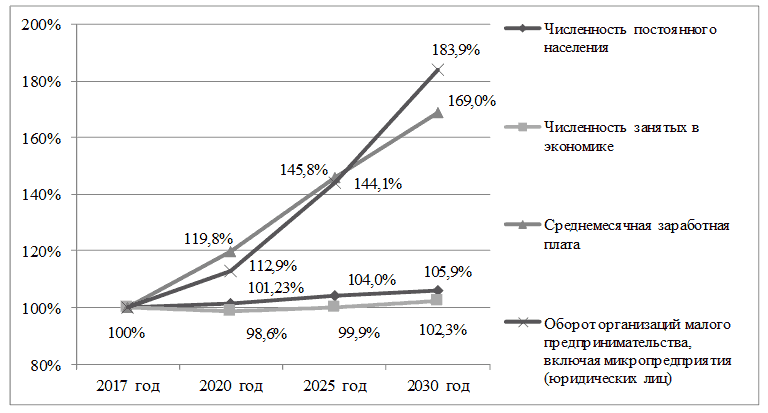 6.2.2. Базовый сценарий.Для перехода от инерционного сценария развития города Красноярска к базовому необходимо:- обеспечить структурную перестройку экономики за счет развития предприятий, ориентированных на создание продукции с высокой добавленной стоимостью, в том числе за счет развития производства пищевой, легкой промышленности, развития машиностроения, создания комплекса предприятий по сервисному обслуживанию предприятий нефтехимической, газовой и лесной промышленности, увеличения производства строительных материалов, химической и нефтехимической продукции;- создать благоприятные условия для развития субъектов малого и среднего предпринимательства. Разработать систему мер, обеспечивающих инфраструктурную, финансовую, правовую помощь субъектам малого и среднего предпринимательства;- создать условия для улучшения инвестиционного климата. Увеличить инвестирование совместных проектов, реализуемых за счет частных инвесторов и средств бюджетов всех уровней;- разработать инвестиционную декларацию города Красноярска;- усилить управление агломерационными процессами, которые должны быть направлены на развитие комплексной инфраструктуры Красноярской агломерации и обеспечить синергетический эффект от комплексного развития муниципальных образований центральной группы городов и районов Красноярского края.На данном этапе экономического развития города Красноярска реализация базового сценария наиболее вероятна и в значительной мере отвечает ожиданиям достижения стратегических целей и приоритетов. Однако в реализации данного сценария будет использован не полный потенциал экономического развития города Красноярска (рисунок 4).Рисунок 4. Динамика изменения численности постоянногонаселения, занятого в экономике, среднемесячной заработнойплаты и оборота организаций малого предпринимательства, %(2017 года - 100%)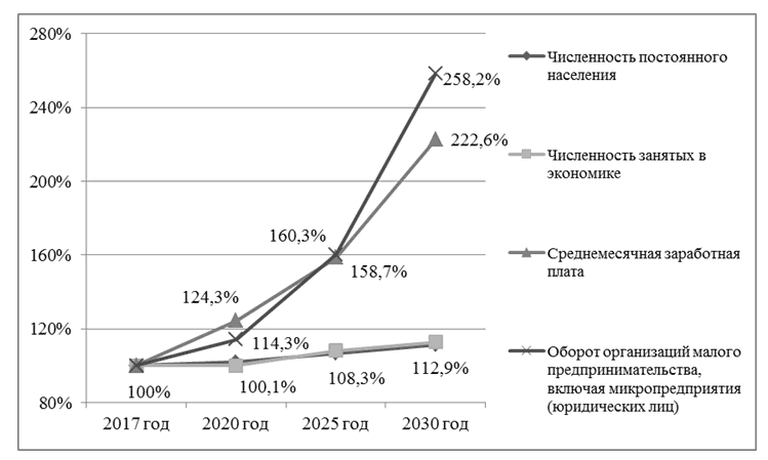 6.2.3. Сценарий устойчивого роста.Реализация данного сценария обеспечивает заметный рост качества жизни населения, улучшение комфортности проживания, создание условий для гармоничного развития личности (рисунок 5).Рисунок 5. Динамика изменения численности постоянногонаселения, занятого в экономике, среднемесячной заработнойплаты и оборота организаций малого предпринимательства, %(2017 года - 100%)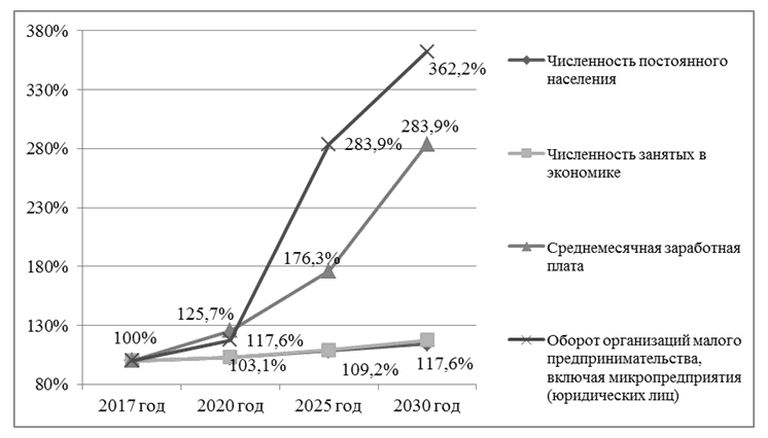 Для перехода от базового сценария к сценарию устойчивого роста развития города Красноярска на период до 2030 года необходимо:- ориентировать развитие промышленности на основе создания высокотехнологичных кластеров, обладающих конкурентными преимуществами на внутреннем и внешнем рынках;- обеспечить условия для развития малого и среднего предпринимательства в отраслях, ориентированных на развитие человеческого капитала;- обеспечить дополнительные условия роста качества жизни населения на основе максимального использования концепции "Умный город" во всех сферах жизнеобеспечения города;- усилить требования по экологической безопасности производств города, ужесточения контроля за вредными выбросами предприятий, стимулирования использования экологически чистых производственных инновационных технологий.Анализ каждого из сценариев реализации стратегии показывает, что в их основу заложены различные подходы к возможному развитию событий. Сравнение трех сценариев показывает следующие отличия:- в росте численности населения города: по инерционному сценарию численность населения вырастет на 5,9%, по базовому на 11,4%, по сценарию устойчивого роста - 14,2 процентов;- в росте промышленного производства: по инерционному сценарию объем отгруженной продукции собственного производства в 2030 году составит 166,3%, в базовом - 253,8%, в сценарии устойчивого роста - 343 процента;- в росте оборота малого предпринимательства: по инерционному сценарию в 2030 году составит 183,9%, в базовом - 258,2%, в сценарии устойчивого роста - 362,2 процента;- в увеличении заработной платы: по инерционному варианту прирост по экономике в целом составит 169%, по базовому сценарию - 222,6%, а по сценарию устойчивого роста - 283,9 процента.Рисунок 6. Динамика изменения отдельных показателейв 2030 году по сценариям развития, % (2017 год - 100%)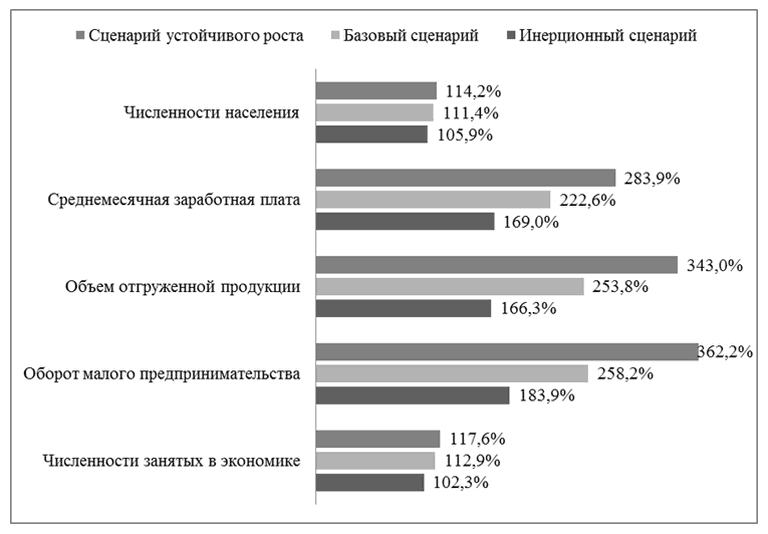 Таблица 2. Конечные измеримые результаты реализации стратегии в части достижения индикаторов социально-экономического развития (в том числе в соответствии с майскими указами Президента РФ)6.3. Ресурсы и риски реализации стратегии.Достижение поставленных целей, определенных стратегией, требует значительных ресурсов, оценка которых представлена в таблице 3.Таблица 3. Ресурсы реализации стратегииПри этом достижение стратегических целей и приоритетов сопряжено с рисками, основными из которых являются:- внешние (на уровне государства) риски: ухудшение макроэкономической ситуации в России, обусловленный этим дефицит бюджетного финансирования, ухудшение инвестиционного климата, падение реального уровня и качества жизни населения;- внутренние риски (законодательные, организационно-управленческие, экономические и экологические) представлены в таблице 4.Таблица 4. Риски реализации стратегии7. МЕХАНИЗМЫ РЕАЛИЗАЦИИ СТРАТЕГИИМеханизмы реализации стратегии опираются на действующие нормативные правовые акты Российской Федерации, Красноярского края, города Красноярска и являются основой обеспечения процесса государственного и муниципального стратегического планирования, а также научно-методического, организационного и информационного обеспечения процесса принятия решений в реализации стратегических направлений развития города.Основным элементом эффективности реализации стратегии является публичность обсуждения стратегических и тактических приоритетов развития города, механизмов их реализации и результатов поэтапного достижения целей и решения задач по улучшению качества и уровня жизни в городе.Реализация стратегии будет осуществляться на принципах:- программно-целевого подхода к планированию через разработку системы взаимосвязанных документов стратегического планирования и согласованности приоритетов во всех сферах муниципального управления со стратегическими приоритетами развития;- мониторинга реализации стратегии через применение инструментов оценки и контроля достижения целевых индикаторов, выполнения поставленных задач, а также своевременного и полного информирования участников реализации стратегии о полученных результатах и адаптации Стратегии в соответствии с меняющимися внешними и внутренними условиями;- профессионализма и ответственности органов местного самоуправления города за реализацию стратегии;- эффективного взаимодействия с федеральной и региональной властью, в том числе через участие в реализации мероприятий государственных программ и национальных приоритетных проектов, привлечение средств вышестоящих бюджетов;- партнерства муниципальной власти, бизнеса и населения в достижении поставленных целей. Включает в себя инструменты привлечения, мотивации и взаимодействия в процессе реализации стратегии всех заинтересованных сторон, включая сотрудничество:в социальной сфере (развитие и поддержка некоммерческих организаций, делегирование им отдельных полномочий муниципальной власти по решению социальных задач, активное вовлечение жителей в решение вопросов местного значения, общественный контроль, обеспечение межведомственного и межсекторного взаимодействия отраслей социальной сферы для повышения качества услуг, благотворительность);в экономической сфере (привлечение и эффективное использование частных ресурсов через заключение соглашений, направленных на инфраструктурное развитие территории, с предприятиями и организациями, осуществляющими свою хозяйственную деятельность на территории города, синхронизация планов развития, сопровождение реализации инвестиционных проектов в целях сокращения административных процедур и барьеров).Конструктивное партнерство, ориентированное на внешнюю среду, планируется осуществлять в рамках межмуниципального сотрудничества, усиления хозяйственных связей с территориями Красноярского края, Ангаро-Енисейского макрорегиона и Азиатско-Тихоокеанского региона.7.1. Система документов стратегического планирования и управления города Красноярска.В целях реализации стратегии разрабатываются и корректируются документы среднесрочного и долгосрочного планирования и программирования: план мероприятий по реализации стратегии; бюджетный прогноз на долгосрочный период; прогноз социально-экономического развития города Красноярска на долгосрочный период; муниципальные программы; отраслевые планы, программы и концепции развития.В условиях инвестиционных и бюджетных ограничений стратегического развития для достижения стратегических целей необходима дальнейшая работа по конкретизации, детализации и институционализации разработки проектов комплексных решений по всем приоритетным направлениям реализации стратегии:- комплексные программы и решения для развития приоритетных кластеров экономики города, включающих, с одной стороны, технологическую модернизацию базовых производств, их интеграцию в процессы научно-образовательного комплекса, инфраструктурные элементы инновационной системы Красноярского края и институтов развития и институциональные поддерживающие решения, с другой стороны, комплексную увязку приоритетных инвестиционных проектов Красноярского края, реализуемых за пределами города Красноярска, с развитием кластеров города;- комплекс решений по формированию комфортной среды для развития предпринимательства и повышению инвестиционной привлекательности, ориентированных на создание благоприятных условий запуска и ведения бизнеса, включая: градостроительную политику; земельные отношения; развитие инженерной, транспортной и социальной инфраструктуры; подготовку инвестиционных площадок и редевелопмент промышленных территорий; улучшение инвестиционного климата, в том числе за счет сопровождения инвестиционных проектов по принципу "одного окна", развития в городе Красноярске электронных сервисов по инфраструктуре и формам поддержки субъектов малого и среднего предпринимательства;- комплекс решений по созданию и актуализации градостроительных документов, подготовленных на основании научного подхода, определяющих стратегию пространственного развития городских территорий и территориальное планирование с учетом очередности развития; в целях реализации документов территориального планирования подготовка и актуализация программ комплексного развития социальной, коммунальной и транспортной инфраструктур и иных программ, направленных на создание объектов, необходимых для реализации органом местного самоуправления своих полномочий, согласно установленной очередности, а также разработка документации по планировке территорий;- концепции, стратегии и комплексные решения, направленные на совершенствование архитектурного облика города, и механизмы реализации таких документов при осуществлении градостроительной и хозяйственной деятельности;- комплексные программы и решения для развития транспортной инфраструктуры федерального и краевого назначения и улично-дорожной сети города;- комплексные программы миграционной политики, обеспечивающие качество жизни как основы привлекательности для высококвалифицированных мигрантов трудоспособного возраста, с учетом природно-географических и экономических особенностей города;- комплексные программы повышения эффективности научно-образовательного комплекса города, включая общее школьное образование, все уровни профессионального образования, сектор исследований и разработок, инновационную инфраструктуру, ориентированную на формирование новой экономики знаний.7.2. Формирование институтов стратегического управления города Красноярска.Эффективная реализация стратегии и переход к сценарию "Устойчивого развития" возможны через создание системы институтов стратегического управления. Множественность и динамика роста современных составляющих социально-экономического развития, а также масштабности целей и задач стратегического развития для достижения желаемого видения будущего образа города Красноярска требует значительного расширения фундаментальных основ формирования институтов муниципального управления. В рамках реализации стратегии предлагаются следующие направления их формирования:- формирование активного гражданского сообщества посредством развития человеческого капитала, внедрения современных цифровых технологий управления и коммуникаций и развития механизмов и инструментов "публичного управления" в институтах власти;- содействие развитию общественных организаций на базе профессиональных общественных и предпринимательских городских сообществ и их эффективное вовлечение в решение текущих и стратегических вопросов социально-экономического развития города;- развитие в городе инфраструктуры по управлению проектами в целях расширения практики применения механизмов муниципально-частного (государственно-частного) партнерства, активного участия города Красноярска в реализации национальных и региональных проектов, привлечения ресурсов федеральных институтов развития;- организация работы на постоянной основе рабочей группы с участием руководителей муниципальных образований, входящих в центральную группу городов и районов Красноярского края, в целях комплексного социально-экономического развития Красноярской агломерации и реализации межмуниципальных проектов, в том числе посредством заключения соглашения о взаимодействии.7.3. Мониторинг и оценка эффективности реализации стратегии.Мониторинг реализации стратегии должен быть направлен на повышение эффективности муниципального контроля и должен включать:- организацию контроля за эффективностью использования бюджетных ассигнований на основе критериев эффективности и результативности их использования;- систему муниципального финансового контроля в соответствии с федеральными принципами и стандартами;- установление меры ответственности за каждое приоритетное направление со стороны администрации города Красноярска.Мониторинг и контроль должны обеспечить информацию о продвижении этапов реализации стратегии на основе единой информационной системы, встроенной в систему мониторинга стратегического развития Красноярского края.Необходимо разработать "Красноярский стандарт" - систему показателей для оценки качества жизни горожан и методологический аппарат их измерения. Также требуется обеспечить ежегодный мониторинг данной системы, которая среди прочего может включать следующие показатели: среднее количество детей в семьях; среднее количество часов, уделяемых совместным семейным посещениям досуговых учреждений города; среднее количество часов, проводимых родителями в семье с детьми; среднее количество часов, уделяемых жителями города физической культуре и спорту; доля населения с доходами ниже прожиточного минимума; доля выпускников высших учебных заведений города, трудоустроенных в первый год на территории города в общем объеме выпускников; доля молодых людей, вовлеченных в совместные проекты на сетевой основе различной направленности, реализуемых в кооперации с успешными красноярцами, проживающими вне города; доля детей с ограниченными возможностями здоровья, получающих качественную образовательную услугу по месту проживания; доля граждан, получающих услуги в учреждениях социального обслуживания в общем числе обратившихся граждан; продолжительность здоровой жизни; доля населения, использующего общественный транспорт; доля общественного транспорта на электрической тяге в общем объеме общественного транспорта; степень удовлетворенности деятельностью городского общественного транспорта; среднее количество часов, проводимых жителями города в дороге на работу и домой; количество дней, в которых введен режим неблагоприятных метеоусловий (режим "черного неба"); количество общей жилой площади, приходящейся на одного жителя; количество парковочных мест в многоуровневых подземных (надземных) и плоскостных парковках на одного жителя города; общая площадь зеленых насаждений, приходящихся на одного жителя; средняя посещаемость общественных пространств города и другие.На основе поэтапного мониторинга и анализа изменений внешней среды, нормативной правовой базы Российской Федерации и Красноярского края, общественного мнения населения, делового сообщества и экспертов осуществляется актуализация стратегии и иных стратегических документов.7.4. Административный и публичный аспекты реализации стратегии.Управление реализацией стратегии осуществляется администрацией города под непосредственным руководством Главы города.Организацию мониторинга, контроля исполнения и актуализации стратегии осуществляет департамент экономической политики и инвестиционного развития администрации города Красноярска.Межведомственную координацию процесса реализации стратегии и комплексных программ осуществляет коллегиальный орган при администрации города под руководством Главы города с участием депутатов Красноярского городского Совета депутатов, представителей общественных организаций и объединений работодателей и других городских сообществ.Открытость и прозрачность процессов разработки, поэтапной реализации и актуализации стратегии будет обеспечиваться через реализацию концепции "Живая стратегия города Красноярска" посредством:- формирования интерактивного информационного портала на официальном сайте администрации города Красноярска, обеспечивающего эффективную коммуникацию и обратную связь со всеми городскими сообществами;- ежегодного отчета Главы города Красноярска в Красноярском городском Совете депутатов о его деятельности и деятельности администрации города Красноярска.Для обеспечения независимого мониторинга развития города Красноярска на основе социологических и статистических наблюдений, сравнительного анализа с глобальными и общероссийскими трендами развития городов, направлений урбанистики, агломерационного и инновационного технологического развития, а также для разработки концепции "Умный город", включая проекты интегрированной информационной системы и комплексной компьютерной модели управления объектами жизнеобеспечения города, и подготовки научно обоснованных предложений по комплексным проектам с привлечением российских и международных экспертов целесообразно рассмотреть возможность создания в городе Красноярске Научно-аналитического центра "Урбанистика и экономика города Красноярска".Приложение 1к стратегиисоциально-экономического развитиягорода Красноярска до 2030 годаРЕЗЮМЕ СТРАТЕГИИМиссия города Красноярска:Красноярск - душа и сила Сибири, город, успешно конкурирующий за человеческий капитал и узнаваемый в мире, лидер по непрерывному росту качества и уровня жизни.Реализация концепции "Умный город" определяет целевую ориентацию социально-экономического развития города Красноярска на период до 2030 года, направленную на рост качества и уровня жизни населения, согласованную с государственными программами Российской Федерации, Указами Президента Российской Федерации от 31.12.2015 N 683 "О стратегии национальной безопасности Российской Федерации" и от 07.05.2018 N 204 "О национальных целях и стратегических задачах развития Российской Федерации на период до 2024 года".В данном контексте генеральная стратегическая цель социально-экономического развития города Красноярска до 2030 года:достижение устойчивого роста качества и уровня жизни всех категорий горожан на основе интенсивного развития человеческого, финансово-промышленного, технологического, инновационно-образовательного и экологического потенциалов в экономической и социокультурной сферах города.В рамках генеральной стратегической цели социально-экономического развития города Красноярска до 2030 года выделены 3 цели первого уровня:1. Обеспечить столичный уровень города, необходимый для развития человеческого капитала, успешной реализации потенциала талантливых, предприимчивых и креативных людей.2. Стать центром коммуникации Евразии, многофункциональным ключевым центром компетенций Ангаро-Енисейского макрорегиона.3. Сформировать развитое гражданское городское сообщество на основе эффективного партнерства власти, бизнеса и горожан, эффективную систему управления современным городом.Реализация стратегии социально-экономического развития города Красноярска до 2030 года позволит кардинально изменить качественные и количественные показатели жизни горожан, среди основных следует выделить:- сохранение высоких темпов роста населения города, что позволит выйти на 7 место по данному показателю среди городов России;- рост ожидаемой продолжительности жизни до 80 лет (здоровой продолжительности жизни - до 70 лет);- кластерное развитие будет являться дополнительным стимулом к осуществлению эффективной трудовой деятельности для всех категорий горожан, что обеспечит снижение показателя экономической безработицы до 4% (максимальное вовлечение граждан в трудовые процессы);- достижение и сохранение высоких показателей социального обслуживания и качества жизни: 100% обеспеченность местами в дошкольных образовательных учреждениях при устойчивом росте населения города; рост продолжительности здоровой жизни до 70 лет, общей продолжительности жизни до 80 лет; обеспеченность жильем - 27 кв. м на человека; снижение выбросов в атмосферу на 20% в 2024 году, 40% - 2030 год и рост индекса качества городской среды на 70%.В целях вовлечения в процесс разработки стратегии всех городских сообществ проведены встречи с горожанами и отраслевыми экспертами по обсуждению предложений в стратегию. Проведен социологический опрос, охвачено более двух тысяч двухсот жителей города.Приложение 2к стратегиисоциально-экономического развитиягорода Красноярска до 2030 годаСОСТАВЛЯЮЩИЕ СТРАТЕГИЧЕСКОГО АНАЛИЗАСОЦИАЛЬНО-ЭКОНОМИЧЕСКОГО РАЗВИТИЯ ГОРОДА КРАСНОЯРСКАВ СРАВНЕНИИ С ГОРОДАМИ СИБИРСКОГО ФЕДЕРАЛЬНОГО ОКРУГАРисунок 1. Сравнительные показатели городов-миллионниковСибири в расчете на душу населения в 2017 году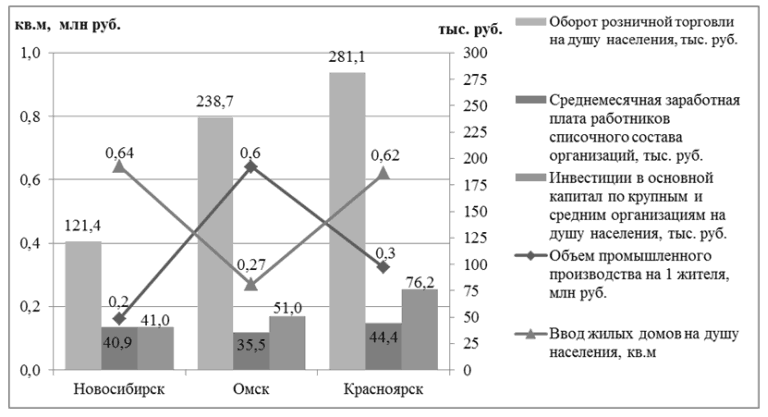 Рисунок 2. Структура экономики города Красноярска в 2012и 2017 годах по преобладающим видам экономическойдеятельности, %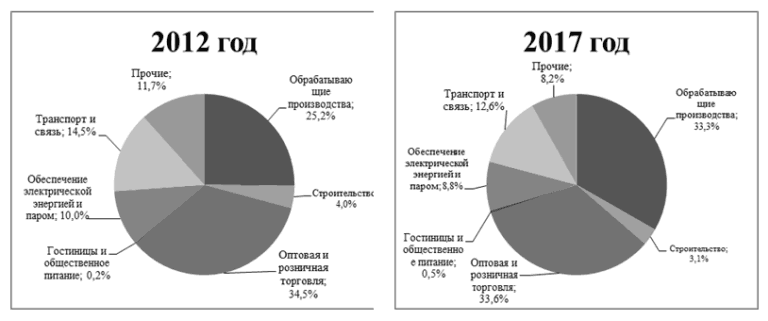 Рисунок 3. Структура секторов экономики в городеКрасноярске и Красноярском крае (по обороту организаций),% (2017 год)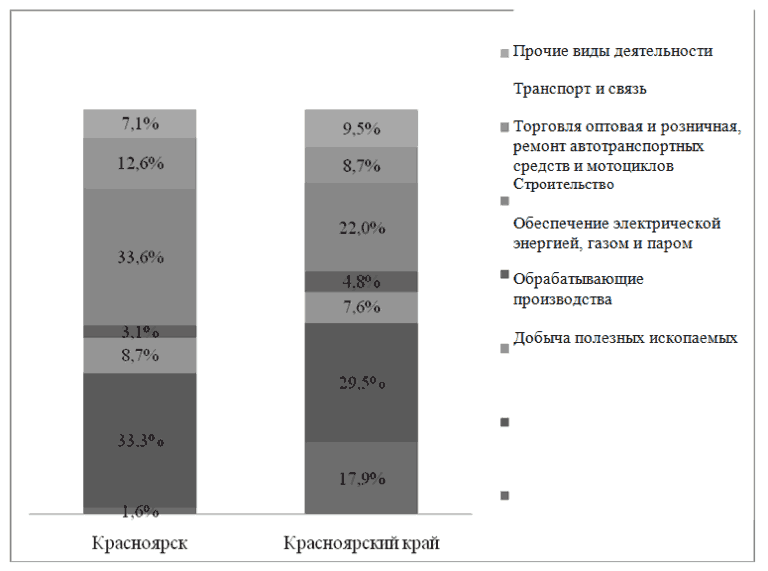 Рисунок 4. Распределение населения города Красноярскапо административным районам на 01.01.2018, %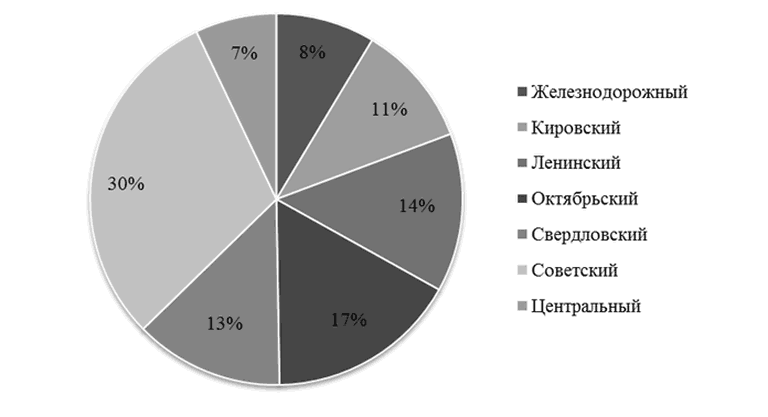 Рисунок 5. Распределение площади, населения и относительнойплотности населения (район с максимальным значениемряда = 1) по административным районам города Красноярскана 01.01.2018, %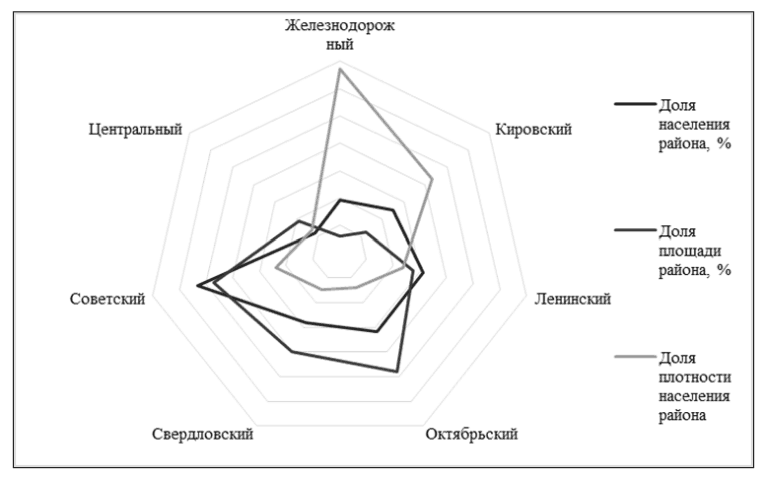 Рисунок 6. Дифференциация административных районов городапо текущей обеспеченности объектами социальной сферыи культурно-бытового назначения (% от районас наибольшей обеспеченностью)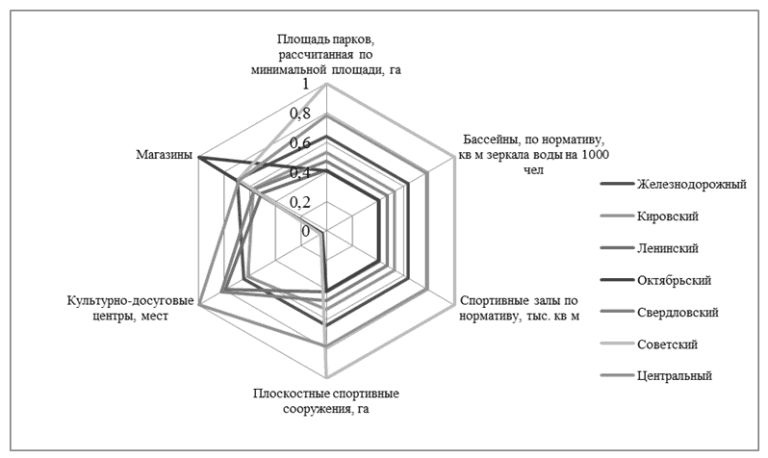 Рисунок 7. Распределение по административным районам меств образовательных учреждениях в 2017 году, места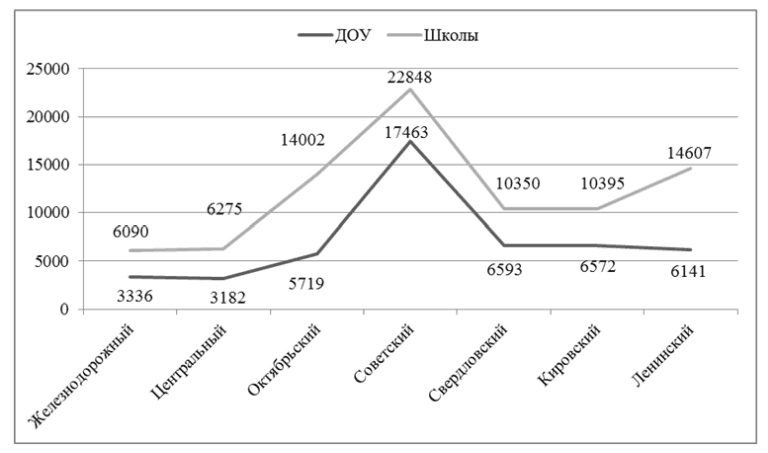 Рисунок 8. Обеспеченность жильем по административнымрайонам города Красноярска в 2017 году, м2 на чел.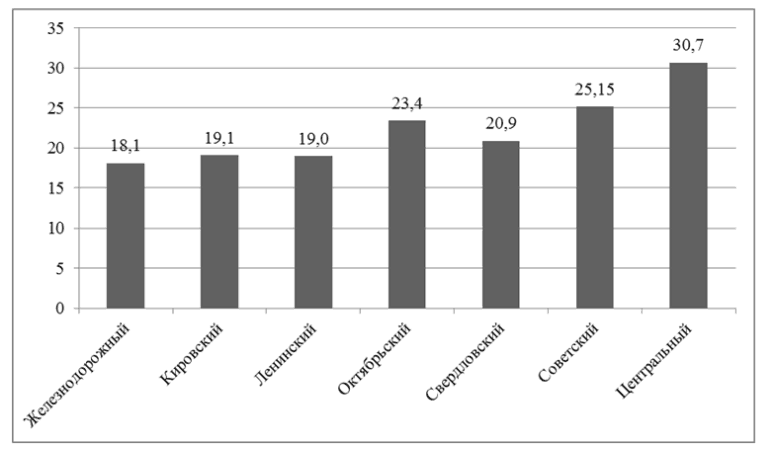 Приложение 3к стратегиисоциально-экономического развитиягорода Красноярска до 2030 годаДЕКОМПОЗИЦИЯСТРАТЕГИЧЕСКОЙ ЦЕЛИ СОЦИАЛЬНО-ЭКОНОМИЧЕСКОГО РАЗВИТИЯГОРОДА КРАСНОЯРСКА ДО 2030 ГОДА ПО ЦЕЛЯМ ПЕРВОГО УРОВНЯПриложение 4к стратегиисоциально-экономического развитиягорода Красноярска до 2030 годаПЕРЕЧЕНЬОСНОВНЫХ ИНФРАСТРУКТУРНЫХ И ИНВЕСТИЦИОННЫХ ПРОЕКТОВ,ПЛАНИРУЕМЫХ К РЕАЛИЗАЦИИ НА ТЕРРИТОРИИ ГОРОДАКРАСНОЯРСКА ДО 2030 ГОДАПриложение 5к стратегиисоциально-экономического развитиягорода Красноярска до 2030 годаДИНАМИКАОСНОВНЫХ СОЦИАЛЬНО-ЭКОНОМИЧЕСКИХ ПОКАЗАТЕЛЕЙ РАЗВИТИЯГОРОДА КРАСНОЯРСКА ДО 2030 ГОДАХарактеристика инерционного сценария развития городаКрасноярска до 2030 годаХарактеристика базового сценария развития городаКрасноярска до 2030 годаХарактеристика сценария устойчивого развития городаКрасноярска до 2030 годаГеополитическое положение, ресурсный потенциалГеополитическое положение, ресурсный потенциалСильные стороныСлабые стороны- Центральное географическое расположение по отношению к Европе и Азии; сформированный крупный транспортный узел, расположенный на пересечении железнодорожных, автомобильных, воздушных и водных путей.- Наличие городов-спутников, обладающих значительным производственным, технологическим, инновационным и кадровым потенциалом, установившихся агломерационных взаимосвязей- Транспортная удаленность от крупных городов России и мира, снижающая конкурентоспособность города из-за значительных транспортных расходов.- Прогрессирующий рост транспортных расходов на доставку ресурсов и товаров потребителям и снижение конкурентоспособности предприятий города по цене.- Зона умеренного резко континентального климата, неблагоприятные природно-климатические условияВозможностиУгрозы- Формирование города как международного транспортного и логистического центра Евразии.- Повышение роли города в проведении международных деловых, спортивных и культурных мероприятий.- Локализация в городе центров принятия решений крупных российских и международных компаний, развитие города как центра деловых коммуникаций- Наличие развитых центров Сибирского федерального округа, обладающих конкурентными преимуществами.- Отсутствие в достаточном объеме инвестиционных ресурсов на развитие города как международного центраНаселение, демография, трудовые ресурсыНаселение, демография, трудовые ресурсыСильные стороныСлабые стороны- Высокие темпы роста населения (первое место среди городов-миллионников России).- Высокая доля трудоспособного населения.- Более молодая возрастная структура населения (по сравнению с регионами Сибири), рассматриваемая как основа будущих трудовых ресурсов.- Более высокий уровень рождаемости, чем в среднем по России.- Индекс развития человеческого потенциала выше, чем среднероссийский и среднемировой.- Устойчивая тенденция сокращения уровня безработицы, в том числе среди молодежи.- Формирование тенденции к сокращению неполной занятости населения.- Снижение напряженности на рынке труда- Ожидаемая продолжительность жизни красноярцев (среди мужчин) меньше средней по России.- Высокий уровень заболеваемости.- Значительная дифференциация населения по доходам.- Миграционный прирост населения на 70,2% обеспечивается за счет внутрикраевой миграции и миграции из стран СНГ и Балтии.- Усиление миграционного оттока населения с высоким уровнем профессиональных компетенций, в том числе по причине неудовлетворенности условиями труда и качеством жизни.- Доля лиц с высшим образованием ниже, чем в других крупных городах России.- Диспропорции рынка труда и кадровой обеспеченности, выраженные в трудностях трудоустройства молодых специалистов, высококвалифицированных кадров и высоком спросе на кадры низкой квалификации.- Дефицит кадров в отраслях, ответственных за формирование человеческого потенциала.- Неэффективные механизмы по привлечению и закреплению высококвалифицированных кадров на предприятиях городаВозможностиУгрозы- Рост продолжительности жизни и рождаемости.- Механический прирост молодежи, приезжающей из районов и городов Красноярского края и Сибирского федерального округа.- Рост мобильности населения.- Приток квалифицированных специалистов в связи с реализацией крупных инвестиционных проектов.- Развитие системы высшего образования с учетом региональной специализации на базе Сибирского федерального университета и федерального государственного бюджетного образовательного учреждения высшего образования "Сибирский государственный университет науки и технологий имени академика М.Ф. Решетнева" (далее - Сибирский государственный университет науки и технологий имени академика М.Ф. Решетнева)- Продолжающийся рост демографической нагрузки на трудоспособное население.- Старение населения и рост численности пенсионеров.- Слабая социальная адаптация мигрантов.- Наличие скрытой безработицы и занятости населенияНаучно-образовательный и медико-исследовательский комплексНаучно-образовательный и медико-исследовательский комплексСильные стороныСлабые стороны- Развитый научно-образовательный потенциал на базе высших учебных заведений города, ФИЦ КНЦ СО РАН и других научных организаций.- Наличие профильных медицинских центров федерального и регионального значения, федеральное государственное бюджетное образовательное учреждение высшего образования "Красноярский государственный медицинский университет имени профессора В.Ф. Войно-Ясенецкого" Министерства здравоохранения Российской Федерации- Низкий рейтинг высших учебных заведений города в системе российских и международных рейтинговых агентств.- Низкий уровень расходов предприятий города на научно-исследовательские цели.- Высокая очередность к узким специалистам медико-исследовательского комплекса, недостаточное количество квот на проведение диагностики и операционных вмешательств с использованием последних технологий на базе сети специализированных медицинских центровВозможностиУгрозы- Создание и развитие глобального научно-образовательного центра.- Создание и развитие Национального медицинского исследовательского центра.- Снижение уровня заболеваемости и смертности по основным группам причин- Отток абитуриентов с наиболее высокими баллами по единому государственному экзамену в другие регионы России.- Сокращение финансирования по государственным программам привлечения молодых кадров в науку и здравоохраненияПромышленностьПромышленностьСильные стороныСлабые стороны- Развитое промышленное производство в металлургии, энергетике, химической промышленности, пищевой промышленности, машиностроении.- Наличие стабильных системообразующих предприятий с развитыми кооперационными связями и рынками сбыта, вокруг которых формируются успешно промышленные кластеры (алюминиевый, инженерно-внедренческий, обработки цветных металлов и германия, инвестиционно-строительный, агропромышленный)- Низкий уровень инвестирования в основной капитал, как следствие, недостаточные темпы реструктуризации и модернизации предприятий промышленности.- Недостаточный рост инвестиций и текущих затрат на НИОКР.- Достаточно высокий износ основных фондов промышленных предприятий (41%).- Несбалансированное развитие секторов промышленного производства города, банкротство предприятий лесной промышленности, химии, машиностроения.- Высокая доля продукции с низкой добавленной стоимостью в алюминиевой, лесной, химической промышленности, производстве строительных материалов.- Высокий удельный вес ресурсоемких и эколого-затратных производствВозможностиУгрозы- Развитие арктических регионов России и наличие стабильного спроса и сформированных инвестиционных программ крупных добывающих компаний Восточной Сибири, формирующих потенциал развития в городе ресурсно-сервисного кластера и кластера строительных материалов.- Развитие федеральных и региональных программ импортозамещения в агропромышленном комплексе, машиностроении, металлургии.- Формирование многоотраслевой структуры экономики в условиях развития Ангаро-Енисейского макрорегиона- Утрата городом позиции крупного индустриального центра Сибири и последующее снижение вклада реального сектора в экономику города.- Сохранение снижения цен на мировых рынках на экспортную продукцию предприятий города.- Сохранение практики уплаты налогов крупными компаниями города за пределами территории присутствия производственных мощностейПредпринимательство, малый и средний бизнесПредпринимательство, малый и средний бизнесСильные стороныСлабые стороны- Увеличение количества предприятий во всех сферах деятельности.- Увеличение доли предприятий малого и среднего бизнеса в их общем числе.- Расширение сфер деятельности малого и среднего бизнеса.- Высокая адаптивность малого и среднего бизнеса к изменению нормативно-правовой и законодательной базы федерального и регионального значения- Снижение количества прибыльных предприятий и сальдированного финансового результата.- Концентрация субъектов малого и среднего бизнеса в традиционных сферах торговли, услуг, строительных работ, с низкой вовлеченностью в промышленное производство.- Наличие институциональных, налоговых, конкурентных барьеров для вхождения субъектов малого и среднего предпринимательства на рынки.- Снижение доступности кредитных ресурсов для предпринимательского сектора, сокращающее возможности инвестированияВозможностиУгрозы- Рост делового имиджа и инвестиционной привлекательности города вследствие проведения международных мероприятий.- Развитие механизмов поддержки малого и среднего предпринимательства, в том числе привлечение ресурсов федеральных институтов развития.- Развитие инфраструктуры поддержки и стимулирования деятельности малых и средних инновационных предприятий в промышленности и сфере высокотехнологичных услуг- Кризисные явления в российской экономике и нестабильность налоговой системы.- Консерватизм существующей структуры малого и среднего предпринимательства.- Ужесточение условий кредитования в банковской системе.- Отставание темпов развития лизинга и микрофинансированияПотребительский рынокПотребительский рынокСильные стороныСлабые стороны- Значительный оборот предприятий розничной торговли и общественного питания (выше показателей других городов-миллионников Сибири).- Высокая обеспеченность объектами розничной торговли и общественного питания на душу населения.- Развитая сеть предприятий розничной торговли, общественного питания, гостиничного бизнеса, туризма и пр.- Развитые формы предоставления услуг торговли, общественного питания, гостиничного бизнеса, туризма и пр.- Снижение уровня жизни населения города и, как следствие, снижение покупательной способности населения города.- Вытеснение "дружественных" потребителю форматов торговли крупными сетямиВозможностиУгрозы- Наследие XXIX Всемирной зимней универсиады 2019 года как стимула развития и качественных изменений индустрии гостеприимства и сферы туризма.- Развитие новых форматов торговли, питания, продвижения услуг, связанное с развитием информационных технологий.- Импортозамещение товаров и услуг потребительского спроса, приводящее к развитию местных торговых сетей в сотрудничестве с местными товаропроизводителями.- Рост спроса на внутренний туризм и ослабление курса рубля, способствующее притоку зарубежных туристов- Вытеснение местных торговых сетей, объектов общественного питания, сферы услуг крупными российскими и международными сетями.- Вытеснение из розничных сетей местных и краевых производителей.- Сокращение доступности потребительского кредитования за счет роста ставок и условий доступаИнфраструктурные отрасли и пространственное развитиеИнфраструктурные отрасли и пространственное развитиеСильные стороныСлабые стороны- Наличие Генерального плана, а также пространственных решений для развития городской агломерации.- Сокращение удельного ресурсного потребления предприятиями и населением и рост энергоэффективности.- Наличие площадок для размещения промышленных объектов и жилищной застройки.- Наличие дополнительных мощностей на предприятиях-лидерах отраслей производства.- Проведение мероприятий по развитию застроенных территорий.- Разработка и внедрение новых планировочных решений для транспортной системы города с целью снижения транспортной напряженности- Несбалансированное по районам города размещение объектов жилищной застройки, рекреации, объектов социальной, деловой и культурной сферы.- Отсутствие территорий, свободных от прав третьих лиц, необходимых для размещения инфраструктурных объектов (затраты на изъятие для строительства дорог, отсутствие возможности изъятия на строительство средних общеобразовательных школ и дошкольных образовательных учреждений).- Несоответствие транспортной системы города современному уровню развития экономической системы, направлениям движения населения и грузов.- Высокий износ сетей теплоснабжения (60%), канализации (47%), водопровода (54%).- Дефицит ресурсов для восстановления инженерных сетей, возникший из-за роста численности населения и удельного потребления коммунальных ресурсовВозможностиУгрозы- Постепенный перевод промышленных объектов и частичный перевод жилого сектора на газовую генерацию.- Разгрузка транспортной сети города за счет развития транспортной инфраструктуры Красноярской агломерации.- Комплексное развитие центральной группы городов и районов Красноярского края- Рост автомобилизации населения.- Отсутствие в бюджетном законодательстве инструмента межмуниципальных программ в рамках агломерационного развитияЭкологическое окружениеЭкологическое окружениеСильные стороныСлабые стороны- Проектирование и развитие новых видов транспорта на электрической тяге.- Наличие огромной прилегающей к городу рекреационной территории, в том числе относимой к особо охраняемым природным территориям.- Наличие особо охраняемых природных территорий в черте города и прилегающих районах, крупнейших водных объектов с высоким уровнем рекреационных возможностей (р. Енисей)- Высокий объем и доля исторически сложившегося промышленного производства в отрасли цветной металлургии.- Недостаточный объем инвестиций в природоохранные мероприятия системообразующих предприятий города.- Угольная генерация на городских ТЭЦ.- Отсутствует инфраструктура для зарядки электромобилей для населения.- Рост автомобилизации населения и устойчивая тенденция сокращения пассажирских перевозок общественным транспортом.- Быстрый рост населения города и, как следствие, многоэтажного строительстваВозможностиУгрозы- Формирование и развитие инфраструктуры по производству топлива для систем отопления на основе древесных отходов в Красноярском крае.- Развитие зеленого каркаса и рекреационных зон отдыха в черте и вокруг города Красноярска.- Активное участие города в реализации Национального проекта "Экология".- Изменения топливной структуры генерации тепловой энергии на крупнейших генерирующих объектах города и частных домовладений.- Организация сбора и переработки ТКО- Длительные периоды неблагоприятных метеорологических условий.- Рост объемов производства крупных предприятий металлургии, производителей строительных материаловОтрасли социальной сферыОтрасли социальной сферыСильные стороныСлабые стороны- Наличие и высокий уровень исполнения (95%) муниципальных программ, направленных на поддержку социальной сферы.- Развитая сеть образовательных учреждений, обеспечивающих непрерывность и преемственность общего образования, широкий спектр и качество образовательных услуг населению.- Высокий уровень информатизации образовательных учреждений.- Рост обеспеченности учреждениями дошкольного образования до нормативного значения.- Положительная динамика увеличения муниципальных мест в дошкольных образовательных организациях.- Высокий уровень обеспеченности населения амбулаторно-поликлиническими учреждениями - 160% нормативного значения.- Высокая обеспеченность населения культурно-досуговыми мероприятиями.- Наличие интегрированной системы образования всех уровней с индивидуальными траекториями обучения, направленными на развитие интеллектуального потенциала.- Сбалансированное пространственное развитие учреждений социальной сферы по районам города- Высокая изношенность зданий и сетей общеобразовательных учреждений (40% построены до 1970 года), учреждений дошкольного образования, медицинских учреждений, учреждений физической культуры и спорта, учреждений культуры.- Сеть образовательных учреждений не сбалансирована: по результатам образования, по наполняемости, по расположению в пространстве территорий административных районов города.- Недостаточная обеспеченность населения койко-местами - 74,5% нормативного значения в учреждениях здравоохранения.- Недостаточное количество узкоспециализированных направлений высокотехнологичных видов медицинской помощи.- Неравномерное распределение специализированных медицинских учреждений по районам города.- Увеличение численности граждан, нуждающихся в социальной поддержке.- Отсутствие возможностей равного доступа на культурно-досуговые мероприятия лицам с ограниченными возможностямиВозможностиУгрозы- Формирование развитого сектора высокотехнологичных услуг в сферах образования и здравоохранения.- Развитие новых направлений в области физической культуры и спорта, туризма, культуры на базе объектов XXIX Всемирной зимней универсиады 2019 года и полученным импульсом развития- Отсутствие конкурентной среды в сфере оказания социальных услуг и, как следствие, их разнообразия и стимулов для повышения качества.- Дефицит квалифицированных кадров, "старение" работников в отраслях социальной сферы вследствие непрестижности работы для молодежи и несоответствия уровня заработной платы ожидаемому уровню жизниИндикатор2020 год1-й этап 2025 год2-й этап 2030 годСтоличный уровень качества жизни: развитие человеческого капитала и успешная реализация потенциала талантливых, предприимчивых и креативных горожанСтоличный уровень качества жизни: развитие человеческого капитала и успешная реализация потенциала талантливых, предприимчивых и креативных горожанСтоличный уровень качества жизни: развитие человеческого капитала и успешная реализация потенциала талантливых, предприимчивых и креативных горожанСтоличный уровень качества жизни: развитие человеческого капитала и успешная реализация потенциала талантливых, предприимчивых и креативных горожанЧисленность населения, тыс. человек1101 - 1114,51131,4 - 1180,31151 - 1242Численность родившихся за период, на 1 тыс. человек населения10,8 - 12,012,1 - 14,015,1 - 17,0Численность умерших за период, на 1 тыс. человек населения10,3 - 9,79,0 - 8,58,5 - 7,0Среднемесячная заработная плата (в ценах 2017 года), тыс. рублей40,01 - 41,9641,6 - 50,342,5 - 71,43Доля населения с денежными доходами ниже прожиточного минимума, %1075Уровень безработицы, %54,54Уровень зарегистрированной безработицы на конец периода, %0,40,30,2Уровень обеспеченности детей в возрасте 3 - 6 лет местами в дошкольных учреждениях, %100100100Доля школ, отвечающих современным требованиям, %5075100Доля детей в возрасте 3 - 17 лет, включенных в программы дополнительного образования, %100100100Доля детей с ограниченными возможностями здоровья, получающих качественную образовательную услугу по месту проживания, %657090Доля граждан, получивших услуги в учреждениях социального обслуживания в общем числе обратившихся граждан, %100100100Ожидаемая продолжительность жизни, лет72,17880Доля населения, систематически занимающегося физической культурой и спортом, %44Не менее 50Не менее 55Обеспеченность жильем, кв. м на 1 чел.252627Снижение выбросов в атмосферу, %52040Доля твердых коммунальных отходов, подвергающихся сортировке, в общей массе образовавшихся твердых коммунальных отходов, %5580Увеличение площади зеленых насаждений, %510Доля заемных средств и частных инвестиций в общем объеме капитальных вложений в системы теплоснабжения, водоснабжения, водоотведения и очистки сточных вод, %30 - 3540 - 5050 - 100Охват диспансеризацией населения, подлежащего диспансеризации в текущем году, %636363Стать центром коммуникации Евразии, многофункциональным ключевым центром компетенций Ангаро-Енисейского макрорегионаСтать центром коммуникации Евразии, многофункциональным ключевым центром компетенций Ангаро-Енисейского макрорегионаСтать центром коммуникации Евразии, многофункциональным ключевым центром компетенций Ангаро-Енисейского макрорегионаСтать центром коммуникации Евразии, многофункциональным ключевым центром компетенций Ангаро-Енисейского макрорегионаТемп роста объема отгруженных товаров собственного производства, выполненных работ и услуг собственными силами промышленных предприятий в сопоставимых ценах 2017 г.112,2 - 117,4107,1 - 142,0107,9 - 222,7Рост инвестиций в основной капитал100,0 - 110,0107,0 - 143,0130,0 - 200,0Число субъектов малого и среднего предпринимательства в расчете на 10 тыс. чел. населения576580590Внутренние затраты на исследования и разработки компаний от показателя отгруженной продукции (работ, услуг) собственного производства, %2,54,04,5Доля инновационной продукции в общем объеме отгруженных товаров собственного производства, выполненных работ и услуг собственными силами, %4,07,010Доля дорог общего пользования, соответствующая нормативным требованиям, %80100100Численность занятых исследованиями и разработками, человек600080008500Вхождение Сибирского федерального университета в число ведущих мировых вузов по рейтингу QSтоп 300топ 200в том числе среди вузов Сибири101 - 3Увеличение числа студентов, получающих высшее образование, в расчете на 10 тыс. чел. населения270350430Доля занятого населения, имеющего высшее образование, %303535Сформировать развитое гражданское городское сообщество на основе эффективного партнерства власти, бизнеса и горожан, эффективную систему управления современным городомСформировать развитое гражданское городское сообщество на основе эффективного партнерства власти, бизнеса и горожан, эффективную систему управления современным городомСформировать развитое гражданское городское сообщество на основе эффективного партнерства власти, бизнеса и горожан, эффективную систему управления современным городомСформировать развитое гражданское городское сообщество на основе эффективного партнерства власти, бизнеса и горожан, эффективную систему управления современным городомМесто в национальном рейтинге прозрачности закупокВысокая прозрачностьВысокая прозрачностьВысокая прозрачностьДоля граждан, использующих механизм получения муниципальных услуг в электронной форме, %809095Удовлетворенность населения информационной открытостью деятельности администрации города (от числа опрошенных), %758595Доля электронного документооборота в общем объеме межведомственного документооборота администрации города, %100100100Доля цифровых муниципальных услуг в общем объеме муниципальных услуг556070ПоказательЗначениеЧисленность постоянного населения города Красноярска, тыс. человек1151 - 1242в том числе среднесписочная численность работников организаций, тыс. человек443,3 - 534,3Инвестиции в основной капитал, млрд рублей1930 - 2073Среднемесячная заработная плата (в ценах 2017 года), рублей в годСреднемесячная заработная плата (в ценах 2017 года), рублей в год2020 год40010 - 419602025 год41580 - 502802030 год42520 - 71430РискиЭкстерналии (последствия) для города КрасноярскаМероприятия по нивелированию влияния рисковВнешние рискиВнешние рискиВнешние риски1. Ухудшение макроэкономической ситуации- Сокращение бюджетного финансирования.- Увеличение налоговой нагрузки.- Рост дифференциации доходов и бедности населения.- Ухудшение демографической ситуацииПринятие мер по стабилизации экономической ситуации на федеральном уровнеВнутренние рискиВнутренние рискиВнутренние риски2. Организационно-управленческие риски- Несбалансированность распределения бюджетных средств на приоритетные направления социально-экономического развития.- Недостижение ключевых показателей стратегии социально-экономического развития.- Недостаток инвестиционных средств на реализацию проектов муниципально-частного партнерства- Изменение системы муниципального управления на основе создания специальных органов стратегического управления.- Разработка инвестиционной декларации города Красноярска3. Законодательные риски- Несбалансированность социально-экономического развития города Красноярска и экономики Красноярского края.- Расхождение в ключевых показателях социально-экономического развития города КрасноярскаСовершенствование системы документов стратегического планирования Красноярского края, определяющих целеполагание и прогнозирование развития края4. Экономические риски- Редукция промышленного развития.- Низкие темпы импортозамещения.- Сокращение доли малого и среднего бизнеса в экономическом развитии.- Рост инвестиционной непривлекательности экономики.- Уход отечественных и иностранных инвесторов- Разработка современных механизмов по улучшению делового климата в городе Красноярске.- Содействие в создании высокоэффективных рабочих мест.- Разработка механизмов по поддержке малого и среднего предпринимательства5. Экологические риски- Ухудшение экологической обстановки.- Техногенные катастрофы.- Рост заболеваемости и смертности населения- Мониторинг и контроль за экологической обстановкой в городе Красноярске.- Содействие в реализации крупных экологических проектов на основе муниципально-частного партнерства, государственно-частного партнерстваЦель первого уровня 1. Столичный уровень качества жизни: развитие человеческого капитала и успешная реализация потенциала талантливых, предприимчивых и креативных горожанЦель первого уровня 1. Столичный уровень качества жизни: развитие человеческого капитала и успешная реализация потенциала талантливых, предприимчивых и креативных горожанСтратегические цели уровня 2ЗадачиОбеспечить развитие современной социокультурной инфраструктуры, необходимой для непрерывного роста качества жизни горожан в соответствии с передовым российским и общемировым опытом1. Создать условия для формирования человеческого потенциала города Красноярска.2. Обеспечить модернизацию и дальнейшее развитие системы дошкольного, общего и дополнительного образования.3. Создать условия для укрепления здоровья населения.4. Максимально удовлетворить потребности различных групп населения в занятиях физической культурой и спортом.5. Обеспечить развитие социальной поддержки населения на основе внедрения новых социальных технологий и доступность (безбарьерность) городской среды.6. Обеспечить развитие и реализацию культурного и духовного потенциала каждого жителя города.7. Создать условия для эффективной самореализации молодежиСформировать комфортную и безопасную городскую среду с использованием передовых цифровых технологий управления системами жизнеобеспечения города1. Обеспечить безопасность проживания в городе.2. Сформировать комфортную среду с использованием цифровых технологий управления.3. Содействовать экологическому оздоровлению городаОбеспечить эффективную модернизацию и комплексное развитие транспортной, инженерной, коммунальной инфраструктур города1. Обеспечить граждан доступным и комфортным жильем.2. Модернизировать инженерную инфраструктуру, включая реализацию проектов строительства "умных" сетей.3. Обеспечить комплексное развитие транспортной инфраструктуры и улично-дорожной сетиСоздать условия для устойчивого роста благосостояния всех категорий жителей города1. Создать условия для роста реальных доходов населения.2. Содействовать эффективному регулированию рынка трудаОбеспечить пространственное развитие города, необходимое для комплексного развития городской среды, улучшения жилищных условий горожан1. Обеспечить комплексное развитие городской среды.2. Сформировать новый архитектурно-градостроительный облик городаЦель первого уровня 2. Красноярск - центр коммуникации Евразии, многофункциональный центр компетенций Ангаро-Енисейского макрорегионаЦель первого уровня 2. Красноярск - центр коммуникации Евразии, многофункциональный центр компетенций Ангаро-Енисейского макрорегионаСтратегические цели уровня 2ЗадачиСформировать позитивный имидж города и создать условия для роста инвестиционной и деловой привлекательности1. Обеспечить развитие города Красноярска как центра компетенций Ангаро-Енисейского макрорегиона.2. Создать условия для роста инвестиционной и деловой привлекательности города.3. Укрепить позиции города как международного центра культуры, спорта и отдыха, в том числе обеспечить развитие туристическо-рекреационного кластера.4. Укрепить позиции города как центра развития малого и среднего предпринимательства.5. Обеспечить развитие современного потребительского рынка и индустрии гостеприимства международного уровняСоздать условия для развития города как финансово-экономического, инновационно-технологического и промышленного центра Восточной Сибири, обеспечивающего экспорт высоких технологий1. Создать условия для развития высокотехнологичных конкурентоспособных кластеров экономики:- алюминиевый кластер;- кластер производства и обработки цветных металлов и германия;- ресурсно-сервисный кластер;- инженерно-внедренческий кластер;- инвестиционно-строительный кластер;- агропромышленный кластер.2. Содействовать развитию инновационной экономики посредством создания и модернизации инфраструктуры поддержки инновацийСоздать условия для развития города как центра высокотехнологичной медицины и передового образования федерального значения1. Создать условия для развития научно-образовательного комплекса города.2. Создать условия для формирования и развития медицинского кластераСоздать условия для развития города как международного транспортного и логистического центра Евразии1. Участвовать в формировании и развитии транспортных коридоров и узлов с выходом в мировое пространство.2. Создать условия для развития на территории города современной логистической инфраструктуры, включенной в общую транспортно-логистическую схему Ангаро-Енисейского макрорегионаСформировать эффективную систему управления комплексным развитием Красноярской агломерации на основе совершенствования механизмов межмуниципального сотрудничества1. Обеспечить разработку стратегии социально-экономического развития Красноярской агломерации2. Сформировать законодательные инициативы по институциализации горизонтальных межмуниципальных взаимодействий в рамках развития агломерацийЦель первого уровня 3. Эффективные городские сообщества и обновление системы управления современным городом на основе партнерства власти, бизнеса и горожанЦель первого уровня 3. Эффективные городские сообщества и обновление системы управления современным городом на основе партнерства власти, бизнеса и горожанСтратегические цели уровня 2ЗадачиОбеспечить консолидацию гражданского общества и кооперацию общественных институтов, бизнеса и власти в вопросах развития города1. Повысить эффективность взаимодействия с федеральными и краевыми органами власти в целях привлечения дополнительных инструментов в развитие города.2. Развивать механизмы, инструменты и формы муниципально-частного партнерства.3. Обеспечить расширение практики вовлечения общественных институтов и населения в принятие решений по вопросам развития города.4. Повысить качество принимаемых управленческих решений на основе развития кадрового потенциала муниципальной службы и совершенствования структуры управления городомОбеспечить эффективное использование межведомственных коопераций и современных цифровых технологий для повышения качества и доступности услуг населению1. Развивать систему муниципального управления, в том числе за счет цифровизации деятельности органов администрации города.2. Обеспечить переход на предоставление цифровых услуг "Цифровой город".3. Содействовать внедрению в управление системами жизнеобеспечения города концепции "Умный город"Обеспечить публичное эффективное управление муниципальным имуществом и муниципальными финансами1. Обеспечить публичное эффективное управление муниципальным имуществом.2. Обеспечить публичное эффективное управление муниципальными финансамиN п/пНаименование1Цифровизация систем жизнеобеспечения города Красноярска, включающая в том числе участие города Красноярска в реализации ведомственного проекта Министерства строительства и жилищно-коммунального хозяйства Российской Федерации по цифровизации городского хозяйства "Умный город"2Газификация систем теплоснабжения города Красноярска3Формирование и развитие кластера по переработке древесных отходов с целью использования в системах теплоснабжения города4Строительство красноярского крематория5Строительство в городе Красноярске 6 многофункциональных транспортно-пересадочных узлов регионального значения6Комплексная модернизация улично-дорожной сети города Красноярска7Разработка проектов по выносу грузовой части железнодорожного и речного вокзалов8Создание и развитие в городе Красноярске единого парковочного пространства9Развитие в городе Красноярске общественного транспорта на электрической тяге, включающее в том числе строительство красноярского метрополитена, создание железнодорожного кольца в городе Красноярске на основе инфраструктуры "Городской электрички", скоростного трамвая10Развитие в городе Красноярске инфраструктуры речных пассажирских перевозок с интеграцией в систему пассажирских перевозок Красноярской агломерации, а также строительство центра технического обслуживания и ремонта пассажирских речных судов11Строительство глубокого железнодорожного северного обхода города Красноярска12Строительство высокоскоростной магистрали "Красноярск - Новосибирск"13Комплексное развитие территорий района Плодово-ягодный, санатория "Енисей" и микрорайона "Удачный"14Вынос красноярского графитового завода "Красноярскграфит", нефтебазы АО "Красноярскнефтепродукт" за границы города Красноярска в целях обеспечения экологической безопасности15Модернизация энергомощностей и оптимизация системы теплоснабжения города Красноярска, в том числе реконструкция тепловых сетей с целью подземной прокладки16Программа подготовки города Красноярска к празднованию его 400-летия в 2028 году, включающая в том числе комплексное развитие социальной инфраструктуры, городской среды, реализацию проекта "Исторический квартал"17Развитие рекреационного комплекса в городе Красноярске "Енисейские поля"18Формирование и развитие туристическо-рекреационного кластера, включающего в том числе создание в городе Красноярске Национального этнопарка "Дети одной реки", памятника природы "Базаихский разрез", природного парка "Гремячая грива"19Создание и развитие особой экономической зоны промышленно-производственного типа "Красноярская технологическая долина"20Формирование и развитие высокотехнологичных промышленных кластеров экономики: алюминиевый кластер; кластер производства и обработки цветных металлов и германия; ресурсно-сервисный кластер; инженерно-внедренческий кластер; инвестиционно-строительный кластер; агропромышленный кластер21Редевелопмент промышленных территорий22Развитие в городе Красноярске инновационного кластера "Технополис "Енисей"23Создание на территории города Красноярска Инновационного инжинирингового центра24Формирование и развитие в городе Красноярске комплексной инфраструктуры по управлению проектами25Создание и развитие "Цифровой долины"26Развитие цифровых мобильных сервисов оказания услуг субъектами малого и среднего предпринимательства27Формирование и развитие медицинского кластера, включающего в том числе создание в городе Красноярске национального медицинского исследовательского центра28Строительство аквапарка с гостиничным комплексом и объектами инженерно-транспортного обеспечения29Строительство объектов делового района Krasnoyarsk City на территории города, включая гостиницу категории 5 <*>30Строительство северного гольф-комплекса в городе Красноярске31Формирование и развитие научно-образовательного кластера, включающего в том числе создание в городе Красноярске научно-образовательного центра мирового уровня32Развитие логистических центров, включая завершение строительства регионального оптово-распределительного центра "Агро-терминал (РОРЦ)", в том числе в рамках реализации проектов в Красноярской агломерации по созданию и развитию международного транспортно-логистического и производственного хаба на базе международного аэропорта Красноярск и аэропорта Черемшанка и международного пассажирского хаба Аэрофлота на базе международного аэропорта Красноярск33Создание в городе Красноярске многофункционального таможенного центра34Развитие города Красноярска как Центра зимних видов спорта Восточной части России и Азиатско-Тихоокеанского региона на основе эффективного использования объектов наследия XXIX Всемирной зимней универсиады35Комплексные межмуниципальные проекты по развитию муниципальных образований центральной группы городов и районов Красноярского края, в том числе в рамках развития Красноярской агломерацииИнерционный сценарийЕд. изм.2016 год2017 год2018 год2019 год2020 год2025 год2030 год2030 год/2017 годИнерционный сценарийЕд. изм.фактфактоценкапрогнозпрогнозпрогнозпрогноз2030 год/2017 годЧисленность постоянного населения, в среднем за периодтыс. чел.1075,901087,701086,001093,001101,101131,401151,601,07Численность занятых в экономикетыс. чел531,5501,73494,2495,6494,6501,2513,31,04Отношение занятых в экономике к общей численности населения%49,446,1%45,5%45,3%44,9%44,3%44,6%0,90Среднесписочная численность работников списочного состава организацийтыс. чел.415,33413,125410,067413,154416,766429,932443,3661,07Доля среднесписочной численности работников в сфере услуг в общей среднесписочной численности работников организаций%73,573,773,773,87473,973,81,00Темп роста объема отгруженных товаров собственного производства, выполненных работ и услуг собственными силами промышленных предприятий в действующих ценах%10099,3119,16121,30126,76146,95166,261,66Темп роста объема отгруженных товаров собственного производства, выполненных работ и услуг собственными силами промышленных предприятий в сопоставимых ценах 2017 года%-100,00119,279114,441112,186107,11107,851,08Среднемесячная заработная плататыс. руб.34,84537,0640,7142,3144,4054,0262,621,80Среднемесячная заработная плата в ценах 2017 годатыс. руб.-37,0639,2939,4240,0141,5842,521,15Оборот организаций малого предпринимательства, включая микропредприятия (юридических лиц)млн руб.2808102923653050023170003300004211735375351,91Базовый сценарийЕд. изм.2016 год2017 год2018 год2019 год2020 год2025 год2030 год2030 год/2017 годБазовый сценарийЕд. изм.фактфактоценкапрогнозпрогнозпрогнозпрогноз2030 год/2017 годЧисленность постоянного населения, в среднем за периодтыс. чел.1075,901087,701095,401101,201107,801161,701212,201,13Численность занятых в экономикетыс. чел531,5501,73495,06498,3502,4543,3566,61,07Отношение занятых в экономике к общей численности населения%49,446,145,245,345,446,046,70,95Среднесписочная численность работников списочного состава организацийтыс. чел.415,33413,125410,067416,25420,96453,06484,881,17Доля среднесписочной численности работников в сфере услуг в общей среднесписочной численности работников организаций%73,573,974,274,374,374,374,41,01Темп роста объема отгруженных товаров собственного производства, выполненных работ и услуг собственными силами промышленных предприятий в действующих ценах%10099,3119,16121,3123,25164,94253,772,54Темп роста объема отгруженных товаров собственного производства, выполненных работ и услуг собственными силами промышленных предприятий в сопоставимых ценах 2017 года%-100,00119,279114,441109,081120,22164,621,65Среднемесячная заработная плататыс. руб.34,84537,0640,7143,2246,0858,8182,482,37Среднемесячная заработная плата в ценах 2017 годатыс. руб.-37,0639,2940,2741,5245,2756,011,51Оборот организаций малого предпринимательства, включая микропредприятия (юридических лиц)млн руб.2808102923653050023191153342134687517549282,69Сценарий устойчивого ростаЕд. изм.2016 год2017 год2018 год2019 год2020 год2025 год2030 год2030 год/2017 годСценарий устойчивого ростаЕд. изм.фактфактоценкапрогнозпрогнозпрогнозпрогноз2030 год/2017 годЧисленность постоянного населения, в среднем за периодтыс. чел.1075,901087,701086,001103,001114,501180,301242,501,15Численность занятых в экономикетыс. чел531,5501,73495,1508,3517,1548,0589,91,19Отношение занятых в экономике к общей численности населения%49,446,145,646,146,447,247,50,96Среднесписочная численность работников списочного состава организацийтыс. чел.415,33413,125410,067430,17445,80487,91534,281,29Доля среднесписочной численности работников в сфере услуг в общей среднесписочной численности работников организаций%73,57474,274,374,575,376,11,04Темп роста объема отгруженных товаров собственного производства, выполненных работ и услуг собственными силами промышленных предприятий в действующих ценах%10099,3119,16127,26132,60194,83343,363,43Темп роста объема отгруженных товаров собственного производства, выполненных работ и услуг собственными силами промышленных предприятий в сопоставимых ценах 2017 года%-100,00119,28120,06117,36142,02222,742,23Среднемесячная заработная плататыс. руб.34,84537,0640,7143,2246,5765,32105,203,02Среднемесячная заработная плата в ценах 2017 годатыс. руб.-37,0639,2940,2741,9650,2871,431,93Оборот организаций малого предпринимательства, включая микропредприятия (юридических лиц)млн руб.28081029236530500232291834222252655110590823,77